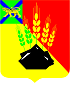 АДМИНИСТРАЦИЯ МИХАЙЛОВСКОГО МУНИЦИПАЛЬНОГО РАЙОНАПОСТАНОВЛЕНИЕ 
30.12.2021                                              с. Михайловка                                                № 1375-па Об утверждении Плана мероприятий «Дорожной карты» по содействию развитию конкуренции в Михайловском муниципальном районе на 2022-2025 годыВ соответствии с распоряжением Правительства Российской Федерации от 02.09.2021 № 2424-р «Об утверждении Национального плана («дорожной карты») развития конкуренции в Российской Федерации на 2021 - 2025 годы», распоряжением Губернатора Приморского края от 28.12.2021 № 384-рг «О реализации мероприятий по внедрению стандарта развития конкуренции в Приморском крае, Соглашением от 02.08.2019 «О внедрении стандарта развития конкуренции в Приморском крае» между департаментом экономики и развития предпринимательства Приморского края и администрацией Михайловского муниципального района администрация Михайловского муниципального района ПОСТАНОВЛЯЕТ:1. Утвердить план мероприятий «Дорожную карту» по содействию развитию конкуренции в Михайловском муниципальном районе Приморского края (прилагается).2. Определить отдел экономики управления экономики совместно с управлением по вопросам градостроительства, имущественных и земельных отношений администрации Михайловского муниципального района уполномоченным органом по реализации дорожной карты по развитию конкуренции на территории района.3. Структурным подразделениям администрации Михайловского муниципального района, ответственным за выполнение мероприятий, предусмотренных «Дорожной картой»:а) обеспечить реализацию мероприятий «дорожной карты»;б) ежеквартально в срок до 05 числа месяца, следующего за отчетным периодом, представлять в отдел экономики управления экономики информацию о ходе реализации мероприятий «Дорожной карты».4. Постановление администрации Михайловского муниципального района от 29.11.2019 № 1059-па «Об утверждении Плана мероприятий «Дорожной карты» по содействию развитию конкуренции в Михайловском муниципальном районе» считать утратившим силу.5. Муниципальному казенному учреждению «Управление по организационно-техническому обеспечению деятельности администрации Михайловского муниципального района» (Корж С.Г.) разместить настоящее постановление на официальном сайте администрации Михайловского муниципального района.6. Настоящее постановление вступает в силу с момента подписания.7. Контроль над исполнением данного постановления возложить на первого заместителя главы администрации Михайловского муниципального района Зубок П.А.Глава Михайловского муниципального района –Глава администрации района                                                       В.В. АрхиповУТВЕРЖДЕНпостановлением администрацииМихайловского муниципального районаот 30.12.2021 № 1375-паПЛАН МЕРОПРИЯТИЙ(«дорожная карта») по содействию развитию конкуренции в Михайловском муниципальном районе на 2022 -2025 гг.I. ОБЩЕЕ ОПИСАНИЕ ПЛАНА МЕРОПРИЯТИЙ («ДОРОЖНОЙ КАРТЫ»)Реализация Плана мероприятий («Дорожная карта») по содействию развитию конкуренции в Михайловском муниципальном районе на период 2022-2025 годы, (далее – «Дорожная карта»), направлена на создание условий для формирования благоприятной конкурентной среды на территории района, комплексное инновационное развитие экономики Приморского края.1.1. Целями «Дорожной карты» является:- создание благоприятной конкурентной среды;- содействие развитию конкуренции для каждого из предусмотренных «Дорожной картой» социально значимых и приоритетных рынков;- снижение административных барьеров;- повышение удовлетворенности потребителей качеством товаров и услуг на социально значимых и приоритетных рынках Михайловского муниципального района.II. ИНФОРМАЦИЯ ДЛЯ ФОРМИРОВАНИЯ ПЛАНА МЕРОПРИЯТИЙ («ДОРОЖНОЙ КАРТЫ») ПО СОДЕЙСТВИЮ РАЗВИТИЮ КОНКУРЕНЦИИ В МИХАЙЛОВСКОМ МУНИЦИПАЛЬНОМ РАЙОНЕIII. Мероприятия по содействию развитию конкуренции на товарных рынках Михайловского муниципального районаIV. План системных мероприятий по содействию развитию конкуренции в Михайловском муниципальном районе до 31.12.2025V. ДОПОЛНИТЕЛЬНЫЕ СИСТЕМНЫЕ МЕРОПРИЯТИЯ№Товарные рынкиОтветственные исполнители1.Рынок услуг дошкольного образованияУправление по вопросам градостроительства, имущественных и земельных отношений2.Рынок услуг общего образованияУправление по вопросам образования3.Рынок услуг дополнительного образования детейУправление по вопросам образования4.Рынок услуг детского отдыха и оздоровления Управление по вопросам образования5.Рынок медицинских услугУправление по вопросам градостроительства, имущественных и земельных отношений6.Рынок услуг розничной торговли лекарственными препаратами Управление экономики администрации Михайловского муниципального района7.Рынок теплоснабжения (производство тепловой энергии)Управление по вопросам градостроительства, имущественных и земельных отношений администрации Михайловского муниципального района8.Рынок выполнения работ по благоустройствуАдминистрации поселений Михайловского муниципального района9.Рынок выполнения работ по содержанию и текущему ремонту общего имущества собственников помещений в многоквартирном домеУправление жизнеобеспечения администрации Михайловского муниципального района10.Рынок оказания услуг по перевозке пассажиров автомобильным транспортом по муниципальным маршрутам регулярных перевозокАдминистрация Михайловского муниципального района, администрация Новошахтинского городского поселения11.Рынок жилищного строительстваУправление по вопросам градостроительства, имущественных и земельных отношений администрации Михайловского муниципального района12.Рынок строительства объектов капитального строительства, за исключением жилищного и дорожного строительства Управление по вопросам градостроительства, имущественных и земельных отношений администрации Михайловского муниципального района13.Рынок дорожной деятельности (за исключением проектирования)Администрации поселений Михайловского муниципального района, Муниципальное казенное учреждение «Управление по организационно-техническому обеспечению деятельности администрации Михайловского муниципального района»14.Рынок наружной рекламыУправление по вопросам градостроительства, имущественных и земельных отношений администрации Михайловского муниципального района15.Рынок ритуальных услугУправление по вопросам градостроительства, имущественных и земельных отношений администрации Михайловского муниципального района№ п/пНаименование мероприятияСрок исполнения мероприятияНаименование показателяЕдиницы измеренияЦелевые значения показателяЦелевые значения показателяЦелевые значения показателяЦелевые значения показателяЦелевые значения показателяОтветственные исполнители (соисполнители)№ п/пНаименование мероприятияСрок исполнения мероприятияНаименование показателяЕдиницы измерения20212022202320242025Ответственные исполнители (соисполнители)12345678910111. Рынок услуг дошкольного образованияИсходная (фактическая информация):Рынок дошкольного образования в Михайловском муниципальном районе включает 8 муниципальных дошкольных образовательных бюджетных учреждений (детских садов) для детей дошкольного возраста в 6 населенных пунктах района. Образовательные услуги получают около 1300 детей в возрасте от 1 года до 7 лет. Дети в возрасте от 3-х до 7 лет на сто процентов обеспечены местами в муниципальных детских садах. Негосударственных дошкольных организаций, имеющих лицензию на образовательную деятельность, на территории района нет. Присмотр и уход оказывает 1 индивидуальный предприниматель, зарегистрированный на территории района. Ключевой показатель в соответствии с методическими рекомендациями, утвержденными приказом Федеральной антимонопольной службы от 29 августа 2018 года № 1232/18 (приложение № 5) «Доля обучающихся дошкольного возраста в частных образовательных организациях (в том числе в их филиалах) и у индивидуальных предпринимателей, реализующих в отчетном периоде основные общеобразовательные программы – образовательные программы дошкольного образования в общей численности обучающихся дошкольного возраста в образовательных организациях и у индивидуальных предпринимателей» не достигнут. На территории района нет частных образовательных организаций, индивидуальных предпринимателей, реализующих основные общеобразовательные программы.Проблематика указанного рынка на текущий момент времени, структура рынка и основные задачи:- низкая рентабельность частных образовательных организаций при высоком уровне первоначальных вложений в развитие бизнеса;- высокая стоимость родительской платы в частных общеобразовательных организациях ограничивает доступ учащихся к их услугам.1. Рынок услуг дошкольного образованияИсходная (фактическая информация):Рынок дошкольного образования в Михайловском муниципальном районе включает 8 муниципальных дошкольных образовательных бюджетных учреждений (детских садов) для детей дошкольного возраста в 6 населенных пунктах района. Образовательные услуги получают около 1300 детей в возрасте от 1 года до 7 лет. Дети в возрасте от 3-х до 7 лет на сто процентов обеспечены местами в муниципальных детских садах. Негосударственных дошкольных организаций, имеющих лицензию на образовательную деятельность, на территории района нет. Присмотр и уход оказывает 1 индивидуальный предприниматель, зарегистрированный на территории района. Ключевой показатель в соответствии с методическими рекомендациями, утвержденными приказом Федеральной антимонопольной службы от 29 августа 2018 года № 1232/18 (приложение № 5) «Доля обучающихся дошкольного возраста в частных образовательных организациях (в том числе в их филиалах) и у индивидуальных предпринимателей, реализующих в отчетном периоде основные общеобразовательные программы – образовательные программы дошкольного образования в общей численности обучающихся дошкольного возраста в образовательных организациях и у индивидуальных предпринимателей» не достигнут. На территории района нет частных образовательных организаций, индивидуальных предпринимателей, реализующих основные общеобразовательные программы.Проблематика указанного рынка на текущий момент времени, структура рынка и основные задачи:- низкая рентабельность частных образовательных организаций при высоком уровне первоначальных вложений в развитие бизнеса;- высокая стоимость родительской платы в частных общеобразовательных организациях ограничивает доступ учащихся к их услугам.1. Рынок услуг дошкольного образованияИсходная (фактическая информация):Рынок дошкольного образования в Михайловском муниципальном районе включает 8 муниципальных дошкольных образовательных бюджетных учреждений (детских садов) для детей дошкольного возраста в 6 населенных пунктах района. Образовательные услуги получают около 1300 детей в возрасте от 1 года до 7 лет. Дети в возрасте от 3-х до 7 лет на сто процентов обеспечены местами в муниципальных детских садах. Негосударственных дошкольных организаций, имеющих лицензию на образовательную деятельность, на территории района нет. Присмотр и уход оказывает 1 индивидуальный предприниматель, зарегистрированный на территории района. Ключевой показатель в соответствии с методическими рекомендациями, утвержденными приказом Федеральной антимонопольной службы от 29 августа 2018 года № 1232/18 (приложение № 5) «Доля обучающихся дошкольного возраста в частных образовательных организациях (в том числе в их филиалах) и у индивидуальных предпринимателей, реализующих в отчетном периоде основные общеобразовательные программы – образовательные программы дошкольного образования в общей численности обучающихся дошкольного возраста в образовательных организациях и у индивидуальных предпринимателей» не достигнут. На территории района нет частных образовательных организаций, индивидуальных предпринимателей, реализующих основные общеобразовательные программы.Проблематика указанного рынка на текущий момент времени, структура рынка и основные задачи:- низкая рентабельность частных образовательных организаций при высоком уровне первоначальных вложений в развитие бизнеса;- высокая стоимость родительской платы в частных общеобразовательных организациях ограничивает доступ учащихся к их услугам.1. Рынок услуг дошкольного образованияИсходная (фактическая информация):Рынок дошкольного образования в Михайловском муниципальном районе включает 8 муниципальных дошкольных образовательных бюджетных учреждений (детских садов) для детей дошкольного возраста в 6 населенных пунктах района. Образовательные услуги получают около 1300 детей в возрасте от 1 года до 7 лет. Дети в возрасте от 3-х до 7 лет на сто процентов обеспечены местами в муниципальных детских садах. Негосударственных дошкольных организаций, имеющих лицензию на образовательную деятельность, на территории района нет. Присмотр и уход оказывает 1 индивидуальный предприниматель, зарегистрированный на территории района. Ключевой показатель в соответствии с методическими рекомендациями, утвержденными приказом Федеральной антимонопольной службы от 29 августа 2018 года № 1232/18 (приложение № 5) «Доля обучающихся дошкольного возраста в частных образовательных организациях (в том числе в их филиалах) и у индивидуальных предпринимателей, реализующих в отчетном периоде основные общеобразовательные программы – образовательные программы дошкольного образования в общей численности обучающихся дошкольного возраста в образовательных организациях и у индивидуальных предпринимателей» не достигнут. На территории района нет частных образовательных организаций, индивидуальных предпринимателей, реализующих основные общеобразовательные программы.Проблематика указанного рынка на текущий момент времени, структура рынка и основные задачи:- низкая рентабельность частных образовательных организаций при высоком уровне первоначальных вложений в развитие бизнеса;- высокая стоимость родительской платы в частных общеобразовательных организациях ограничивает доступ учащихся к их услугам.1. Рынок услуг дошкольного образованияИсходная (фактическая информация):Рынок дошкольного образования в Михайловском муниципальном районе включает 8 муниципальных дошкольных образовательных бюджетных учреждений (детских садов) для детей дошкольного возраста в 6 населенных пунктах района. Образовательные услуги получают около 1300 детей в возрасте от 1 года до 7 лет. Дети в возрасте от 3-х до 7 лет на сто процентов обеспечены местами в муниципальных детских садах. Негосударственных дошкольных организаций, имеющих лицензию на образовательную деятельность, на территории района нет. Присмотр и уход оказывает 1 индивидуальный предприниматель, зарегистрированный на территории района. Ключевой показатель в соответствии с методическими рекомендациями, утвержденными приказом Федеральной антимонопольной службы от 29 августа 2018 года № 1232/18 (приложение № 5) «Доля обучающихся дошкольного возраста в частных образовательных организациях (в том числе в их филиалах) и у индивидуальных предпринимателей, реализующих в отчетном периоде основные общеобразовательные программы – образовательные программы дошкольного образования в общей численности обучающихся дошкольного возраста в образовательных организациях и у индивидуальных предпринимателей» не достигнут. На территории района нет частных образовательных организаций, индивидуальных предпринимателей, реализующих основные общеобразовательные программы.Проблематика указанного рынка на текущий момент времени, структура рынка и основные задачи:- низкая рентабельность частных образовательных организаций при высоком уровне первоначальных вложений в развитие бизнеса;- высокая стоимость родительской платы в частных общеобразовательных организациях ограничивает доступ учащихся к их услугам.1. Рынок услуг дошкольного образованияИсходная (фактическая информация):Рынок дошкольного образования в Михайловском муниципальном районе включает 8 муниципальных дошкольных образовательных бюджетных учреждений (детских садов) для детей дошкольного возраста в 6 населенных пунктах района. Образовательные услуги получают около 1300 детей в возрасте от 1 года до 7 лет. Дети в возрасте от 3-х до 7 лет на сто процентов обеспечены местами в муниципальных детских садах. Негосударственных дошкольных организаций, имеющих лицензию на образовательную деятельность, на территории района нет. Присмотр и уход оказывает 1 индивидуальный предприниматель, зарегистрированный на территории района. Ключевой показатель в соответствии с методическими рекомендациями, утвержденными приказом Федеральной антимонопольной службы от 29 августа 2018 года № 1232/18 (приложение № 5) «Доля обучающихся дошкольного возраста в частных образовательных организациях (в том числе в их филиалах) и у индивидуальных предпринимателей, реализующих в отчетном периоде основные общеобразовательные программы – образовательные программы дошкольного образования в общей численности обучающихся дошкольного возраста в образовательных организациях и у индивидуальных предпринимателей» не достигнут. На территории района нет частных образовательных организаций, индивидуальных предпринимателей, реализующих основные общеобразовательные программы.Проблематика указанного рынка на текущий момент времени, структура рынка и основные задачи:- низкая рентабельность частных образовательных организаций при высоком уровне первоначальных вложений в развитие бизнеса;- высокая стоимость родительской платы в частных общеобразовательных организациях ограничивает доступ учащихся к их услугам.1. Рынок услуг дошкольного образованияИсходная (фактическая информация):Рынок дошкольного образования в Михайловском муниципальном районе включает 8 муниципальных дошкольных образовательных бюджетных учреждений (детских садов) для детей дошкольного возраста в 6 населенных пунктах района. Образовательные услуги получают около 1300 детей в возрасте от 1 года до 7 лет. Дети в возрасте от 3-х до 7 лет на сто процентов обеспечены местами в муниципальных детских садах. Негосударственных дошкольных организаций, имеющих лицензию на образовательную деятельность, на территории района нет. Присмотр и уход оказывает 1 индивидуальный предприниматель, зарегистрированный на территории района. Ключевой показатель в соответствии с методическими рекомендациями, утвержденными приказом Федеральной антимонопольной службы от 29 августа 2018 года № 1232/18 (приложение № 5) «Доля обучающихся дошкольного возраста в частных образовательных организациях (в том числе в их филиалах) и у индивидуальных предпринимателей, реализующих в отчетном периоде основные общеобразовательные программы – образовательные программы дошкольного образования в общей численности обучающихся дошкольного возраста в образовательных организациях и у индивидуальных предпринимателей» не достигнут. На территории района нет частных образовательных организаций, индивидуальных предпринимателей, реализующих основные общеобразовательные программы.Проблематика указанного рынка на текущий момент времени, структура рынка и основные задачи:- низкая рентабельность частных образовательных организаций при высоком уровне первоначальных вложений в развитие бизнеса;- высокая стоимость родительской платы в частных общеобразовательных организациях ограничивает доступ учащихся к их услугам.1. Рынок услуг дошкольного образованияИсходная (фактическая информация):Рынок дошкольного образования в Михайловском муниципальном районе включает 8 муниципальных дошкольных образовательных бюджетных учреждений (детских садов) для детей дошкольного возраста в 6 населенных пунктах района. Образовательные услуги получают около 1300 детей в возрасте от 1 года до 7 лет. Дети в возрасте от 3-х до 7 лет на сто процентов обеспечены местами в муниципальных детских садах. Негосударственных дошкольных организаций, имеющих лицензию на образовательную деятельность, на территории района нет. Присмотр и уход оказывает 1 индивидуальный предприниматель, зарегистрированный на территории района. Ключевой показатель в соответствии с методическими рекомендациями, утвержденными приказом Федеральной антимонопольной службы от 29 августа 2018 года № 1232/18 (приложение № 5) «Доля обучающихся дошкольного возраста в частных образовательных организациях (в том числе в их филиалах) и у индивидуальных предпринимателей, реализующих в отчетном периоде основные общеобразовательные программы – образовательные программы дошкольного образования в общей численности обучающихся дошкольного возраста в образовательных организациях и у индивидуальных предпринимателей» не достигнут. На территории района нет частных образовательных организаций, индивидуальных предпринимателей, реализующих основные общеобразовательные программы.Проблематика указанного рынка на текущий момент времени, структура рынка и основные задачи:- низкая рентабельность частных образовательных организаций при высоком уровне первоначальных вложений в развитие бизнеса;- высокая стоимость родительской платы в частных общеобразовательных организациях ограничивает доступ учащихся к их услугам.1. Рынок услуг дошкольного образованияИсходная (фактическая информация):Рынок дошкольного образования в Михайловском муниципальном районе включает 8 муниципальных дошкольных образовательных бюджетных учреждений (детских садов) для детей дошкольного возраста в 6 населенных пунктах района. Образовательные услуги получают около 1300 детей в возрасте от 1 года до 7 лет. Дети в возрасте от 3-х до 7 лет на сто процентов обеспечены местами в муниципальных детских садах. Негосударственных дошкольных организаций, имеющих лицензию на образовательную деятельность, на территории района нет. Присмотр и уход оказывает 1 индивидуальный предприниматель, зарегистрированный на территории района. Ключевой показатель в соответствии с методическими рекомендациями, утвержденными приказом Федеральной антимонопольной службы от 29 августа 2018 года № 1232/18 (приложение № 5) «Доля обучающихся дошкольного возраста в частных образовательных организациях (в том числе в их филиалах) и у индивидуальных предпринимателей, реализующих в отчетном периоде основные общеобразовательные программы – образовательные программы дошкольного образования в общей численности обучающихся дошкольного возраста в образовательных организациях и у индивидуальных предпринимателей» не достигнут. На территории района нет частных образовательных организаций, индивидуальных предпринимателей, реализующих основные общеобразовательные программы.Проблематика указанного рынка на текущий момент времени, структура рынка и основные задачи:- низкая рентабельность частных образовательных организаций при высоком уровне первоначальных вложений в развитие бизнеса;- высокая стоимость родительской платы в частных общеобразовательных организациях ограничивает доступ учащихся к их услугам.1. Рынок услуг дошкольного образованияИсходная (фактическая информация):Рынок дошкольного образования в Михайловском муниципальном районе включает 8 муниципальных дошкольных образовательных бюджетных учреждений (детских садов) для детей дошкольного возраста в 6 населенных пунктах района. Образовательные услуги получают около 1300 детей в возрасте от 1 года до 7 лет. Дети в возрасте от 3-х до 7 лет на сто процентов обеспечены местами в муниципальных детских садах. Негосударственных дошкольных организаций, имеющих лицензию на образовательную деятельность, на территории района нет. Присмотр и уход оказывает 1 индивидуальный предприниматель, зарегистрированный на территории района. Ключевой показатель в соответствии с методическими рекомендациями, утвержденными приказом Федеральной антимонопольной службы от 29 августа 2018 года № 1232/18 (приложение № 5) «Доля обучающихся дошкольного возраста в частных образовательных организациях (в том числе в их филиалах) и у индивидуальных предпринимателей, реализующих в отчетном периоде основные общеобразовательные программы – образовательные программы дошкольного образования в общей численности обучающихся дошкольного возраста в образовательных организациях и у индивидуальных предпринимателей» не достигнут. На территории района нет частных образовательных организаций, индивидуальных предпринимателей, реализующих основные общеобразовательные программы.Проблематика указанного рынка на текущий момент времени, структура рынка и основные задачи:- низкая рентабельность частных образовательных организаций при высоком уровне первоначальных вложений в развитие бизнеса;- высокая стоимость родительской платы в частных общеобразовательных организациях ограничивает доступ учащихся к их услугам.1. Рынок услуг дошкольного образованияИсходная (фактическая информация):Рынок дошкольного образования в Михайловском муниципальном районе включает 8 муниципальных дошкольных образовательных бюджетных учреждений (детских садов) для детей дошкольного возраста в 6 населенных пунктах района. Образовательные услуги получают около 1300 детей в возрасте от 1 года до 7 лет. Дети в возрасте от 3-х до 7 лет на сто процентов обеспечены местами в муниципальных детских садах. Негосударственных дошкольных организаций, имеющих лицензию на образовательную деятельность, на территории района нет. Присмотр и уход оказывает 1 индивидуальный предприниматель, зарегистрированный на территории района. Ключевой показатель в соответствии с методическими рекомендациями, утвержденными приказом Федеральной антимонопольной службы от 29 августа 2018 года № 1232/18 (приложение № 5) «Доля обучающихся дошкольного возраста в частных образовательных организациях (в том числе в их филиалах) и у индивидуальных предпринимателей, реализующих в отчетном периоде основные общеобразовательные программы – образовательные программы дошкольного образования в общей численности обучающихся дошкольного возраста в образовательных организациях и у индивидуальных предпринимателей» не достигнут. На территории района нет частных образовательных организаций, индивидуальных предпринимателей, реализующих основные общеобразовательные программы.Проблематика указанного рынка на текущий момент времени, структура рынка и основные задачи:- низкая рентабельность частных образовательных организаций при высоком уровне первоначальных вложений в развитие бизнеса;- высокая стоимость родительской платы в частных общеобразовательных организациях ограничивает доступ учащихся к их услугам.1. Рынок услуг дошкольного образованияИсходная (фактическая информация):Рынок дошкольного образования в Михайловском муниципальном районе включает 8 муниципальных дошкольных образовательных бюджетных учреждений (детских садов) для детей дошкольного возраста в 6 населенных пунктах района. Образовательные услуги получают около 1300 детей в возрасте от 1 года до 7 лет. Дети в возрасте от 3-х до 7 лет на сто процентов обеспечены местами в муниципальных детских садах. Негосударственных дошкольных организаций, имеющих лицензию на образовательную деятельность, на территории района нет. Присмотр и уход оказывает 1 индивидуальный предприниматель, зарегистрированный на территории района. Ключевой показатель в соответствии с методическими рекомендациями, утвержденными приказом Федеральной антимонопольной службы от 29 августа 2018 года № 1232/18 (приложение № 5) «Доля обучающихся дошкольного возраста в частных образовательных организациях (в том числе в их филиалах) и у индивидуальных предпринимателей, реализующих в отчетном периоде основные общеобразовательные программы – образовательные программы дошкольного образования в общей численности обучающихся дошкольного возраста в образовательных организациях и у индивидуальных предпринимателей» не достигнут. На территории района нет частных образовательных организаций, индивидуальных предпринимателей, реализующих основные общеобразовательные программы.Проблематика указанного рынка на текущий момент времени, структура рынка и основные задачи:- низкая рентабельность частных образовательных организаций при высоком уровне первоначальных вложений в развитие бизнеса;- высокая стоимость родительской платы в частных общеобразовательных организациях ограничивает доступ учащихся к их услугам.Предоставление муниципальных помещений в льготную аренду для создания в них новых дошкольных образовательных учреждений.2022-2025 годыДоля обучающихся дошкольного возраста в частных образовательных организациях (в том числе в их филиалах) и у индивидуальных предпринимателей, в общей численности обучающихся дошкольного возраста в образовательных организациях и у индивидуальных предпринимателей%000,511,5Управление по вопросам градостроительства, имущественных и земельных отношений2. Рынок услуг общего образованияИсходная (фактическая информация):Рынок услуг общего образования на территории района представлен 14 организациями, осуществляющими образовательную деятельность по программам начального общего, основного общего и среднего общего образования. Численность обучающихся в 2021-2022 учебном году составляет 3877 человек, во вторую смену обучается 10,7 % (415 человек). Негосударственных общеобразовательных учреждений, имеющих лицензию на ведение образовательной деятельности, на территории района нет. Ключевой показатель в соответствии с методическими рекомендациями, утвержденными приказом Федеральной антимонопольной службы от 29 августа 2018 года № 1232/18 (приложение № 6) «Доля обучающихся в частных образовательных организациях (в том числе в их филиалах), реализующих в отчетном периоде основные общеобразовательные программы – образовательные программы начального общего, основного общего и среднего общего образования в общей численности обучающихся в образовательных организациях» не достигнут.Проблематика указанного рынка на текущий момент времени, структура рынка и основные задачи:- в Михайловском муниципальном районе отмечается низкая востребованность услуг общего образования, предоставляемых негосударственными организациями, в том числе частными образовательными учреждениями;- невостребованность частных общеобразовательных организаций в сельской местности.2. Рынок услуг общего образованияИсходная (фактическая информация):Рынок услуг общего образования на территории района представлен 14 организациями, осуществляющими образовательную деятельность по программам начального общего, основного общего и среднего общего образования. Численность обучающихся в 2021-2022 учебном году составляет 3877 человек, во вторую смену обучается 10,7 % (415 человек). Негосударственных общеобразовательных учреждений, имеющих лицензию на ведение образовательной деятельности, на территории района нет. Ключевой показатель в соответствии с методическими рекомендациями, утвержденными приказом Федеральной антимонопольной службы от 29 августа 2018 года № 1232/18 (приложение № 6) «Доля обучающихся в частных образовательных организациях (в том числе в их филиалах), реализующих в отчетном периоде основные общеобразовательные программы – образовательные программы начального общего, основного общего и среднего общего образования в общей численности обучающихся в образовательных организациях» не достигнут.Проблематика указанного рынка на текущий момент времени, структура рынка и основные задачи:- в Михайловском муниципальном районе отмечается низкая востребованность услуг общего образования, предоставляемых негосударственными организациями, в том числе частными образовательными учреждениями;- невостребованность частных общеобразовательных организаций в сельской местности.2. Рынок услуг общего образованияИсходная (фактическая информация):Рынок услуг общего образования на территории района представлен 14 организациями, осуществляющими образовательную деятельность по программам начального общего, основного общего и среднего общего образования. Численность обучающихся в 2021-2022 учебном году составляет 3877 человек, во вторую смену обучается 10,7 % (415 человек). Негосударственных общеобразовательных учреждений, имеющих лицензию на ведение образовательной деятельности, на территории района нет. Ключевой показатель в соответствии с методическими рекомендациями, утвержденными приказом Федеральной антимонопольной службы от 29 августа 2018 года № 1232/18 (приложение № 6) «Доля обучающихся в частных образовательных организациях (в том числе в их филиалах), реализующих в отчетном периоде основные общеобразовательные программы – образовательные программы начального общего, основного общего и среднего общего образования в общей численности обучающихся в образовательных организациях» не достигнут.Проблематика указанного рынка на текущий момент времени, структура рынка и основные задачи:- в Михайловском муниципальном районе отмечается низкая востребованность услуг общего образования, предоставляемых негосударственными организациями, в том числе частными образовательными учреждениями;- невостребованность частных общеобразовательных организаций в сельской местности.2. Рынок услуг общего образованияИсходная (фактическая информация):Рынок услуг общего образования на территории района представлен 14 организациями, осуществляющими образовательную деятельность по программам начального общего, основного общего и среднего общего образования. Численность обучающихся в 2021-2022 учебном году составляет 3877 человек, во вторую смену обучается 10,7 % (415 человек). Негосударственных общеобразовательных учреждений, имеющих лицензию на ведение образовательной деятельности, на территории района нет. Ключевой показатель в соответствии с методическими рекомендациями, утвержденными приказом Федеральной антимонопольной службы от 29 августа 2018 года № 1232/18 (приложение № 6) «Доля обучающихся в частных образовательных организациях (в том числе в их филиалах), реализующих в отчетном периоде основные общеобразовательные программы – образовательные программы начального общего, основного общего и среднего общего образования в общей численности обучающихся в образовательных организациях» не достигнут.Проблематика указанного рынка на текущий момент времени, структура рынка и основные задачи:- в Михайловском муниципальном районе отмечается низкая востребованность услуг общего образования, предоставляемых негосударственными организациями, в том числе частными образовательными учреждениями;- невостребованность частных общеобразовательных организаций в сельской местности.2. Рынок услуг общего образованияИсходная (фактическая информация):Рынок услуг общего образования на территории района представлен 14 организациями, осуществляющими образовательную деятельность по программам начального общего, основного общего и среднего общего образования. Численность обучающихся в 2021-2022 учебном году составляет 3877 человек, во вторую смену обучается 10,7 % (415 человек). Негосударственных общеобразовательных учреждений, имеющих лицензию на ведение образовательной деятельности, на территории района нет. Ключевой показатель в соответствии с методическими рекомендациями, утвержденными приказом Федеральной антимонопольной службы от 29 августа 2018 года № 1232/18 (приложение № 6) «Доля обучающихся в частных образовательных организациях (в том числе в их филиалах), реализующих в отчетном периоде основные общеобразовательные программы – образовательные программы начального общего, основного общего и среднего общего образования в общей численности обучающихся в образовательных организациях» не достигнут.Проблематика указанного рынка на текущий момент времени, структура рынка и основные задачи:- в Михайловском муниципальном районе отмечается низкая востребованность услуг общего образования, предоставляемых негосударственными организациями, в том числе частными образовательными учреждениями;- невостребованность частных общеобразовательных организаций в сельской местности.2. Рынок услуг общего образованияИсходная (фактическая информация):Рынок услуг общего образования на территории района представлен 14 организациями, осуществляющими образовательную деятельность по программам начального общего, основного общего и среднего общего образования. Численность обучающихся в 2021-2022 учебном году составляет 3877 человек, во вторую смену обучается 10,7 % (415 человек). Негосударственных общеобразовательных учреждений, имеющих лицензию на ведение образовательной деятельности, на территории района нет. Ключевой показатель в соответствии с методическими рекомендациями, утвержденными приказом Федеральной антимонопольной службы от 29 августа 2018 года № 1232/18 (приложение № 6) «Доля обучающихся в частных образовательных организациях (в том числе в их филиалах), реализующих в отчетном периоде основные общеобразовательные программы – образовательные программы начального общего, основного общего и среднего общего образования в общей численности обучающихся в образовательных организациях» не достигнут.Проблематика указанного рынка на текущий момент времени, структура рынка и основные задачи:- в Михайловском муниципальном районе отмечается низкая востребованность услуг общего образования, предоставляемых негосударственными организациями, в том числе частными образовательными учреждениями;- невостребованность частных общеобразовательных организаций в сельской местности.2. Рынок услуг общего образованияИсходная (фактическая информация):Рынок услуг общего образования на территории района представлен 14 организациями, осуществляющими образовательную деятельность по программам начального общего, основного общего и среднего общего образования. Численность обучающихся в 2021-2022 учебном году составляет 3877 человек, во вторую смену обучается 10,7 % (415 человек). Негосударственных общеобразовательных учреждений, имеющих лицензию на ведение образовательной деятельности, на территории района нет. Ключевой показатель в соответствии с методическими рекомендациями, утвержденными приказом Федеральной антимонопольной службы от 29 августа 2018 года № 1232/18 (приложение № 6) «Доля обучающихся в частных образовательных организациях (в том числе в их филиалах), реализующих в отчетном периоде основные общеобразовательные программы – образовательные программы начального общего, основного общего и среднего общего образования в общей численности обучающихся в образовательных организациях» не достигнут.Проблематика указанного рынка на текущий момент времени, структура рынка и основные задачи:- в Михайловском муниципальном районе отмечается низкая востребованность услуг общего образования, предоставляемых негосударственными организациями, в том числе частными образовательными учреждениями;- невостребованность частных общеобразовательных организаций в сельской местности.2. Рынок услуг общего образованияИсходная (фактическая информация):Рынок услуг общего образования на территории района представлен 14 организациями, осуществляющими образовательную деятельность по программам начального общего, основного общего и среднего общего образования. Численность обучающихся в 2021-2022 учебном году составляет 3877 человек, во вторую смену обучается 10,7 % (415 человек). Негосударственных общеобразовательных учреждений, имеющих лицензию на ведение образовательной деятельности, на территории района нет. Ключевой показатель в соответствии с методическими рекомендациями, утвержденными приказом Федеральной антимонопольной службы от 29 августа 2018 года № 1232/18 (приложение № 6) «Доля обучающихся в частных образовательных организациях (в том числе в их филиалах), реализующих в отчетном периоде основные общеобразовательные программы – образовательные программы начального общего, основного общего и среднего общего образования в общей численности обучающихся в образовательных организациях» не достигнут.Проблематика указанного рынка на текущий момент времени, структура рынка и основные задачи:- в Михайловском муниципальном районе отмечается низкая востребованность услуг общего образования, предоставляемых негосударственными организациями, в том числе частными образовательными учреждениями;- невостребованность частных общеобразовательных организаций в сельской местности.2. Рынок услуг общего образованияИсходная (фактическая информация):Рынок услуг общего образования на территории района представлен 14 организациями, осуществляющими образовательную деятельность по программам начального общего, основного общего и среднего общего образования. Численность обучающихся в 2021-2022 учебном году составляет 3877 человек, во вторую смену обучается 10,7 % (415 человек). Негосударственных общеобразовательных учреждений, имеющих лицензию на ведение образовательной деятельности, на территории района нет. Ключевой показатель в соответствии с методическими рекомендациями, утвержденными приказом Федеральной антимонопольной службы от 29 августа 2018 года № 1232/18 (приложение № 6) «Доля обучающихся в частных образовательных организациях (в том числе в их филиалах), реализующих в отчетном периоде основные общеобразовательные программы – образовательные программы начального общего, основного общего и среднего общего образования в общей численности обучающихся в образовательных организациях» не достигнут.Проблематика указанного рынка на текущий момент времени, структура рынка и основные задачи:- в Михайловском муниципальном районе отмечается низкая востребованность услуг общего образования, предоставляемых негосударственными организациями, в том числе частными образовательными учреждениями;- невостребованность частных общеобразовательных организаций в сельской местности.2. Рынок услуг общего образованияИсходная (фактическая информация):Рынок услуг общего образования на территории района представлен 14 организациями, осуществляющими образовательную деятельность по программам начального общего, основного общего и среднего общего образования. Численность обучающихся в 2021-2022 учебном году составляет 3877 человек, во вторую смену обучается 10,7 % (415 человек). Негосударственных общеобразовательных учреждений, имеющих лицензию на ведение образовательной деятельности, на территории района нет. Ключевой показатель в соответствии с методическими рекомендациями, утвержденными приказом Федеральной антимонопольной службы от 29 августа 2018 года № 1232/18 (приложение № 6) «Доля обучающихся в частных образовательных организациях (в том числе в их филиалах), реализующих в отчетном периоде основные общеобразовательные программы – образовательные программы начального общего, основного общего и среднего общего образования в общей численности обучающихся в образовательных организациях» не достигнут.Проблематика указанного рынка на текущий момент времени, структура рынка и основные задачи:- в Михайловском муниципальном районе отмечается низкая востребованность услуг общего образования, предоставляемых негосударственными организациями, в том числе частными образовательными учреждениями;- невостребованность частных общеобразовательных организаций в сельской местности.2. Рынок услуг общего образованияИсходная (фактическая информация):Рынок услуг общего образования на территории района представлен 14 организациями, осуществляющими образовательную деятельность по программам начального общего, основного общего и среднего общего образования. Численность обучающихся в 2021-2022 учебном году составляет 3877 человек, во вторую смену обучается 10,7 % (415 человек). Негосударственных общеобразовательных учреждений, имеющих лицензию на ведение образовательной деятельности, на территории района нет. Ключевой показатель в соответствии с методическими рекомендациями, утвержденными приказом Федеральной антимонопольной службы от 29 августа 2018 года № 1232/18 (приложение № 6) «Доля обучающихся в частных образовательных организациях (в том числе в их филиалах), реализующих в отчетном периоде основные общеобразовательные программы – образовательные программы начального общего, основного общего и среднего общего образования в общей численности обучающихся в образовательных организациях» не достигнут.Проблематика указанного рынка на текущий момент времени, структура рынка и основные задачи:- в Михайловском муниципальном районе отмечается низкая востребованность услуг общего образования, предоставляемых негосударственными организациями, в том числе частными образовательными учреждениями;- невостребованность частных общеобразовательных организаций в сельской местности.2. Рынок услуг общего образованияИсходная (фактическая информация):Рынок услуг общего образования на территории района представлен 14 организациями, осуществляющими образовательную деятельность по программам начального общего, основного общего и среднего общего образования. Численность обучающихся в 2021-2022 учебном году составляет 3877 человек, во вторую смену обучается 10,7 % (415 человек). Негосударственных общеобразовательных учреждений, имеющих лицензию на ведение образовательной деятельности, на территории района нет. Ключевой показатель в соответствии с методическими рекомендациями, утвержденными приказом Федеральной антимонопольной службы от 29 августа 2018 года № 1232/18 (приложение № 6) «Доля обучающихся в частных образовательных организациях (в том числе в их филиалах), реализующих в отчетном периоде основные общеобразовательные программы – образовательные программы начального общего, основного общего и среднего общего образования в общей численности обучающихся в образовательных организациях» не достигнут.Проблематика указанного рынка на текущий момент времени, структура рынка и основные задачи:- в Михайловском муниципальном районе отмечается низкая востребованность услуг общего образования, предоставляемых негосударственными организациями, в том числе частными образовательными учреждениями;- невостребованность частных общеобразовательных организаций в сельской местности.3. Рынок услуг дополнительного образованияИсходная (фактическая информация):Рынок услуг дополнительного образования является актуальным и востребованным на рынке образовательных услуг. В районе функционируют 3 муниципальных учреждения дополнительного образования детей (спортивная школа, центр детского творчества и детская школа искусств с представительствами в двух селах). Почти 60% (2417) детей в возрасте от 5 до 18 лет являются учащимися данных учреждений. Кроме того, в сфере дополнительного образования детей на территории района зарегистрировано 6 индивидуальных предпринимателей, осуществляющих деятельность в сферах спорта, подготовки к школе, изучения иностранных языков. Значение ключевого показателя в соответствии с методическими рекомендациями, утвержденными приказом Федеральной антимонопольной службы от 29 августа 2018 года № 1232/18 (приложение № 9) «Доля организаций частной формы собственности в сфере услуг дополнительного образования детей» на территории района выше рекомендуемого.3. Рынок услуг дополнительного образованияИсходная (фактическая информация):Рынок услуг дополнительного образования является актуальным и востребованным на рынке образовательных услуг. В районе функционируют 3 муниципальных учреждения дополнительного образования детей (спортивная школа, центр детского творчества и детская школа искусств с представительствами в двух селах). Почти 60% (2417) детей в возрасте от 5 до 18 лет являются учащимися данных учреждений. Кроме того, в сфере дополнительного образования детей на территории района зарегистрировано 6 индивидуальных предпринимателей, осуществляющих деятельность в сферах спорта, подготовки к школе, изучения иностранных языков. Значение ключевого показателя в соответствии с методическими рекомендациями, утвержденными приказом Федеральной антимонопольной службы от 29 августа 2018 года № 1232/18 (приложение № 9) «Доля организаций частной формы собственности в сфере услуг дополнительного образования детей» на территории района выше рекомендуемого.3. Рынок услуг дополнительного образованияИсходная (фактическая информация):Рынок услуг дополнительного образования является актуальным и востребованным на рынке образовательных услуг. В районе функционируют 3 муниципальных учреждения дополнительного образования детей (спортивная школа, центр детского творчества и детская школа искусств с представительствами в двух селах). Почти 60% (2417) детей в возрасте от 5 до 18 лет являются учащимися данных учреждений. Кроме того, в сфере дополнительного образования детей на территории района зарегистрировано 6 индивидуальных предпринимателей, осуществляющих деятельность в сферах спорта, подготовки к школе, изучения иностранных языков. Значение ключевого показателя в соответствии с методическими рекомендациями, утвержденными приказом Федеральной антимонопольной службы от 29 августа 2018 года № 1232/18 (приложение № 9) «Доля организаций частной формы собственности в сфере услуг дополнительного образования детей» на территории района выше рекомендуемого.3. Рынок услуг дополнительного образованияИсходная (фактическая информация):Рынок услуг дополнительного образования является актуальным и востребованным на рынке образовательных услуг. В районе функционируют 3 муниципальных учреждения дополнительного образования детей (спортивная школа, центр детского творчества и детская школа искусств с представительствами в двух селах). Почти 60% (2417) детей в возрасте от 5 до 18 лет являются учащимися данных учреждений. Кроме того, в сфере дополнительного образования детей на территории района зарегистрировано 6 индивидуальных предпринимателей, осуществляющих деятельность в сферах спорта, подготовки к школе, изучения иностранных языков. Значение ключевого показателя в соответствии с методическими рекомендациями, утвержденными приказом Федеральной антимонопольной службы от 29 августа 2018 года № 1232/18 (приложение № 9) «Доля организаций частной формы собственности в сфере услуг дополнительного образования детей» на территории района выше рекомендуемого.3. Рынок услуг дополнительного образованияИсходная (фактическая информация):Рынок услуг дополнительного образования является актуальным и востребованным на рынке образовательных услуг. В районе функционируют 3 муниципальных учреждения дополнительного образования детей (спортивная школа, центр детского творчества и детская школа искусств с представительствами в двух селах). Почти 60% (2417) детей в возрасте от 5 до 18 лет являются учащимися данных учреждений. Кроме того, в сфере дополнительного образования детей на территории района зарегистрировано 6 индивидуальных предпринимателей, осуществляющих деятельность в сферах спорта, подготовки к школе, изучения иностранных языков. Значение ключевого показателя в соответствии с методическими рекомендациями, утвержденными приказом Федеральной антимонопольной службы от 29 августа 2018 года № 1232/18 (приложение № 9) «Доля организаций частной формы собственности в сфере услуг дополнительного образования детей» на территории района выше рекомендуемого.3. Рынок услуг дополнительного образованияИсходная (фактическая информация):Рынок услуг дополнительного образования является актуальным и востребованным на рынке образовательных услуг. В районе функционируют 3 муниципальных учреждения дополнительного образования детей (спортивная школа, центр детского творчества и детская школа искусств с представительствами в двух селах). Почти 60% (2417) детей в возрасте от 5 до 18 лет являются учащимися данных учреждений. Кроме того, в сфере дополнительного образования детей на территории района зарегистрировано 6 индивидуальных предпринимателей, осуществляющих деятельность в сферах спорта, подготовки к школе, изучения иностранных языков. Значение ключевого показателя в соответствии с методическими рекомендациями, утвержденными приказом Федеральной антимонопольной службы от 29 августа 2018 года № 1232/18 (приложение № 9) «Доля организаций частной формы собственности в сфере услуг дополнительного образования детей» на территории района выше рекомендуемого.3. Рынок услуг дополнительного образованияИсходная (фактическая информация):Рынок услуг дополнительного образования является актуальным и востребованным на рынке образовательных услуг. В районе функционируют 3 муниципальных учреждения дополнительного образования детей (спортивная школа, центр детского творчества и детская школа искусств с представительствами в двух селах). Почти 60% (2417) детей в возрасте от 5 до 18 лет являются учащимися данных учреждений. Кроме того, в сфере дополнительного образования детей на территории района зарегистрировано 6 индивидуальных предпринимателей, осуществляющих деятельность в сферах спорта, подготовки к школе, изучения иностранных языков. Значение ключевого показателя в соответствии с методическими рекомендациями, утвержденными приказом Федеральной антимонопольной службы от 29 августа 2018 года № 1232/18 (приложение № 9) «Доля организаций частной формы собственности в сфере услуг дополнительного образования детей» на территории района выше рекомендуемого.3. Рынок услуг дополнительного образованияИсходная (фактическая информация):Рынок услуг дополнительного образования является актуальным и востребованным на рынке образовательных услуг. В районе функционируют 3 муниципальных учреждения дополнительного образования детей (спортивная школа, центр детского творчества и детская школа искусств с представительствами в двух селах). Почти 60% (2417) детей в возрасте от 5 до 18 лет являются учащимися данных учреждений. Кроме того, в сфере дополнительного образования детей на территории района зарегистрировано 6 индивидуальных предпринимателей, осуществляющих деятельность в сферах спорта, подготовки к школе, изучения иностранных языков. Значение ключевого показателя в соответствии с методическими рекомендациями, утвержденными приказом Федеральной антимонопольной службы от 29 августа 2018 года № 1232/18 (приложение № 9) «Доля организаций частной формы собственности в сфере услуг дополнительного образования детей» на территории района выше рекомендуемого.3. Рынок услуг дополнительного образованияИсходная (фактическая информация):Рынок услуг дополнительного образования является актуальным и востребованным на рынке образовательных услуг. В районе функционируют 3 муниципальных учреждения дополнительного образования детей (спортивная школа, центр детского творчества и детская школа искусств с представительствами в двух селах). Почти 60% (2417) детей в возрасте от 5 до 18 лет являются учащимися данных учреждений. Кроме того, в сфере дополнительного образования детей на территории района зарегистрировано 6 индивидуальных предпринимателей, осуществляющих деятельность в сферах спорта, подготовки к школе, изучения иностранных языков. Значение ключевого показателя в соответствии с методическими рекомендациями, утвержденными приказом Федеральной антимонопольной службы от 29 августа 2018 года № 1232/18 (приложение № 9) «Доля организаций частной формы собственности в сфере услуг дополнительного образования детей» на территории района выше рекомендуемого.3. Рынок услуг дополнительного образованияИсходная (фактическая информация):Рынок услуг дополнительного образования является актуальным и востребованным на рынке образовательных услуг. В районе функционируют 3 муниципальных учреждения дополнительного образования детей (спортивная школа, центр детского творчества и детская школа искусств с представительствами в двух селах). Почти 60% (2417) детей в возрасте от 5 до 18 лет являются учащимися данных учреждений. Кроме того, в сфере дополнительного образования детей на территории района зарегистрировано 6 индивидуальных предпринимателей, осуществляющих деятельность в сферах спорта, подготовки к школе, изучения иностранных языков. Значение ключевого показателя в соответствии с методическими рекомендациями, утвержденными приказом Федеральной антимонопольной службы от 29 августа 2018 года № 1232/18 (приложение № 9) «Доля организаций частной формы собственности в сфере услуг дополнительного образования детей» на территории района выше рекомендуемого.3. Рынок услуг дополнительного образованияИсходная (фактическая информация):Рынок услуг дополнительного образования является актуальным и востребованным на рынке образовательных услуг. В районе функционируют 3 муниципальных учреждения дополнительного образования детей (спортивная школа, центр детского творчества и детская школа искусств с представительствами в двух селах). Почти 60% (2417) детей в возрасте от 5 до 18 лет являются учащимися данных учреждений. Кроме того, в сфере дополнительного образования детей на территории района зарегистрировано 6 индивидуальных предпринимателей, осуществляющих деятельность в сферах спорта, подготовки к школе, изучения иностранных языков. Значение ключевого показателя в соответствии с методическими рекомендациями, утвержденными приказом Федеральной антимонопольной службы от 29 августа 2018 года № 1232/18 (приложение № 9) «Доля организаций частной формы собственности в сфере услуг дополнительного образования детей» на территории района выше рекомендуемого.3. Рынок услуг дополнительного образованияИсходная (фактическая информация):Рынок услуг дополнительного образования является актуальным и востребованным на рынке образовательных услуг. В районе функционируют 3 муниципальных учреждения дополнительного образования детей (спортивная школа, центр детского творчества и детская школа искусств с представительствами в двух селах). Почти 60% (2417) детей в возрасте от 5 до 18 лет являются учащимися данных учреждений. Кроме того, в сфере дополнительного образования детей на территории района зарегистрировано 6 индивидуальных предпринимателей, осуществляющих деятельность в сферах спорта, подготовки к школе, изучения иностранных языков. Значение ключевого показателя в соответствии с методическими рекомендациями, утвержденными приказом Федеральной антимонопольной службы от 29 августа 2018 года № 1232/18 (приложение № 9) «Доля организаций частной формы собственности в сфере услуг дополнительного образования детей» на территории района выше рекомендуемого.Размещение в информационно-телекоммуникационной сети Интернет на официальном сайте администрации района информации о развитии частных организаций, осуществляющих образовательную деятельность по программам дополнительного образования детей2022-2025 годыДоля организаций частной формы собственности в сфере услуг дополнительного образования детей%3040506060Управление по вопросам образования 4. Рынок услуг детского отдых и оздоровленияИсходная (фактическая информация):На территории района организации отдыха, оздоровления детей и подростков в каникулярный период осуществляется на базе общеобразовательных школ. На территории района нет частных организаций, индивидуальных предпринимателей, предоставляющих услуги по организации детского отдыха и оздоровления.Ключевой показатель в соответствии с методическими рекомендациями, утвержденными приказом Федеральной антимонопольной службы от 29 августа 2018 года № 1232/18 (приложение № 9) «Доля организаций детского отдых и оздоровления частной формы собственности» на территории района не достигнут.4. Рынок услуг детского отдых и оздоровленияИсходная (фактическая информация):На территории района организации отдыха, оздоровления детей и подростков в каникулярный период осуществляется на базе общеобразовательных школ. На территории района нет частных организаций, индивидуальных предпринимателей, предоставляющих услуги по организации детского отдыха и оздоровления.Ключевой показатель в соответствии с методическими рекомендациями, утвержденными приказом Федеральной антимонопольной службы от 29 августа 2018 года № 1232/18 (приложение № 9) «Доля организаций детского отдых и оздоровления частной формы собственности» на территории района не достигнут.4. Рынок услуг детского отдых и оздоровленияИсходная (фактическая информация):На территории района организации отдыха, оздоровления детей и подростков в каникулярный период осуществляется на базе общеобразовательных школ. На территории района нет частных организаций, индивидуальных предпринимателей, предоставляющих услуги по организации детского отдыха и оздоровления.Ключевой показатель в соответствии с методическими рекомендациями, утвержденными приказом Федеральной антимонопольной службы от 29 августа 2018 года № 1232/18 (приложение № 9) «Доля организаций детского отдых и оздоровления частной формы собственности» на территории района не достигнут.4. Рынок услуг детского отдых и оздоровленияИсходная (фактическая информация):На территории района организации отдыха, оздоровления детей и подростков в каникулярный период осуществляется на базе общеобразовательных школ. На территории района нет частных организаций, индивидуальных предпринимателей, предоставляющих услуги по организации детского отдыха и оздоровления.Ключевой показатель в соответствии с методическими рекомендациями, утвержденными приказом Федеральной антимонопольной службы от 29 августа 2018 года № 1232/18 (приложение № 9) «Доля организаций детского отдых и оздоровления частной формы собственности» на территории района не достигнут.4. Рынок услуг детского отдых и оздоровленияИсходная (фактическая информация):На территории района организации отдыха, оздоровления детей и подростков в каникулярный период осуществляется на базе общеобразовательных школ. На территории района нет частных организаций, индивидуальных предпринимателей, предоставляющих услуги по организации детского отдыха и оздоровления.Ключевой показатель в соответствии с методическими рекомендациями, утвержденными приказом Федеральной антимонопольной службы от 29 августа 2018 года № 1232/18 (приложение № 9) «Доля организаций детского отдых и оздоровления частной формы собственности» на территории района не достигнут.4. Рынок услуг детского отдых и оздоровленияИсходная (фактическая информация):На территории района организации отдыха, оздоровления детей и подростков в каникулярный период осуществляется на базе общеобразовательных школ. На территории района нет частных организаций, индивидуальных предпринимателей, предоставляющих услуги по организации детского отдыха и оздоровления.Ключевой показатель в соответствии с методическими рекомендациями, утвержденными приказом Федеральной антимонопольной службы от 29 августа 2018 года № 1232/18 (приложение № 9) «Доля организаций детского отдых и оздоровления частной формы собственности» на территории района не достигнут.4. Рынок услуг детского отдых и оздоровленияИсходная (фактическая информация):На территории района организации отдыха, оздоровления детей и подростков в каникулярный период осуществляется на базе общеобразовательных школ. На территории района нет частных организаций, индивидуальных предпринимателей, предоставляющих услуги по организации детского отдыха и оздоровления.Ключевой показатель в соответствии с методическими рекомендациями, утвержденными приказом Федеральной антимонопольной службы от 29 августа 2018 года № 1232/18 (приложение № 9) «Доля организаций детского отдых и оздоровления частной формы собственности» на территории района не достигнут.4. Рынок услуг детского отдых и оздоровленияИсходная (фактическая информация):На территории района организации отдыха, оздоровления детей и подростков в каникулярный период осуществляется на базе общеобразовательных школ. На территории района нет частных организаций, индивидуальных предпринимателей, предоставляющих услуги по организации детского отдыха и оздоровления.Ключевой показатель в соответствии с методическими рекомендациями, утвержденными приказом Федеральной антимонопольной службы от 29 августа 2018 года № 1232/18 (приложение № 9) «Доля организаций детского отдых и оздоровления частной формы собственности» на территории района не достигнут.4. Рынок услуг детского отдых и оздоровленияИсходная (фактическая информация):На территории района организации отдыха, оздоровления детей и подростков в каникулярный период осуществляется на базе общеобразовательных школ. На территории района нет частных организаций, индивидуальных предпринимателей, предоставляющих услуги по организации детского отдыха и оздоровления.Ключевой показатель в соответствии с методическими рекомендациями, утвержденными приказом Федеральной антимонопольной службы от 29 августа 2018 года № 1232/18 (приложение № 9) «Доля организаций детского отдых и оздоровления частной формы собственности» на территории района не достигнут.4. Рынок услуг детского отдых и оздоровленияИсходная (фактическая информация):На территории района организации отдыха, оздоровления детей и подростков в каникулярный период осуществляется на базе общеобразовательных школ. На территории района нет частных организаций, индивидуальных предпринимателей, предоставляющих услуги по организации детского отдыха и оздоровления.Ключевой показатель в соответствии с методическими рекомендациями, утвержденными приказом Федеральной антимонопольной службы от 29 августа 2018 года № 1232/18 (приложение № 9) «Доля организаций детского отдых и оздоровления частной формы собственности» на территории района не достигнут.4. Рынок услуг детского отдых и оздоровленияИсходная (фактическая информация):На территории района организации отдыха, оздоровления детей и подростков в каникулярный период осуществляется на базе общеобразовательных школ. На территории района нет частных организаций, индивидуальных предпринимателей, предоставляющих услуги по организации детского отдыха и оздоровления.Ключевой показатель в соответствии с методическими рекомендациями, утвержденными приказом Федеральной антимонопольной службы от 29 августа 2018 года № 1232/18 (приложение № 9) «Доля организаций детского отдых и оздоровления частной формы собственности» на территории района не достигнут.4. Рынок услуг детского отдых и оздоровленияИсходная (фактическая информация):На территории района организации отдыха, оздоровления детей и подростков в каникулярный период осуществляется на базе общеобразовательных школ. На территории района нет частных организаций, индивидуальных предпринимателей, предоставляющих услуги по организации детского отдыха и оздоровления.Ключевой показатель в соответствии с методическими рекомендациями, утвержденными приказом Федеральной антимонопольной службы от 29 августа 2018 года № 1232/18 (приложение № 9) «Доля организаций детского отдых и оздоровления частной формы собственности» на территории района не достигнут.Поддержание спроса на услуги по отдыху и оздоровлению детей на территории района путем компенсации части стоимости путевок.2022-2025 годыДоля организаций детского отдых и оздоровления частной формы собственности%0001020Управление по вопросам образованияРынок медицинских услугИсходная (фактическая информация):В настоящее время на территории Михайловского муниципального района медицинскую помощь оказывают:Краевое государственное бюджетное учреждение здравоохранения «Михайловская ЦРБ», в состав которой входят:1.1 Детская поликлиника, оказывающая амбулаторно-поликлиническую помощь детскому населению (общим числом 224 посещения в сутки). 1.2 Поликлиника, оказывающая амбулаторно-поликлиническую помощь взрослому населению в селах Михайловка, Ивановка, пгт. Новошахтинский (с общим числом 828 посещений в сутки, 45 коек ДСП). 1.3 Врачебная амбулатория в с. Кремово на 28 посещений в смену.1.4 21 ФАП в селах Васильевка, Павловка, Ляличи, Абрамовка, Ширяевка, Тарасовка, Степное, Григорьевка, Новожатково, Первомайское, Николаевка, Отрадное, Горбатка, Горное, Осиновка, Даниловка, Некруглово, Дальнее, Дубки, Песчаное, ст. Перелетная.1.5 Отделение скорой медицинской помощи - выполняет боле 10000 вызовов в год.КГБУЗ «Михайловская ЦРБ» рассчитано на 146 коек для оказания медицинской помощи, из них: госпитальные – 139 коек, сестринского ухода – 7 коек.Стационарную помощь населению оказывают 5 стационарных отделений круглосуточного пребывания, в том числе:- терапевтическое отделение на 60 коек (в том числе 10 коек неврологического профиля);- хирургическое отделение на 30 коек (в том числе: 15 коек хирургического профиля, 10 коек травматологического профиля, 5 коек детской хирургии);- педиатрическое отделение на 19 коек;- отделение анестезиологии реанимации и интенсивной терапии на 6 коек;- акушерско-гинекологическое отделение на 30 коек (10 коек для беременных и рожениц, 7 коек патологии беременности и 13 коек гинекологического профиля);2. Негосударственные услуги здравоохранения представлены 5 организациями:  2.1. Две стоматологические клиники. 2.2. 2 кабинета УЗИ.2.3. Частная лаборатория. Государственное медицинское учреждение КГБУЗ «Михайловская ЦРБ» оказывает медицинскую помощь в соответствии с Территориальной программой государственных гарантий бесплатного оказания гражданам медицинской помощи за счет средств фонда обязательного медицинского страхования. Заработанные средства в рамках ТП ОМС. Заработанные средства в рамках ТП ОМС медицинскими организациями частной формы собственности составляет 0, показатель не достигнут. Ключевой показатель в соответствии с методическими рекомендациями, утвержденными приказом Федеральной антимонопольной службы от 29 августа 2018 года № 1232/18 (приложение № 2) «доля медицинских организаций частной системы здравоохранения, участвующих в реализации территориальных программ обязательного медицинского страхования» в районе не достигнут. Организаций, участвующих в реализации территориальных программ обязательного медицинского страхования на территории района нет.Рынок медицинских услугИсходная (фактическая информация):В настоящее время на территории Михайловского муниципального района медицинскую помощь оказывают:Краевое государственное бюджетное учреждение здравоохранения «Михайловская ЦРБ», в состав которой входят:1.1 Детская поликлиника, оказывающая амбулаторно-поликлиническую помощь детскому населению (общим числом 224 посещения в сутки). 1.2 Поликлиника, оказывающая амбулаторно-поликлиническую помощь взрослому населению в селах Михайловка, Ивановка, пгт. Новошахтинский (с общим числом 828 посещений в сутки, 45 коек ДСП). 1.3 Врачебная амбулатория в с. Кремово на 28 посещений в смену.1.4 21 ФАП в селах Васильевка, Павловка, Ляличи, Абрамовка, Ширяевка, Тарасовка, Степное, Григорьевка, Новожатково, Первомайское, Николаевка, Отрадное, Горбатка, Горное, Осиновка, Даниловка, Некруглово, Дальнее, Дубки, Песчаное, ст. Перелетная.1.5 Отделение скорой медицинской помощи - выполняет боле 10000 вызовов в год.КГБУЗ «Михайловская ЦРБ» рассчитано на 146 коек для оказания медицинской помощи, из них: госпитальные – 139 коек, сестринского ухода – 7 коек.Стационарную помощь населению оказывают 5 стационарных отделений круглосуточного пребывания, в том числе:- терапевтическое отделение на 60 коек (в том числе 10 коек неврологического профиля);- хирургическое отделение на 30 коек (в том числе: 15 коек хирургического профиля, 10 коек травматологического профиля, 5 коек детской хирургии);- педиатрическое отделение на 19 коек;- отделение анестезиологии реанимации и интенсивной терапии на 6 коек;- акушерско-гинекологическое отделение на 30 коек (10 коек для беременных и рожениц, 7 коек патологии беременности и 13 коек гинекологического профиля);2. Негосударственные услуги здравоохранения представлены 5 организациями:  2.1. Две стоматологические клиники. 2.2. 2 кабинета УЗИ.2.3. Частная лаборатория. Государственное медицинское учреждение КГБУЗ «Михайловская ЦРБ» оказывает медицинскую помощь в соответствии с Территориальной программой государственных гарантий бесплатного оказания гражданам медицинской помощи за счет средств фонда обязательного медицинского страхования. Заработанные средства в рамках ТП ОМС. Заработанные средства в рамках ТП ОМС медицинскими организациями частной формы собственности составляет 0, показатель не достигнут. Ключевой показатель в соответствии с методическими рекомендациями, утвержденными приказом Федеральной антимонопольной службы от 29 августа 2018 года № 1232/18 (приложение № 2) «доля медицинских организаций частной системы здравоохранения, участвующих в реализации территориальных программ обязательного медицинского страхования» в районе не достигнут. Организаций, участвующих в реализации территориальных программ обязательного медицинского страхования на территории района нет.Рынок медицинских услугИсходная (фактическая информация):В настоящее время на территории Михайловского муниципального района медицинскую помощь оказывают:Краевое государственное бюджетное учреждение здравоохранения «Михайловская ЦРБ», в состав которой входят:1.1 Детская поликлиника, оказывающая амбулаторно-поликлиническую помощь детскому населению (общим числом 224 посещения в сутки). 1.2 Поликлиника, оказывающая амбулаторно-поликлиническую помощь взрослому населению в селах Михайловка, Ивановка, пгт. Новошахтинский (с общим числом 828 посещений в сутки, 45 коек ДСП). 1.3 Врачебная амбулатория в с. Кремово на 28 посещений в смену.1.4 21 ФАП в селах Васильевка, Павловка, Ляличи, Абрамовка, Ширяевка, Тарасовка, Степное, Григорьевка, Новожатково, Первомайское, Николаевка, Отрадное, Горбатка, Горное, Осиновка, Даниловка, Некруглово, Дальнее, Дубки, Песчаное, ст. Перелетная.1.5 Отделение скорой медицинской помощи - выполняет боле 10000 вызовов в год.КГБУЗ «Михайловская ЦРБ» рассчитано на 146 коек для оказания медицинской помощи, из них: госпитальные – 139 коек, сестринского ухода – 7 коек.Стационарную помощь населению оказывают 5 стационарных отделений круглосуточного пребывания, в том числе:- терапевтическое отделение на 60 коек (в том числе 10 коек неврологического профиля);- хирургическое отделение на 30 коек (в том числе: 15 коек хирургического профиля, 10 коек травматологического профиля, 5 коек детской хирургии);- педиатрическое отделение на 19 коек;- отделение анестезиологии реанимации и интенсивной терапии на 6 коек;- акушерско-гинекологическое отделение на 30 коек (10 коек для беременных и рожениц, 7 коек патологии беременности и 13 коек гинекологического профиля);2. Негосударственные услуги здравоохранения представлены 5 организациями:  2.1. Две стоматологические клиники. 2.2. 2 кабинета УЗИ.2.3. Частная лаборатория. Государственное медицинское учреждение КГБУЗ «Михайловская ЦРБ» оказывает медицинскую помощь в соответствии с Территориальной программой государственных гарантий бесплатного оказания гражданам медицинской помощи за счет средств фонда обязательного медицинского страхования. Заработанные средства в рамках ТП ОМС. Заработанные средства в рамках ТП ОМС медицинскими организациями частной формы собственности составляет 0, показатель не достигнут. Ключевой показатель в соответствии с методическими рекомендациями, утвержденными приказом Федеральной антимонопольной службы от 29 августа 2018 года № 1232/18 (приложение № 2) «доля медицинских организаций частной системы здравоохранения, участвующих в реализации территориальных программ обязательного медицинского страхования» в районе не достигнут. Организаций, участвующих в реализации территориальных программ обязательного медицинского страхования на территории района нет.Рынок медицинских услугИсходная (фактическая информация):В настоящее время на территории Михайловского муниципального района медицинскую помощь оказывают:Краевое государственное бюджетное учреждение здравоохранения «Михайловская ЦРБ», в состав которой входят:1.1 Детская поликлиника, оказывающая амбулаторно-поликлиническую помощь детскому населению (общим числом 224 посещения в сутки). 1.2 Поликлиника, оказывающая амбулаторно-поликлиническую помощь взрослому населению в селах Михайловка, Ивановка, пгт. Новошахтинский (с общим числом 828 посещений в сутки, 45 коек ДСП). 1.3 Врачебная амбулатория в с. Кремово на 28 посещений в смену.1.4 21 ФАП в селах Васильевка, Павловка, Ляличи, Абрамовка, Ширяевка, Тарасовка, Степное, Григорьевка, Новожатково, Первомайское, Николаевка, Отрадное, Горбатка, Горное, Осиновка, Даниловка, Некруглово, Дальнее, Дубки, Песчаное, ст. Перелетная.1.5 Отделение скорой медицинской помощи - выполняет боле 10000 вызовов в год.КГБУЗ «Михайловская ЦРБ» рассчитано на 146 коек для оказания медицинской помощи, из них: госпитальные – 139 коек, сестринского ухода – 7 коек.Стационарную помощь населению оказывают 5 стационарных отделений круглосуточного пребывания, в том числе:- терапевтическое отделение на 60 коек (в том числе 10 коек неврологического профиля);- хирургическое отделение на 30 коек (в том числе: 15 коек хирургического профиля, 10 коек травматологического профиля, 5 коек детской хирургии);- педиатрическое отделение на 19 коек;- отделение анестезиологии реанимации и интенсивной терапии на 6 коек;- акушерско-гинекологическое отделение на 30 коек (10 коек для беременных и рожениц, 7 коек патологии беременности и 13 коек гинекологического профиля);2. Негосударственные услуги здравоохранения представлены 5 организациями:  2.1. Две стоматологические клиники. 2.2. 2 кабинета УЗИ.2.3. Частная лаборатория. Государственное медицинское учреждение КГБУЗ «Михайловская ЦРБ» оказывает медицинскую помощь в соответствии с Территориальной программой государственных гарантий бесплатного оказания гражданам медицинской помощи за счет средств фонда обязательного медицинского страхования. Заработанные средства в рамках ТП ОМС. Заработанные средства в рамках ТП ОМС медицинскими организациями частной формы собственности составляет 0, показатель не достигнут. Ключевой показатель в соответствии с методическими рекомендациями, утвержденными приказом Федеральной антимонопольной службы от 29 августа 2018 года № 1232/18 (приложение № 2) «доля медицинских организаций частной системы здравоохранения, участвующих в реализации территориальных программ обязательного медицинского страхования» в районе не достигнут. Организаций, участвующих в реализации территориальных программ обязательного медицинского страхования на территории района нет.Рынок медицинских услугИсходная (фактическая информация):В настоящее время на территории Михайловского муниципального района медицинскую помощь оказывают:Краевое государственное бюджетное учреждение здравоохранения «Михайловская ЦРБ», в состав которой входят:1.1 Детская поликлиника, оказывающая амбулаторно-поликлиническую помощь детскому населению (общим числом 224 посещения в сутки). 1.2 Поликлиника, оказывающая амбулаторно-поликлиническую помощь взрослому населению в селах Михайловка, Ивановка, пгт. Новошахтинский (с общим числом 828 посещений в сутки, 45 коек ДСП). 1.3 Врачебная амбулатория в с. Кремово на 28 посещений в смену.1.4 21 ФАП в селах Васильевка, Павловка, Ляличи, Абрамовка, Ширяевка, Тарасовка, Степное, Григорьевка, Новожатково, Первомайское, Николаевка, Отрадное, Горбатка, Горное, Осиновка, Даниловка, Некруглово, Дальнее, Дубки, Песчаное, ст. Перелетная.1.5 Отделение скорой медицинской помощи - выполняет боле 10000 вызовов в год.КГБУЗ «Михайловская ЦРБ» рассчитано на 146 коек для оказания медицинской помощи, из них: госпитальные – 139 коек, сестринского ухода – 7 коек.Стационарную помощь населению оказывают 5 стационарных отделений круглосуточного пребывания, в том числе:- терапевтическое отделение на 60 коек (в том числе 10 коек неврологического профиля);- хирургическое отделение на 30 коек (в том числе: 15 коек хирургического профиля, 10 коек травматологического профиля, 5 коек детской хирургии);- педиатрическое отделение на 19 коек;- отделение анестезиологии реанимации и интенсивной терапии на 6 коек;- акушерско-гинекологическое отделение на 30 коек (10 коек для беременных и рожениц, 7 коек патологии беременности и 13 коек гинекологического профиля);2. Негосударственные услуги здравоохранения представлены 5 организациями:  2.1. Две стоматологические клиники. 2.2. 2 кабинета УЗИ.2.3. Частная лаборатория. Государственное медицинское учреждение КГБУЗ «Михайловская ЦРБ» оказывает медицинскую помощь в соответствии с Территориальной программой государственных гарантий бесплатного оказания гражданам медицинской помощи за счет средств фонда обязательного медицинского страхования. Заработанные средства в рамках ТП ОМС. Заработанные средства в рамках ТП ОМС медицинскими организациями частной формы собственности составляет 0, показатель не достигнут. Ключевой показатель в соответствии с методическими рекомендациями, утвержденными приказом Федеральной антимонопольной службы от 29 августа 2018 года № 1232/18 (приложение № 2) «доля медицинских организаций частной системы здравоохранения, участвующих в реализации территориальных программ обязательного медицинского страхования» в районе не достигнут. Организаций, участвующих в реализации территориальных программ обязательного медицинского страхования на территории района нет.Рынок медицинских услугИсходная (фактическая информация):В настоящее время на территории Михайловского муниципального района медицинскую помощь оказывают:Краевое государственное бюджетное учреждение здравоохранения «Михайловская ЦРБ», в состав которой входят:1.1 Детская поликлиника, оказывающая амбулаторно-поликлиническую помощь детскому населению (общим числом 224 посещения в сутки). 1.2 Поликлиника, оказывающая амбулаторно-поликлиническую помощь взрослому населению в селах Михайловка, Ивановка, пгт. Новошахтинский (с общим числом 828 посещений в сутки, 45 коек ДСП). 1.3 Врачебная амбулатория в с. Кремово на 28 посещений в смену.1.4 21 ФАП в селах Васильевка, Павловка, Ляличи, Абрамовка, Ширяевка, Тарасовка, Степное, Григорьевка, Новожатково, Первомайское, Николаевка, Отрадное, Горбатка, Горное, Осиновка, Даниловка, Некруглово, Дальнее, Дубки, Песчаное, ст. Перелетная.1.5 Отделение скорой медицинской помощи - выполняет боле 10000 вызовов в год.КГБУЗ «Михайловская ЦРБ» рассчитано на 146 коек для оказания медицинской помощи, из них: госпитальные – 139 коек, сестринского ухода – 7 коек.Стационарную помощь населению оказывают 5 стационарных отделений круглосуточного пребывания, в том числе:- терапевтическое отделение на 60 коек (в том числе 10 коек неврологического профиля);- хирургическое отделение на 30 коек (в том числе: 15 коек хирургического профиля, 10 коек травматологического профиля, 5 коек детской хирургии);- педиатрическое отделение на 19 коек;- отделение анестезиологии реанимации и интенсивной терапии на 6 коек;- акушерско-гинекологическое отделение на 30 коек (10 коек для беременных и рожениц, 7 коек патологии беременности и 13 коек гинекологического профиля);2. Негосударственные услуги здравоохранения представлены 5 организациями:  2.1. Две стоматологические клиники. 2.2. 2 кабинета УЗИ.2.3. Частная лаборатория. Государственное медицинское учреждение КГБУЗ «Михайловская ЦРБ» оказывает медицинскую помощь в соответствии с Территориальной программой государственных гарантий бесплатного оказания гражданам медицинской помощи за счет средств фонда обязательного медицинского страхования. Заработанные средства в рамках ТП ОМС. Заработанные средства в рамках ТП ОМС медицинскими организациями частной формы собственности составляет 0, показатель не достигнут. Ключевой показатель в соответствии с методическими рекомендациями, утвержденными приказом Федеральной антимонопольной службы от 29 августа 2018 года № 1232/18 (приложение № 2) «доля медицинских организаций частной системы здравоохранения, участвующих в реализации территориальных программ обязательного медицинского страхования» в районе не достигнут. Организаций, участвующих в реализации территориальных программ обязательного медицинского страхования на территории района нет.Рынок медицинских услугИсходная (фактическая информация):В настоящее время на территории Михайловского муниципального района медицинскую помощь оказывают:Краевое государственное бюджетное учреждение здравоохранения «Михайловская ЦРБ», в состав которой входят:1.1 Детская поликлиника, оказывающая амбулаторно-поликлиническую помощь детскому населению (общим числом 224 посещения в сутки). 1.2 Поликлиника, оказывающая амбулаторно-поликлиническую помощь взрослому населению в селах Михайловка, Ивановка, пгт. Новошахтинский (с общим числом 828 посещений в сутки, 45 коек ДСП). 1.3 Врачебная амбулатория в с. Кремово на 28 посещений в смену.1.4 21 ФАП в селах Васильевка, Павловка, Ляличи, Абрамовка, Ширяевка, Тарасовка, Степное, Григорьевка, Новожатково, Первомайское, Николаевка, Отрадное, Горбатка, Горное, Осиновка, Даниловка, Некруглово, Дальнее, Дубки, Песчаное, ст. Перелетная.1.5 Отделение скорой медицинской помощи - выполняет боле 10000 вызовов в год.КГБУЗ «Михайловская ЦРБ» рассчитано на 146 коек для оказания медицинской помощи, из них: госпитальные – 139 коек, сестринского ухода – 7 коек.Стационарную помощь населению оказывают 5 стационарных отделений круглосуточного пребывания, в том числе:- терапевтическое отделение на 60 коек (в том числе 10 коек неврологического профиля);- хирургическое отделение на 30 коек (в том числе: 15 коек хирургического профиля, 10 коек травматологического профиля, 5 коек детской хирургии);- педиатрическое отделение на 19 коек;- отделение анестезиологии реанимации и интенсивной терапии на 6 коек;- акушерско-гинекологическое отделение на 30 коек (10 коек для беременных и рожениц, 7 коек патологии беременности и 13 коек гинекологического профиля);2. Негосударственные услуги здравоохранения представлены 5 организациями:  2.1. Две стоматологические клиники. 2.2. 2 кабинета УЗИ.2.3. Частная лаборатория. Государственное медицинское учреждение КГБУЗ «Михайловская ЦРБ» оказывает медицинскую помощь в соответствии с Территориальной программой государственных гарантий бесплатного оказания гражданам медицинской помощи за счет средств фонда обязательного медицинского страхования. Заработанные средства в рамках ТП ОМС. Заработанные средства в рамках ТП ОМС медицинскими организациями частной формы собственности составляет 0, показатель не достигнут. Ключевой показатель в соответствии с методическими рекомендациями, утвержденными приказом Федеральной антимонопольной службы от 29 августа 2018 года № 1232/18 (приложение № 2) «доля медицинских организаций частной системы здравоохранения, участвующих в реализации территориальных программ обязательного медицинского страхования» в районе не достигнут. Организаций, участвующих в реализации территориальных программ обязательного медицинского страхования на территории района нет.Рынок медицинских услугИсходная (фактическая информация):В настоящее время на территории Михайловского муниципального района медицинскую помощь оказывают:Краевое государственное бюджетное учреждение здравоохранения «Михайловская ЦРБ», в состав которой входят:1.1 Детская поликлиника, оказывающая амбулаторно-поликлиническую помощь детскому населению (общим числом 224 посещения в сутки). 1.2 Поликлиника, оказывающая амбулаторно-поликлиническую помощь взрослому населению в селах Михайловка, Ивановка, пгт. Новошахтинский (с общим числом 828 посещений в сутки, 45 коек ДСП). 1.3 Врачебная амбулатория в с. Кремово на 28 посещений в смену.1.4 21 ФАП в селах Васильевка, Павловка, Ляличи, Абрамовка, Ширяевка, Тарасовка, Степное, Григорьевка, Новожатково, Первомайское, Николаевка, Отрадное, Горбатка, Горное, Осиновка, Даниловка, Некруглово, Дальнее, Дубки, Песчаное, ст. Перелетная.1.5 Отделение скорой медицинской помощи - выполняет боле 10000 вызовов в год.КГБУЗ «Михайловская ЦРБ» рассчитано на 146 коек для оказания медицинской помощи, из них: госпитальные – 139 коек, сестринского ухода – 7 коек.Стационарную помощь населению оказывают 5 стационарных отделений круглосуточного пребывания, в том числе:- терапевтическое отделение на 60 коек (в том числе 10 коек неврологического профиля);- хирургическое отделение на 30 коек (в том числе: 15 коек хирургического профиля, 10 коек травматологического профиля, 5 коек детской хирургии);- педиатрическое отделение на 19 коек;- отделение анестезиологии реанимации и интенсивной терапии на 6 коек;- акушерско-гинекологическое отделение на 30 коек (10 коек для беременных и рожениц, 7 коек патологии беременности и 13 коек гинекологического профиля);2. Негосударственные услуги здравоохранения представлены 5 организациями:  2.1. Две стоматологические клиники. 2.2. 2 кабинета УЗИ.2.3. Частная лаборатория. Государственное медицинское учреждение КГБУЗ «Михайловская ЦРБ» оказывает медицинскую помощь в соответствии с Территориальной программой государственных гарантий бесплатного оказания гражданам медицинской помощи за счет средств фонда обязательного медицинского страхования. Заработанные средства в рамках ТП ОМС. Заработанные средства в рамках ТП ОМС медицинскими организациями частной формы собственности составляет 0, показатель не достигнут. Ключевой показатель в соответствии с методическими рекомендациями, утвержденными приказом Федеральной антимонопольной службы от 29 августа 2018 года № 1232/18 (приложение № 2) «доля медицинских организаций частной системы здравоохранения, участвующих в реализации территориальных программ обязательного медицинского страхования» в районе не достигнут. Организаций, участвующих в реализации территориальных программ обязательного медицинского страхования на территории района нет.Рынок медицинских услугИсходная (фактическая информация):В настоящее время на территории Михайловского муниципального района медицинскую помощь оказывают:Краевое государственное бюджетное учреждение здравоохранения «Михайловская ЦРБ», в состав которой входят:1.1 Детская поликлиника, оказывающая амбулаторно-поликлиническую помощь детскому населению (общим числом 224 посещения в сутки). 1.2 Поликлиника, оказывающая амбулаторно-поликлиническую помощь взрослому населению в селах Михайловка, Ивановка, пгт. Новошахтинский (с общим числом 828 посещений в сутки, 45 коек ДСП). 1.3 Врачебная амбулатория в с. Кремово на 28 посещений в смену.1.4 21 ФАП в селах Васильевка, Павловка, Ляличи, Абрамовка, Ширяевка, Тарасовка, Степное, Григорьевка, Новожатково, Первомайское, Николаевка, Отрадное, Горбатка, Горное, Осиновка, Даниловка, Некруглово, Дальнее, Дубки, Песчаное, ст. Перелетная.1.5 Отделение скорой медицинской помощи - выполняет боле 10000 вызовов в год.КГБУЗ «Михайловская ЦРБ» рассчитано на 146 коек для оказания медицинской помощи, из них: госпитальные – 139 коек, сестринского ухода – 7 коек.Стационарную помощь населению оказывают 5 стационарных отделений круглосуточного пребывания, в том числе:- терапевтическое отделение на 60 коек (в том числе 10 коек неврологического профиля);- хирургическое отделение на 30 коек (в том числе: 15 коек хирургического профиля, 10 коек травматологического профиля, 5 коек детской хирургии);- педиатрическое отделение на 19 коек;- отделение анестезиологии реанимации и интенсивной терапии на 6 коек;- акушерско-гинекологическое отделение на 30 коек (10 коек для беременных и рожениц, 7 коек патологии беременности и 13 коек гинекологического профиля);2. Негосударственные услуги здравоохранения представлены 5 организациями:  2.1. Две стоматологические клиники. 2.2. 2 кабинета УЗИ.2.3. Частная лаборатория. Государственное медицинское учреждение КГБУЗ «Михайловская ЦРБ» оказывает медицинскую помощь в соответствии с Территориальной программой государственных гарантий бесплатного оказания гражданам медицинской помощи за счет средств фонда обязательного медицинского страхования. Заработанные средства в рамках ТП ОМС. Заработанные средства в рамках ТП ОМС медицинскими организациями частной формы собственности составляет 0, показатель не достигнут. Ключевой показатель в соответствии с методическими рекомендациями, утвержденными приказом Федеральной антимонопольной службы от 29 августа 2018 года № 1232/18 (приложение № 2) «доля медицинских организаций частной системы здравоохранения, участвующих в реализации территориальных программ обязательного медицинского страхования» в районе не достигнут. Организаций, участвующих в реализации территориальных программ обязательного медицинского страхования на территории района нет.Рынок медицинских услугИсходная (фактическая информация):В настоящее время на территории Михайловского муниципального района медицинскую помощь оказывают:Краевое государственное бюджетное учреждение здравоохранения «Михайловская ЦРБ», в состав которой входят:1.1 Детская поликлиника, оказывающая амбулаторно-поликлиническую помощь детскому населению (общим числом 224 посещения в сутки). 1.2 Поликлиника, оказывающая амбулаторно-поликлиническую помощь взрослому населению в селах Михайловка, Ивановка, пгт. Новошахтинский (с общим числом 828 посещений в сутки, 45 коек ДСП). 1.3 Врачебная амбулатория в с. Кремово на 28 посещений в смену.1.4 21 ФАП в селах Васильевка, Павловка, Ляличи, Абрамовка, Ширяевка, Тарасовка, Степное, Григорьевка, Новожатково, Первомайское, Николаевка, Отрадное, Горбатка, Горное, Осиновка, Даниловка, Некруглово, Дальнее, Дубки, Песчаное, ст. Перелетная.1.5 Отделение скорой медицинской помощи - выполняет боле 10000 вызовов в год.КГБУЗ «Михайловская ЦРБ» рассчитано на 146 коек для оказания медицинской помощи, из них: госпитальные – 139 коек, сестринского ухода – 7 коек.Стационарную помощь населению оказывают 5 стационарных отделений круглосуточного пребывания, в том числе:- терапевтическое отделение на 60 коек (в том числе 10 коек неврологического профиля);- хирургическое отделение на 30 коек (в том числе: 15 коек хирургического профиля, 10 коек травматологического профиля, 5 коек детской хирургии);- педиатрическое отделение на 19 коек;- отделение анестезиологии реанимации и интенсивной терапии на 6 коек;- акушерско-гинекологическое отделение на 30 коек (10 коек для беременных и рожениц, 7 коек патологии беременности и 13 коек гинекологического профиля);2. Негосударственные услуги здравоохранения представлены 5 организациями:  2.1. Две стоматологические клиники. 2.2. 2 кабинета УЗИ.2.3. Частная лаборатория. Государственное медицинское учреждение КГБУЗ «Михайловская ЦРБ» оказывает медицинскую помощь в соответствии с Территориальной программой государственных гарантий бесплатного оказания гражданам медицинской помощи за счет средств фонда обязательного медицинского страхования. Заработанные средства в рамках ТП ОМС. Заработанные средства в рамках ТП ОМС медицинскими организациями частной формы собственности составляет 0, показатель не достигнут. Ключевой показатель в соответствии с методическими рекомендациями, утвержденными приказом Федеральной антимонопольной службы от 29 августа 2018 года № 1232/18 (приложение № 2) «доля медицинских организаций частной системы здравоохранения, участвующих в реализации территориальных программ обязательного медицинского страхования» в районе не достигнут. Организаций, участвующих в реализации территориальных программ обязательного медицинского страхования на территории района нет.Рынок медицинских услугИсходная (фактическая информация):В настоящее время на территории Михайловского муниципального района медицинскую помощь оказывают:Краевое государственное бюджетное учреждение здравоохранения «Михайловская ЦРБ», в состав которой входят:1.1 Детская поликлиника, оказывающая амбулаторно-поликлиническую помощь детскому населению (общим числом 224 посещения в сутки). 1.2 Поликлиника, оказывающая амбулаторно-поликлиническую помощь взрослому населению в селах Михайловка, Ивановка, пгт. Новошахтинский (с общим числом 828 посещений в сутки, 45 коек ДСП). 1.3 Врачебная амбулатория в с. Кремово на 28 посещений в смену.1.4 21 ФАП в селах Васильевка, Павловка, Ляличи, Абрамовка, Ширяевка, Тарасовка, Степное, Григорьевка, Новожатково, Первомайское, Николаевка, Отрадное, Горбатка, Горное, Осиновка, Даниловка, Некруглово, Дальнее, Дубки, Песчаное, ст. Перелетная.1.5 Отделение скорой медицинской помощи - выполняет боле 10000 вызовов в год.КГБУЗ «Михайловская ЦРБ» рассчитано на 146 коек для оказания медицинской помощи, из них: госпитальные – 139 коек, сестринского ухода – 7 коек.Стационарную помощь населению оказывают 5 стационарных отделений круглосуточного пребывания, в том числе:- терапевтическое отделение на 60 коек (в том числе 10 коек неврологического профиля);- хирургическое отделение на 30 коек (в том числе: 15 коек хирургического профиля, 10 коек травматологического профиля, 5 коек детской хирургии);- педиатрическое отделение на 19 коек;- отделение анестезиологии реанимации и интенсивной терапии на 6 коек;- акушерско-гинекологическое отделение на 30 коек (10 коек для беременных и рожениц, 7 коек патологии беременности и 13 коек гинекологического профиля);2. Негосударственные услуги здравоохранения представлены 5 организациями:  2.1. Две стоматологические клиники. 2.2. 2 кабинета УЗИ.2.3. Частная лаборатория. Государственное медицинское учреждение КГБУЗ «Михайловская ЦРБ» оказывает медицинскую помощь в соответствии с Территориальной программой государственных гарантий бесплатного оказания гражданам медицинской помощи за счет средств фонда обязательного медицинского страхования. Заработанные средства в рамках ТП ОМС. Заработанные средства в рамках ТП ОМС медицинскими организациями частной формы собственности составляет 0, показатель не достигнут. Ключевой показатель в соответствии с методическими рекомендациями, утвержденными приказом Федеральной антимонопольной службы от 29 августа 2018 года № 1232/18 (приложение № 2) «доля медицинских организаций частной системы здравоохранения, участвующих в реализации территориальных программ обязательного медицинского страхования» в районе не достигнут. Организаций, участвующих в реализации территориальных программ обязательного медицинского страхования на территории района нет.Рынок медицинских услугИсходная (фактическая информация):В настоящее время на территории Михайловского муниципального района медицинскую помощь оказывают:Краевое государственное бюджетное учреждение здравоохранения «Михайловская ЦРБ», в состав которой входят:1.1 Детская поликлиника, оказывающая амбулаторно-поликлиническую помощь детскому населению (общим числом 224 посещения в сутки). 1.2 Поликлиника, оказывающая амбулаторно-поликлиническую помощь взрослому населению в селах Михайловка, Ивановка, пгт. Новошахтинский (с общим числом 828 посещений в сутки, 45 коек ДСП). 1.3 Врачебная амбулатория в с. Кремово на 28 посещений в смену.1.4 21 ФАП в селах Васильевка, Павловка, Ляличи, Абрамовка, Ширяевка, Тарасовка, Степное, Григорьевка, Новожатково, Первомайское, Николаевка, Отрадное, Горбатка, Горное, Осиновка, Даниловка, Некруглово, Дальнее, Дубки, Песчаное, ст. Перелетная.1.5 Отделение скорой медицинской помощи - выполняет боле 10000 вызовов в год.КГБУЗ «Михайловская ЦРБ» рассчитано на 146 коек для оказания медицинской помощи, из них: госпитальные – 139 коек, сестринского ухода – 7 коек.Стационарную помощь населению оказывают 5 стационарных отделений круглосуточного пребывания, в том числе:- терапевтическое отделение на 60 коек (в том числе 10 коек неврологического профиля);- хирургическое отделение на 30 коек (в том числе: 15 коек хирургического профиля, 10 коек травматологического профиля, 5 коек детской хирургии);- педиатрическое отделение на 19 коек;- отделение анестезиологии реанимации и интенсивной терапии на 6 коек;- акушерско-гинекологическое отделение на 30 коек (10 коек для беременных и рожениц, 7 коек патологии беременности и 13 коек гинекологического профиля);2. Негосударственные услуги здравоохранения представлены 5 организациями:  2.1. Две стоматологические клиники. 2.2. 2 кабинета УЗИ.2.3. Частная лаборатория. Государственное медицинское учреждение КГБУЗ «Михайловская ЦРБ» оказывает медицинскую помощь в соответствии с Территориальной программой государственных гарантий бесплатного оказания гражданам медицинской помощи за счет средств фонда обязательного медицинского страхования. Заработанные средства в рамках ТП ОМС. Заработанные средства в рамках ТП ОМС медицинскими организациями частной формы собственности составляет 0, показатель не достигнут. Ключевой показатель в соответствии с методическими рекомендациями, утвержденными приказом Федеральной антимонопольной службы от 29 августа 2018 года № 1232/18 (приложение № 2) «доля медицинских организаций частной системы здравоохранения, участвующих в реализации территориальных программ обязательного медицинского страхования» в районе не достигнут. Организаций, участвующих в реализации территориальных программ обязательного медицинского страхования на территории района нет.Информирование субъектов частной формы собственности о наличии свободных площадей с целью предоставления для ведения предпринимательской деятельности2022-2025 годыУвеличение доли хозяйствующих субъектов частной формы собственности в общем объеме хозяйствующих субъектов в сфере медицинских услуг%010151720Управление по вопросам градостроительства, имущественных и земельных отношенийРынок услуг розничной торговли лекарственными препаратами Исходная (фактическая информация):Рынок услуг розничной торговли лекарственными препаратами на 100 % (14 объектов – аптеки, аптечные киоски и аптечные пункты) на территории района представлен хозяйствующими субъектами, в которых отсутствует доля участия Российской Федерации, субъектов Российской Федерации, муниципальных образований. Ключевой показатель в соответствии с методическими рекомендациями, утвержденными приказом Федеральной антимонопольной службы от 29 августа 2018 года № 1232/18 (приложение № 1) «доля частных аптечных организаций на рынке по отношению к общему количеству аптечных организаций» на территории района достигнут.Рынок услуг розничной торговли лекарственными препаратами Исходная (фактическая информация):Рынок услуг розничной торговли лекарственными препаратами на 100 % (14 объектов – аптеки, аптечные киоски и аптечные пункты) на территории района представлен хозяйствующими субъектами, в которых отсутствует доля участия Российской Федерации, субъектов Российской Федерации, муниципальных образований. Ключевой показатель в соответствии с методическими рекомендациями, утвержденными приказом Федеральной антимонопольной службы от 29 августа 2018 года № 1232/18 (приложение № 1) «доля частных аптечных организаций на рынке по отношению к общему количеству аптечных организаций» на территории района достигнут.Рынок услуг розничной торговли лекарственными препаратами Исходная (фактическая информация):Рынок услуг розничной торговли лекарственными препаратами на 100 % (14 объектов – аптеки, аптечные киоски и аптечные пункты) на территории района представлен хозяйствующими субъектами, в которых отсутствует доля участия Российской Федерации, субъектов Российской Федерации, муниципальных образований. Ключевой показатель в соответствии с методическими рекомендациями, утвержденными приказом Федеральной антимонопольной службы от 29 августа 2018 года № 1232/18 (приложение № 1) «доля частных аптечных организаций на рынке по отношению к общему количеству аптечных организаций» на территории района достигнут.Рынок услуг розничной торговли лекарственными препаратами Исходная (фактическая информация):Рынок услуг розничной торговли лекарственными препаратами на 100 % (14 объектов – аптеки, аптечные киоски и аптечные пункты) на территории района представлен хозяйствующими субъектами, в которых отсутствует доля участия Российской Федерации, субъектов Российской Федерации, муниципальных образований. Ключевой показатель в соответствии с методическими рекомендациями, утвержденными приказом Федеральной антимонопольной службы от 29 августа 2018 года № 1232/18 (приложение № 1) «доля частных аптечных организаций на рынке по отношению к общему количеству аптечных организаций» на территории района достигнут.Рынок услуг розничной торговли лекарственными препаратами Исходная (фактическая информация):Рынок услуг розничной торговли лекарственными препаратами на 100 % (14 объектов – аптеки, аптечные киоски и аптечные пункты) на территории района представлен хозяйствующими субъектами, в которых отсутствует доля участия Российской Федерации, субъектов Российской Федерации, муниципальных образований. Ключевой показатель в соответствии с методическими рекомендациями, утвержденными приказом Федеральной антимонопольной службы от 29 августа 2018 года № 1232/18 (приложение № 1) «доля частных аптечных организаций на рынке по отношению к общему количеству аптечных организаций» на территории района достигнут.Рынок услуг розничной торговли лекарственными препаратами Исходная (фактическая информация):Рынок услуг розничной торговли лекарственными препаратами на 100 % (14 объектов – аптеки, аптечные киоски и аптечные пункты) на территории района представлен хозяйствующими субъектами, в которых отсутствует доля участия Российской Федерации, субъектов Российской Федерации, муниципальных образований. Ключевой показатель в соответствии с методическими рекомендациями, утвержденными приказом Федеральной антимонопольной службы от 29 августа 2018 года № 1232/18 (приложение № 1) «доля частных аптечных организаций на рынке по отношению к общему количеству аптечных организаций» на территории района достигнут.Рынок услуг розничной торговли лекарственными препаратами Исходная (фактическая информация):Рынок услуг розничной торговли лекарственными препаратами на 100 % (14 объектов – аптеки, аптечные киоски и аптечные пункты) на территории района представлен хозяйствующими субъектами, в которых отсутствует доля участия Российской Федерации, субъектов Российской Федерации, муниципальных образований. Ключевой показатель в соответствии с методическими рекомендациями, утвержденными приказом Федеральной антимонопольной службы от 29 августа 2018 года № 1232/18 (приложение № 1) «доля частных аптечных организаций на рынке по отношению к общему количеству аптечных организаций» на территории района достигнут.Рынок услуг розничной торговли лекарственными препаратами Исходная (фактическая информация):Рынок услуг розничной торговли лекарственными препаратами на 100 % (14 объектов – аптеки, аптечные киоски и аптечные пункты) на территории района представлен хозяйствующими субъектами, в которых отсутствует доля участия Российской Федерации, субъектов Российской Федерации, муниципальных образований. Ключевой показатель в соответствии с методическими рекомендациями, утвержденными приказом Федеральной антимонопольной службы от 29 августа 2018 года № 1232/18 (приложение № 1) «доля частных аптечных организаций на рынке по отношению к общему количеству аптечных организаций» на территории района достигнут.Рынок услуг розничной торговли лекарственными препаратами Исходная (фактическая информация):Рынок услуг розничной торговли лекарственными препаратами на 100 % (14 объектов – аптеки, аптечные киоски и аптечные пункты) на территории района представлен хозяйствующими субъектами, в которых отсутствует доля участия Российской Федерации, субъектов Российской Федерации, муниципальных образований. Ключевой показатель в соответствии с методическими рекомендациями, утвержденными приказом Федеральной антимонопольной службы от 29 августа 2018 года № 1232/18 (приложение № 1) «доля частных аптечных организаций на рынке по отношению к общему количеству аптечных организаций» на территории района достигнут.Рынок услуг розничной торговли лекарственными препаратами Исходная (фактическая информация):Рынок услуг розничной торговли лекарственными препаратами на 100 % (14 объектов – аптеки, аптечные киоски и аптечные пункты) на территории района представлен хозяйствующими субъектами, в которых отсутствует доля участия Российской Федерации, субъектов Российской Федерации, муниципальных образований. Ключевой показатель в соответствии с методическими рекомендациями, утвержденными приказом Федеральной антимонопольной службы от 29 августа 2018 года № 1232/18 (приложение № 1) «доля частных аптечных организаций на рынке по отношению к общему количеству аптечных организаций» на территории района достигнут.Рынок услуг розничной торговли лекарственными препаратами Исходная (фактическая информация):Рынок услуг розничной торговли лекарственными препаратами на 100 % (14 объектов – аптеки, аптечные киоски и аптечные пункты) на территории района представлен хозяйствующими субъектами, в которых отсутствует доля участия Российской Федерации, субъектов Российской Федерации, муниципальных образований. Ключевой показатель в соответствии с методическими рекомендациями, утвержденными приказом Федеральной антимонопольной службы от 29 августа 2018 года № 1232/18 (приложение № 1) «доля частных аптечных организаций на рынке по отношению к общему количеству аптечных организаций» на территории района достигнут.Рынок услуг розничной торговли лекарственными препаратами Исходная (фактическая информация):Рынок услуг розничной торговли лекарственными препаратами на 100 % (14 объектов – аптеки, аптечные киоски и аптечные пункты) на территории района представлен хозяйствующими субъектами, в которых отсутствует доля участия Российской Федерации, субъектов Российской Федерации, муниципальных образований. Ключевой показатель в соответствии с методическими рекомендациями, утвержденными приказом Федеральной антимонопольной службы от 29 августа 2018 года № 1232/18 (приложение № 1) «доля частных аптечных организаций на рынке по отношению к общему количеству аптечных организаций» на территории района достигнут.Оказание методической и консультационной помощи субъектам малого и среднего предпринимательства по организации торговой деятельности и соблюдению законодательства в сфере торговли лекарственными препаратами, медицинскими изделиями и сопутствующими товарами2022-2025 годыДоля действующих точек продаж частных аптечных организаций, в том числе в отдаленных и труднодоступных населенных пунктах%100100100100100Управление экономикиРынок теплоснабжения (производство тепловой энергии)Исходная (фактическая информация):На территории Михайловского муниципального района услуги по теплоснабжению оказывает филиал КГУП «Примтеплоэнерго». Организаций частной формы собственности, оказывающих услуги в сфере теплоснабжения, на территории района нет. Предприятие предоставляет услуги в необходимом объеме должного качества. Рынок теплоснабжения (производство тепловой энергии)Исходная (фактическая информация):На территории Михайловского муниципального района услуги по теплоснабжению оказывает филиал КГУП «Примтеплоэнерго». Организаций частной формы собственности, оказывающих услуги в сфере теплоснабжения, на территории района нет. Предприятие предоставляет услуги в необходимом объеме должного качества. Рынок теплоснабжения (производство тепловой энергии)Исходная (фактическая информация):На территории Михайловского муниципального района услуги по теплоснабжению оказывает филиал КГУП «Примтеплоэнерго». Организаций частной формы собственности, оказывающих услуги в сфере теплоснабжения, на территории района нет. Предприятие предоставляет услуги в необходимом объеме должного качества. Рынок теплоснабжения (производство тепловой энергии)Исходная (фактическая информация):На территории Михайловского муниципального района услуги по теплоснабжению оказывает филиал КГУП «Примтеплоэнерго». Организаций частной формы собственности, оказывающих услуги в сфере теплоснабжения, на территории района нет. Предприятие предоставляет услуги в необходимом объеме должного качества. Рынок теплоснабжения (производство тепловой энергии)Исходная (фактическая информация):На территории Михайловского муниципального района услуги по теплоснабжению оказывает филиал КГУП «Примтеплоэнерго». Организаций частной формы собственности, оказывающих услуги в сфере теплоснабжения, на территории района нет. Предприятие предоставляет услуги в необходимом объеме должного качества. Рынок теплоснабжения (производство тепловой энергии)Исходная (фактическая информация):На территории Михайловского муниципального района услуги по теплоснабжению оказывает филиал КГУП «Примтеплоэнерго». Организаций частной формы собственности, оказывающих услуги в сфере теплоснабжения, на территории района нет. Предприятие предоставляет услуги в необходимом объеме должного качества. Рынок теплоснабжения (производство тепловой энергии)Исходная (фактическая информация):На территории Михайловского муниципального района услуги по теплоснабжению оказывает филиал КГУП «Примтеплоэнерго». Организаций частной формы собственности, оказывающих услуги в сфере теплоснабжения, на территории района нет. Предприятие предоставляет услуги в необходимом объеме должного качества. Рынок теплоснабжения (производство тепловой энергии)Исходная (фактическая информация):На территории Михайловского муниципального района услуги по теплоснабжению оказывает филиал КГУП «Примтеплоэнерго». Организаций частной формы собственности, оказывающих услуги в сфере теплоснабжения, на территории района нет. Предприятие предоставляет услуги в необходимом объеме должного качества. Рынок теплоснабжения (производство тепловой энергии)Исходная (фактическая информация):На территории Михайловского муниципального района услуги по теплоснабжению оказывает филиал КГУП «Примтеплоэнерго». Организаций частной формы собственности, оказывающих услуги в сфере теплоснабжения, на территории района нет. Предприятие предоставляет услуги в необходимом объеме должного качества. Рынок теплоснабжения (производство тепловой энергии)Исходная (фактическая информация):На территории Михайловского муниципального района услуги по теплоснабжению оказывает филиал КГУП «Примтеплоэнерго». Организаций частной формы собственности, оказывающих услуги в сфере теплоснабжения, на территории района нет. Предприятие предоставляет услуги в необходимом объеме должного качества. Рынок теплоснабжения (производство тепловой энергии)Исходная (фактическая информация):На территории Михайловского муниципального района услуги по теплоснабжению оказывает филиал КГУП «Примтеплоэнерго». Организаций частной формы собственности, оказывающих услуги в сфере теплоснабжения, на территории района нет. Предприятие предоставляет услуги в необходимом объеме должного качества. Рынок теплоснабжения (производство тепловой энергии)Исходная (фактическая информация):На территории Михайловского муниципального района услуги по теплоснабжению оказывает филиал КГУП «Примтеплоэнерго». Организаций частной формы собственности, оказывающих услуги в сфере теплоснабжения, на территории района нет. Предприятие предоставляет услуги в необходимом объеме должного качества. Передача объектов теплоснабжения на основе концессионного соглашения2022-2025 годыДоля объектов теплоснабжения, переданных на основе концессионного соглашения%100100100100100Управление по вопросам градостроительства, имущественных и земельных отношенийРынок выполнения работ по благоустройствуИсходная (фактическая информация):В 2021 году уровень конкуренции на данном рынке оценивается как высокий. В сфере благоустройства на территории района зарегистрирован одни субъект предпринимательской деятельности. Он относится к организациям частной формы собственности, соответственно, доля присутствия на рынке организаций частной формы собственности составляет 100 %.Ключевой показатель в соответствии с методическими рекомендациями, утвержденными приказом Федеральной антимонопольной службы от 29 августа 2018 года № 1232/18 «доля организаций частной формы собственности в сфере выполнения работ по благоустройству, по отношению к общему количеству организаций в данной сфере» на территории района достигнут.Рынок выполнения работ по благоустройствуИсходная (фактическая информация):В 2021 году уровень конкуренции на данном рынке оценивается как высокий. В сфере благоустройства на территории района зарегистрирован одни субъект предпринимательской деятельности. Он относится к организациям частной формы собственности, соответственно, доля присутствия на рынке организаций частной формы собственности составляет 100 %.Ключевой показатель в соответствии с методическими рекомендациями, утвержденными приказом Федеральной антимонопольной службы от 29 августа 2018 года № 1232/18 «доля организаций частной формы собственности в сфере выполнения работ по благоустройству, по отношению к общему количеству организаций в данной сфере» на территории района достигнут.Рынок выполнения работ по благоустройствуИсходная (фактическая информация):В 2021 году уровень конкуренции на данном рынке оценивается как высокий. В сфере благоустройства на территории района зарегистрирован одни субъект предпринимательской деятельности. Он относится к организациям частной формы собственности, соответственно, доля присутствия на рынке организаций частной формы собственности составляет 100 %.Ключевой показатель в соответствии с методическими рекомендациями, утвержденными приказом Федеральной антимонопольной службы от 29 августа 2018 года № 1232/18 «доля организаций частной формы собственности в сфере выполнения работ по благоустройству, по отношению к общему количеству организаций в данной сфере» на территории района достигнут.Рынок выполнения работ по благоустройствуИсходная (фактическая информация):В 2021 году уровень конкуренции на данном рынке оценивается как высокий. В сфере благоустройства на территории района зарегистрирован одни субъект предпринимательской деятельности. Он относится к организациям частной формы собственности, соответственно, доля присутствия на рынке организаций частной формы собственности составляет 100 %.Ключевой показатель в соответствии с методическими рекомендациями, утвержденными приказом Федеральной антимонопольной службы от 29 августа 2018 года № 1232/18 «доля организаций частной формы собственности в сфере выполнения работ по благоустройству, по отношению к общему количеству организаций в данной сфере» на территории района достигнут.Рынок выполнения работ по благоустройствуИсходная (фактическая информация):В 2021 году уровень конкуренции на данном рынке оценивается как высокий. В сфере благоустройства на территории района зарегистрирован одни субъект предпринимательской деятельности. Он относится к организациям частной формы собственности, соответственно, доля присутствия на рынке организаций частной формы собственности составляет 100 %.Ключевой показатель в соответствии с методическими рекомендациями, утвержденными приказом Федеральной антимонопольной службы от 29 августа 2018 года № 1232/18 «доля организаций частной формы собственности в сфере выполнения работ по благоустройству, по отношению к общему количеству организаций в данной сфере» на территории района достигнут.Рынок выполнения работ по благоустройствуИсходная (фактическая информация):В 2021 году уровень конкуренции на данном рынке оценивается как высокий. В сфере благоустройства на территории района зарегистрирован одни субъект предпринимательской деятельности. Он относится к организациям частной формы собственности, соответственно, доля присутствия на рынке организаций частной формы собственности составляет 100 %.Ключевой показатель в соответствии с методическими рекомендациями, утвержденными приказом Федеральной антимонопольной службы от 29 августа 2018 года № 1232/18 «доля организаций частной формы собственности в сфере выполнения работ по благоустройству, по отношению к общему количеству организаций в данной сфере» на территории района достигнут.Рынок выполнения работ по благоустройствуИсходная (фактическая информация):В 2021 году уровень конкуренции на данном рынке оценивается как высокий. В сфере благоустройства на территории района зарегистрирован одни субъект предпринимательской деятельности. Он относится к организациям частной формы собственности, соответственно, доля присутствия на рынке организаций частной формы собственности составляет 100 %.Ключевой показатель в соответствии с методическими рекомендациями, утвержденными приказом Федеральной антимонопольной службы от 29 августа 2018 года № 1232/18 «доля организаций частной формы собственности в сфере выполнения работ по благоустройству, по отношению к общему количеству организаций в данной сфере» на территории района достигнут.Рынок выполнения работ по благоустройствуИсходная (фактическая информация):В 2021 году уровень конкуренции на данном рынке оценивается как высокий. В сфере благоустройства на территории района зарегистрирован одни субъект предпринимательской деятельности. Он относится к организациям частной формы собственности, соответственно, доля присутствия на рынке организаций частной формы собственности составляет 100 %.Ключевой показатель в соответствии с методическими рекомендациями, утвержденными приказом Федеральной антимонопольной службы от 29 августа 2018 года № 1232/18 «доля организаций частной формы собственности в сфере выполнения работ по благоустройству, по отношению к общему количеству организаций в данной сфере» на территории района достигнут.Рынок выполнения работ по благоустройствуИсходная (фактическая информация):В 2021 году уровень конкуренции на данном рынке оценивается как высокий. В сфере благоустройства на территории района зарегистрирован одни субъект предпринимательской деятельности. Он относится к организациям частной формы собственности, соответственно, доля присутствия на рынке организаций частной формы собственности составляет 100 %.Ключевой показатель в соответствии с методическими рекомендациями, утвержденными приказом Федеральной антимонопольной службы от 29 августа 2018 года № 1232/18 «доля организаций частной формы собственности в сфере выполнения работ по благоустройству, по отношению к общему количеству организаций в данной сфере» на территории района достигнут.Рынок выполнения работ по благоустройствуИсходная (фактическая информация):В 2021 году уровень конкуренции на данном рынке оценивается как высокий. В сфере благоустройства на территории района зарегистрирован одни субъект предпринимательской деятельности. Он относится к организациям частной формы собственности, соответственно, доля присутствия на рынке организаций частной формы собственности составляет 100 %.Ключевой показатель в соответствии с методическими рекомендациями, утвержденными приказом Федеральной антимонопольной службы от 29 августа 2018 года № 1232/18 «доля организаций частной формы собственности в сфере выполнения работ по благоустройству, по отношению к общему количеству организаций в данной сфере» на территории района достигнут.Рынок выполнения работ по благоустройствуИсходная (фактическая информация):В 2021 году уровень конкуренции на данном рынке оценивается как высокий. В сфере благоустройства на территории района зарегистрирован одни субъект предпринимательской деятельности. Он относится к организациям частной формы собственности, соответственно, доля присутствия на рынке организаций частной формы собственности составляет 100 %.Ключевой показатель в соответствии с методическими рекомендациями, утвержденными приказом Федеральной антимонопольной службы от 29 августа 2018 года № 1232/18 «доля организаций частной формы собственности в сфере выполнения работ по благоустройству, по отношению к общему количеству организаций в данной сфере» на территории района достигнут.Рынок выполнения работ по благоустройствуИсходная (фактическая информация):В 2021 году уровень конкуренции на данном рынке оценивается как высокий. В сфере благоустройства на территории района зарегистрирован одни субъект предпринимательской деятельности. Он относится к организациям частной формы собственности, соответственно, доля присутствия на рынке организаций частной формы собственности составляет 100 %.Ключевой показатель в соответствии с методическими рекомендациями, утвержденными приказом Федеральной антимонопольной службы от 29 августа 2018 года № 1232/18 «доля организаций частной формы собственности в сфере выполнения работ по благоустройству, по отношению к общему количеству организаций в данной сфере» на территории района достигнут.Информирование о реализации мероприятий муниципальных программ «Формирование комфортной городской среды», программ по благоустройству2022-2025 годыдоля организаций частной формы собственности в сфере выполнения работ по благоустройству, по отношению к общему количеству организаций в данной сфере%100100100100100Администрации поселенийПрименение конкурентных способов при размещении муниципальных заказов на выполнение работ по благоустройству2022-2025 годыдоля проведенных конкурентных процедур закупок в общем количестве проведенных заключенных контрактов%859095100100Администрации поселенийРынок выполнения работ по содержанию и текущему ремонту общего имущества собственников помещений в многоквартирном домеИсходная (фактическая информация):В 2021 году уровень конкуренции на данном рынке оценивается как высокий. В сфере содержания и текущего ремонта общего имущества собственников помещений в многоквартирном доме на территории района зарегистрировано три субъекта предпринимательской деятельности. Они все относятся к организациям частной формы собственности, соответственно, доля присутствия на рынке организаций частной формы собственности составляет 100 %.Ключевой показатель в соответствии с методическими рекомендациями, утвержденными приказом Федеральной антимонопольной службы от 29 августа 2018 года № 1232/18 «доля организаций частной формы собственности в сфере содержания и текущего ремонта общего имущества собственников помещений в многоквартирном доме, по отношению к общему количеству организаций в данной сфере» на территории района достигнут. Проблематика указанного рынка на текущий момент времени, структура рынка и основные задачи:Основной проблемой входа на данный рынок в сельских населенных пунктах является высокая затратность деятельности по оказанию данного вида услуг, вызванная высокой степенью изношенности объектов жилищно-коммунальной сферы, низкой платежеспособностью населения удаленных территорий.Рынок выполнения работ по содержанию и текущему ремонту общего имущества собственников помещений в многоквартирном домеИсходная (фактическая информация):В 2021 году уровень конкуренции на данном рынке оценивается как высокий. В сфере содержания и текущего ремонта общего имущества собственников помещений в многоквартирном доме на территории района зарегистрировано три субъекта предпринимательской деятельности. Они все относятся к организациям частной формы собственности, соответственно, доля присутствия на рынке организаций частной формы собственности составляет 100 %.Ключевой показатель в соответствии с методическими рекомендациями, утвержденными приказом Федеральной антимонопольной службы от 29 августа 2018 года № 1232/18 «доля организаций частной формы собственности в сфере содержания и текущего ремонта общего имущества собственников помещений в многоквартирном доме, по отношению к общему количеству организаций в данной сфере» на территории района достигнут. Проблематика указанного рынка на текущий момент времени, структура рынка и основные задачи:Основной проблемой входа на данный рынок в сельских населенных пунктах является высокая затратность деятельности по оказанию данного вида услуг, вызванная высокой степенью изношенности объектов жилищно-коммунальной сферы, низкой платежеспособностью населения удаленных территорий.Рынок выполнения работ по содержанию и текущему ремонту общего имущества собственников помещений в многоквартирном домеИсходная (фактическая информация):В 2021 году уровень конкуренции на данном рынке оценивается как высокий. В сфере содержания и текущего ремонта общего имущества собственников помещений в многоквартирном доме на территории района зарегистрировано три субъекта предпринимательской деятельности. Они все относятся к организациям частной формы собственности, соответственно, доля присутствия на рынке организаций частной формы собственности составляет 100 %.Ключевой показатель в соответствии с методическими рекомендациями, утвержденными приказом Федеральной антимонопольной службы от 29 августа 2018 года № 1232/18 «доля организаций частной формы собственности в сфере содержания и текущего ремонта общего имущества собственников помещений в многоквартирном доме, по отношению к общему количеству организаций в данной сфере» на территории района достигнут. Проблематика указанного рынка на текущий момент времени, структура рынка и основные задачи:Основной проблемой входа на данный рынок в сельских населенных пунктах является высокая затратность деятельности по оказанию данного вида услуг, вызванная высокой степенью изношенности объектов жилищно-коммунальной сферы, низкой платежеспособностью населения удаленных территорий.Рынок выполнения работ по содержанию и текущему ремонту общего имущества собственников помещений в многоквартирном домеИсходная (фактическая информация):В 2021 году уровень конкуренции на данном рынке оценивается как высокий. В сфере содержания и текущего ремонта общего имущества собственников помещений в многоквартирном доме на территории района зарегистрировано три субъекта предпринимательской деятельности. Они все относятся к организациям частной формы собственности, соответственно, доля присутствия на рынке организаций частной формы собственности составляет 100 %.Ключевой показатель в соответствии с методическими рекомендациями, утвержденными приказом Федеральной антимонопольной службы от 29 августа 2018 года № 1232/18 «доля организаций частной формы собственности в сфере содержания и текущего ремонта общего имущества собственников помещений в многоквартирном доме, по отношению к общему количеству организаций в данной сфере» на территории района достигнут. Проблематика указанного рынка на текущий момент времени, структура рынка и основные задачи:Основной проблемой входа на данный рынок в сельских населенных пунктах является высокая затратность деятельности по оказанию данного вида услуг, вызванная высокой степенью изношенности объектов жилищно-коммунальной сферы, низкой платежеспособностью населения удаленных территорий.Рынок выполнения работ по содержанию и текущему ремонту общего имущества собственников помещений в многоквартирном домеИсходная (фактическая информация):В 2021 году уровень конкуренции на данном рынке оценивается как высокий. В сфере содержания и текущего ремонта общего имущества собственников помещений в многоквартирном доме на территории района зарегистрировано три субъекта предпринимательской деятельности. Они все относятся к организациям частной формы собственности, соответственно, доля присутствия на рынке организаций частной формы собственности составляет 100 %.Ключевой показатель в соответствии с методическими рекомендациями, утвержденными приказом Федеральной антимонопольной службы от 29 августа 2018 года № 1232/18 «доля организаций частной формы собственности в сфере содержания и текущего ремонта общего имущества собственников помещений в многоквартирном доме, по отношению к общему количеству организаций в данной сфере» на территории района достигнут. Проблематика указанного рынка на текущий момент времени, структура рынка и основные задачи:Основной проблемой входа на данный рынок в сельских населенных пунктах является высокая затратность деятельности по оказанию данного вида услуг, вызванная высокой степенью изношенности объектов жилищно-коммунальной сферы, низкой платежеспособностью населения удаленных территорий.Рынок выполнения работ по содержанию и текущему ремонту общего имущества собственников помещений в многоквартирном домеИсходная (фактическая информация):В 2021 году уровень конкуренции на данном рынке оценивается как высокий. В сфере содержания и текущего ремонта общего имущества собственников помещений в многоквартирном доме на территории района зарегистрировано три субъекта предпринимательской деятельности. Они все относятся к организациям частной формы собственности, соответственно, доля присутствия на рынке организаций частной формы собственности составляет 100 %.Ключевой показатель в соответствии с методическими рекомендациями, утвержденными приказом Федеральной антимонопольной службы от 29 августа 2018 года № 1232/18 «доля организаций частной формы собственности в сфере содержания и текущего ремонта общего имущества собственников помещений в многоквартирном доме, по отношению к общему количеству организаций в данной сфере» на территории района достигнут. Проблематика указанного рынка на текущий момент времени, структура рынка и основные задачи:Основной проблемой входа на данный рынок в сельских населенных пунктах является высокая затратность деятельности по оказанию данного вида услуг, вызванная высокой степенью изношенности объектов жилищно-коммунальной сферы, низкой платежеспособностью населения удаленных территорий.Рынок выполнения работ по содержанию и текущему ремонту общего имущества собственников помещений в многоквартирном домеИсходная (фактическая информация):В 2021 году уровень конкуренции на данном рынке оценивается как высокий. В сфере содержания и текущего ремонта общего имущества собственников помещений в многоквартирном доме на территории района зарегистрировано три субъекта предпринимательской деятельности. Они все относятся к организациям частной формы собственности, соответственно, доля присутствия на рынке организаций частной формы собственности составляет 100 %.Ключевой показатель в соответствии с методическими рекомендациями, утвержденными приказом Федеральной антимонопольной службы от 29 августа 2018 года № 1232/18 «доля организаций частной формы собственности в сфере содержания и текущего ремонта общего имущества собственников помещений в многоквартирном доме, по отношению к общему количеству организаций в данной сфере» на территории района достигнут. Проблематика указанного рынка на текущий момент времени, структура рынка и основные задачи:Основной проблемой входа на данный рынок в сельских населенных пунктах является высокая затратность деятельности по оказанию данного вида услуг, вызванная высокой степенью изношенности объектов жилищно-коммунальной сферы, низкой платежеспособностью населения удаленных территорий.Рынок выполнения работ по содержанию и текущему ремонту общего имущества собственников помещений в многоквартирном домеИсходная (фактическая информация):В 2021 году уровень конкуренции на данном рынке оценивается как высокий. В сфере содержания и текущего ремонта общего имущества собственников помещений в многоквартирном доме на территории района зарегистрировано три субъекта предпринимательской деятельности. Они все относятся к организациям частной формы собственности, соответственно, доля присутствия на рынке организаций частной формы собственности составляет 100 %.Ключевой показатель в соответствии с методическими рекомендациями, утвержденными приказом Федеральной антимонопольной службы от 29 августа 2018 года № 1232/18 «доля организаций частной формы собственности в сфере содержания и текущего ремонта общего имущества собственников помещений в многоквартирном доме, по отношению к общему количеству организаций в данной сфере» на территории района достигнут. Проблематика указанного рынка на текущий момент времени, структура рынка и основные задачи:Основной проблемой входа на данный рынок в сельских населенных пунктах является высокая затратность деятельности по оказанию данного вида услуг, вызванная высокой степенью изношенности объектов жилищно-коммунальной сферы, низкой платежеспособностью населения удаленных территорий.Рынок выполнения работ по содержанию и текущему ремонту общего имущества собственников помещений в многоквартирном домеИсходная (фактическая информация):В 2021 году уровень конкуренции на данном рынке оценивается как высокий. В сфере содержания и текущего ремонта общего имущества собственников помещений в многоквартирном доме на территории района зарегистрировано три субъекта предпринимательской деятельности. Они все относятся к организациям частной формы собственности, соответственно, доля присутствия на рынке организаций частной формы собственности составляет 100 %.Ключевой показатель в соответствии с методическими рекомендациями, утвержденными приказом Федеральной антимонопольной службы от 29 августа 2018 года № 1232/18 «доля организаций частной формы собственности в сфере содержания и текущего ремонта общего имущества собственников помещений в многоквартирном доме, по отношению к общему количеству организаций в данной сфере» на территории района достигнут. Проблематика указанного рынка на текущий момент времени, структура рынка и основные задачи:Основной проблемой входа на данный рынок в сельских населенных пунктах является высокая затратность деятельности по оказанию данного вида услуг, вызванная высокой степенью изношенности объектов жилищно-коммунальной сферы, низкой платежеспособностью населения удаленных территорий.Рынок выполнения работ по содержанию и текущему ремонту общего имущества собственников помещений в многоквартирном домеИсходная (фактическая информация):В 2021 году уровень конкуренции на данном рынке оценивается как высокий. В сфере содержания и текущего ремонта общего имущества собственников помещений в многоквартирном доме на территории района зарегистрировано три субъекта предпринимательской деятельности. Они все относятся к организациям частной формы собственности, соответственно, доля присутствия на рынке организаций частной формы собственности составляет 100 %.Ключевой показатель в соответствии с методическими рекомендациями, утвержденными приказом Федеральной антимонопольной службы от 29 августа 2018 года № 1232/18 «доля организаций частной формы собственности в сфере содержания и текущего ремонта общего имущества собственников помещений в многоквартирном доме, по отношению к общему количеству организаций в данной сфере» на территории района достигнут. Проблематика указанного рынка на текущий момент времени, структура рынка и основные задачи:Основной проблемой входа на данный рынок в сельских населенных пунктах является высокая затратность деятельности по оказанию данного вида услуг, вызванная высокой степенью изношенности объектов жилищно-коммунальной сферы, низкой платежеспособностью населения удаленных территорий.Рынок выполнения работ по содержанию и текущему ремонту общего имущества собственников помещений в многоквартирном домеИсходная (фактическая информация):В 2021 году уровень конкуренции на данном рынке оценивается как высокий. В сфере содержания и текущего ремонта общего имущества собственников помещений в многоквартирном доме на территории района зарегистрировано три субъекта предпринимательской деятельности. Они все относятся к организациям частной формы собственности, соответственно, доля присутствия на рынке организаций частной формы собственности составляет 100 %.Ключевой показатель в соответствии с методическими рекомендациями, утвержденными приказом Федеральной антимонопольной службы от 29 августа 2018 года № 1232/18 «доля организаций частной формы собственности в сфере содержания и текущего ремонта общего имущества собственников помещений в многоквартирном доме, по отношению к общему количеству организаций в данной сфере» на территории района достигнут. Проблематика указанного рынка на текущий момент времени, структура рынка и основные задачи:Основной проблемой входа на данный рынок в сельских населенных пунктах является высокая затратность деятельности по оказанию данного вида услуг, вызванная высокой степенью изношенности объектов жилищно-коммунальной сферы, низкой платежеспособностью населения удаленных территорий.Рынок выполнения работ по содержанию и текущему ремонту общего имущества собственников помещений в многоквартирном домеИсходная (фактическая информация):В 2021 году уровень конкуренции на данном рынке оценивается как высокий. В сфере содержания и текущего ремонта общего имущества собственников помещений в многоквартирном доме на территории района зарегистрировано три субъекта предпринимательской деятельности. Они все относятся к организациям частной формы собственности, соответственно, доля присутствия на рынке организаций частной формы собственности составляет 100 %.Ключевой показатель в соответствии с методическими рекомендациями, утвержденными приказом Федеральной антимонопольной службы от 29 августа 2018 года № 1232/18 «доля организаций частной формы собственности в сфере содержания и текущего ремонта общего имущества собственников помещений в многоквартирном доме, по отношению к общему количеству организаций в данной сфере» на территории района достигнут. Проблематика указанного рынка на текущий момент времени, структура рынка и основные задачи:Основной проблемой входа на данный рынок в сельских населенных пунктах является высокая затратность деятельности по оказанию данного вида услуг, вызванная высокой степенью изношенности объектов жилищно-коммунальной сферы, низкой платежеспособностью населения удаленных территорий.Привлечение организаций частных форм собственности к участию в конкурсных процедурах по содержанию и текущему ремонту общего имущества собственников помещений в многоквартирных домах2022-2025 годыдоля организаций частной формы собственности в сфере содержания и текущего ремонта общего имущества собственников помещений в многоквартирном доме, по отношению к общему количеству организаций в данной сфере%100100100100100Управление жизнеобеспеченияРынок оказания услуг по перевозке пассажиров автомобильным транспортом по муниципальным маршрутам регулярных перевозокИсходная (фактическая информация):В транспортной системе района ведущая роль принадлежит пассажирскому автомобильному транспорту, который представлен деятельностью 2 перевозчиков -юридическое лицо и индивидуальный предприниматель негосударственных, немуниципальных форм собственности. Доля негосударственных перевозчиков на муниципальных автобусных маршрутах составляет 100%. На территории района разработан и утвержден реестр маршрутов регулярных перевозок. В соответствии с Реестром на территории муниципального района транспортное обслуживание населения осуществляется по 13 муниципальным маршрутам регулярных перевозок. Перевозки по 4 муниципальным маршрутам осуществляются по нерегулируемому тарифу, по 9 муниципальным маршрутам – по регулируемому тарифу. В целях обеспечения организации обслуживания населения в части предоставления транспортных услуг разработаны и приняты муниципальные правовые акты, направленные на урегулирование деятельности в сфере предоставления услуг перевозки пассажиров. По всем 13 муниципальным маршрутам проведены конкурсы на осуществление регулярных перевозок по нерегулируемым тарифам, по результатам которых выданы свидетельства и карты маршрутов. Ключевой показатель в соответствии с методическими рекомендациями, утвержденными приказом Федеральной антимонопольной службы от 29 августа 2018 года № 1232/18 «доля организаций частной формы собственности в оказания услуг по перевозке пассажиров автомобильным транспортом по муниципальным маршрутам регулярных перевозок по отношению к общему количеству организаций в данной сфере» на территории района достигнут.Проблематика указанного рынка на текущий момент времени, структура рынка и основные задачи:- Плохое развитие дорожной инфраструктуры;- Отдаленность населенных пунктов от центра, большая протяженность маршрутов.- получение лицензии на осуществление деятельности по перевозкам пассажиров;- высокие первоначальные затраты при входе на рынок;- контроль со стороны государственных органов исполнительной власти, плановые и внеплановые проверки.Рынок оказания услуг по перевозке пассажиров автомобильным транспортом по муниципальным маршрутам регулярных перевозокИсходная (фактическая информация):В транспортной системе района ведущая роль принадлежит пассажирскому автомобильному транспорту, который представлен деятельностью 2 перевозчиков -юридическое лицо и индивидуальный предприниматель негосударственных, немуниципальных форм собственности. Доля негосударственных перевозчиков на муниципальных автобусных маршрутах составляет 100%. На территории района разработан и утвержден реестр маршрутов регулярных перевозок. В соответствии с Реестром на территории муниципального района транспортное обслуживание населения осуществляется по 13 муниципальным маршрутам регулярных перевозок. Перевозки по 4 муниципальным маршрутам осуществляются по нерегулируемому тарифу, по 9 муниципальным маршрутам – по регулируемому тарифу. В целях обеспечения организации обслуживания населения в части предоставления транспортных услуг разработаны и приняты муниципальные правовые акты, направленные на урегулирование деятельности в сфере предоставления услуг перевозки пассажиров. По всем 13 муниципальным маршрутам проведены конкурсы на осуществление регулярных перевозок по нерегулируемым тарифам, по результатам которых выданы свидетельства и карты маршрутов. Ключевой показатель в соответствии с методическими рекомендациями, утвержденными приказом Федеральной антимонопольной службы от 29 августа 2018 года № 1232/18 «доля организаций частной формы собственности в оказания услуг по перевозке пассажиров автомобильным транспортом по муниципальным маршрутам регулярных перевозок по отношению к общему количеству организаций в данной сфере» на территории района достигнут.Проблематика указанного рынка на текущий момент времени, структура рынка и основные задачи:- Плохое развитие дорожной инфраструктуры;- Отдаленность населенных пунктов от центра, большая протяженность маршрутов.- получение лицензии на осуществление деятельности по перевозкам пассажиров;- высокие первоначальные затраты при входе на рынок;- контроль со стороны государственных органов исполнительной власти, плановые и внеплановые проверки.Рынок оказания услуг по перевозке пассажиров автомобильным транспортом по муниципальным маршрутам регулярных перевозокИсходная (фактическая информация):В транспортной системе района ведущая роль принадлежит пассажирскому автомобильному транспорту, который представлен деятельностью 2 перевозчиков -юридическое лицо и индивидуальный предприниматель негосударственных, немуниципальных форм собственности. Доля негосударственных перевозчиков на муниципальных автобусных маршрутах составляет 100%. На территории района разработан и утвержден реестр маршрутов регулярных перевозок. В соответствии с Реестром на территории муниципального района транспортное обслуживание населения осуществляется по 13 муниципальным маршрутам регулярных перевозок. Перевозки по 4 муниципальным маршрутам осуществляются по нерегулируемому тарифу, по 9 муниципальным маршрутам – по регулируемому тарифу. В целях обеспечения организации обслуживания населения в части предоставления транспортных услуг разработаны и приняты муниципальные правовые акты, направленные на урегулирование деятельности в сфере предоставления услуг перевозки пассажиров. По всем 13 муниципальным маршрутам проведены конкурсы на осуществление регулярных перевозок по нерегулируемым тарифам, по результатам которых выданы свидетельства и карты маршрутов. Ключевой показатель в соответствии с методическими рекомендациями, утвержденными приказом Федеральной антимонопольной службы от 29 августа 2018 года № 1232/18 «доля организаций частной формы собственности в оказания услуг по перевозке пассажиров автомобильным транспортом по муниципальным маршрутам регулярных перевозок по отношению к общему количеству организаций в данной сфере» на территории района достигнут.Проблематика указанного рынка на текущий момент времени, структура рынка и основные задачи:- Плохое развитие дорожной инфраструктуры;- Отдаленность населенных пунктов от центра, большая протяженность маршрутов.- получение лицензии на осуществление деятельности по перевозкам пассажиров;- высокие первоначальные затраты при входе на рынок;- контроль со стороны государственных органов исполнительной власти, плановые и внеплановые проверки.Рынок оказания услуг по перевозке пассажиров автомобильным транспортом по муниципальным маршрутам регулярных перевозокИсходная (фактическая информация):В транспортной системе района ведущая роль принадлежит пассажирскому автомобильному транспорту, который представлен деятельностью 2 перевозчиков -юридическое лицо и индивидуальный предприниматель негосударственных, немуниципальных форм собственности. Доля негосударственных перевозчиков на муниципальных автобусных маршрутах составляет 100%. На территории района разработан и утвержден реестр маршрутов регулярных перевозок. В соответствии с Реестром на территории муниципального района транспортное обслуживание населения осуществляется по 13 муниципальным маршрутам регулярных перевозок. Перевозки по 4 муниципальным маршрутам осуществляются по нерегулируемому тарифу, по 9 муниципальным маршрутам – по регулируемому тарифу. В целях обеспечения организации обслуживания населения в части предоставления транспортных услуг разработаны и приняты муниципальные правовые акты, направленные на урегулирование деятельности в сфере предоставления услуг перевозки пассажиров. По всем 13 муниципальным маршрутам проведены конкурсы на осуществление регулярных перевозок по нерегулируемым тарифам, по результатам которых выданы свидетельства и карты маршрутов. Ключевой показатель в соответствии с методическими рекомендациями, утвержденными приказом Федеральной антимонопольной службы от 29 августа 2018 года № 1232/18 «доля организаций частной формы собственности в оказания услуг по перевозке пассажиров автомобильным транспортом по муниципальным маршрутам регулярных перевозок по отношению к общему количеству организаций в данной сфере» на территории района достигнут.Проблематика указанного рынка на текущий момент времени, структура рынка и основные задачи:- Плохое развитие дорожной инфраструктуры;- Отдаленность населенных пунктов от центра, большая протяженность маршрутов.- получение лицензии на осуществление деятельности по перевозкам пассажиров;- высокие первоначальные затраты при входе на рынок;- контроль со стороны государственных органов исполнительной власти, плановые и внеплановые проверки.Рынок оказания услуг по перевозке пассажиров автомобильным транспортом по муниципальным маршрутам регулярных перевозокИсходная (фактическая информация):В транспортной системе района ведущая роль принадлежит пассажирскому автомобильному транспорту, который представлен деятельностью 2 перевозчиков -юридическое лицо и индивидуальный предприниматель негосударственных, немуниципальных форм собственности. Доля негосударственных перевозчиков на муниципальных автобусных маршрутах составляет 100%. На территории района разработан и утвержден реестр маршрутов регулярных перевозок. В соответствии с Реестром на территории муниципального района транспортное обслуживание населения осуществляется по 13 муниципальным маршрутам регулярных перевозок. Перевозки по 4 муниципальным маршрутам осуществляются по нерегулируемому тарифу, по 9 муниципальным маршрутам – по регулируемому тарифу. В целях обеспечения организации обслуживания населения в части предоставления транспортных услуг разработаны и приняты муниципальные правовые акты, направленные на урегулирование деятельности в сфере предоставления услуг перевозки пассажиров. По всем 13 муниципальным маршрутам проведены конкурсы на осуществление регулярных перевозок по нерегулируемым тарифам, по результатам которых выданы свидетельства и карты маршрутов. Ключевой показатель в соответствии с методическими рекомендациями, утвержденными приказом Федеральной антимонопольной службы от 29 августа 2018 года № 1232/18 «доля организаций частной формы собственности в оказания услуг по перевозке пассажиров автомобильным транспортом по муниципальным маршрутам регулярных перевозок по отношению к общему количеству организаций в данной сфере» на территории района достигнут.Проблематика указанного рынка на текущий момент времени, структура рынка и основные задачи:- Плохое развитие дорожной инфраструктуры;- Отдаленность населенных пунктов от центра, большая протяженность маршрутов.- получение лицензии на осуществление деятельности по перевозкам пассажиров;- высокие первоначальные затраты при входе на рынок;- контроль со стороны государственных органов исполнительной власти, плановые и внеплановые проверки.Рынок оказания услуг по перевозке пассажиров автомобильным транспортом по муниципальным маршрутам регулярных перевозокИсходная (фактическая информация):В транспортной системе района ведущая роль принадлежит пассажирскому автомобильному транспорту, который представлен деятельностью 2 перевозчиков -юридическое лицо и индивидуальный предприниматель негосударственных, немуниципальных форм собственности. Доля негосударственных перевозчиков на муниципальных автобусных маршрутах составляет 100%. На территории района разработан и утвержден реестр маршрутов регулярных перевозок. В соответствии с Реестром на территории муниципального района транспортное обслуживание населения осуществляется по 13 муниципальным маршрутам регулярных перевозок. Перевозки по 4 муниципальным маршрутам осуществляются по нерегулируемому тарифу, по 9 муниципальным маршрутам – по регулируемому тарифу. В целях обеспечения организации обслуживания населения в части предоставления транспортных услуг разработаны и приняты муниципальные правовые акты, направленные на урегулирование деятельности в сфере предоставления услуг перевозки пассажиров. По всем 13 муниципальным маршрутам проведены конкурсы на осуществление регулярных перевозок по нерегулируемым тарифам, по результатам которых выданы свидетельства и карты маршрутов. Ключевой показатель в соответствии с методическими рекомендациями, утвержденными приказом Федеральной антимонопольной службы от 29 августа 2018 года № 1232/18 «доля организаций частной формы собственности в оказания услуг по перевозке пассажиров автомобильным транспортом по муниципальным маршрутам регулярных перевозок по отношению к общему количеству организаций в данной сфере» на территории района достигнут.Проблематика указанного рынка на текущий момент времени, структура рынка и основные задачи:- Плохое развитие дорожной инфраструктуры;- Отдаленность населенных пунктов от центра, большая протяженность маршрутов.- получение лицензии на осуществление деятельности по перевозкам пассажиров;- высокие первоначальные затраты при входе на рынок;- контроль со стороны государственных органов исполнительной власти, плановые и внеплановые проверки.Рынок оказания услуг по перевозке пассажиров автомобильным транспортом по муниципальным маршрутам регулярных перевозокИсходная (фактическая информация):В транспортной системе района ведущая роль принадлежит пассажирскому автомобильному транспорту, который представлен деятельностью 2 перевозчиков -юридическое лицо и индивидуальный предприниматель негосударственных, немуниципальных форм собственности. Доля негосударственных перевозчиков на муниципальных автобусных маршрутах составляет 100%. На территории района разработан и утвержден реестр маршрутов регулярных перевозок. В соответствии с Реестром на территории муниципального района транспортное обслуживание населения осуществляется по 13 муниципальным маршрутам регулярных перевозок. Перевозки по 4 муниципальным маршрутам осуществляются по нерегулируемому тарифу, по 9 муниципальным маршрутам – по регулируемому тарифу. В целях обеспечения организации обслуживания населения в части предоставления транспортных услуг разработаны и приняты муниципальные правовые акты, направленные на урегулирование деятельности в сфере предоставления услуг перевозки пассажиров. По всем 13 муниципальным маршрутам проведены конкурсы на осуществление регулярных перевозок по нерегулируемым тарифам, по результатам которых выданы свидетельства и карты маршрутов. Ключевой показатель в соответствии с методическими рекомендациями, утвержденными приказом Федеральной антимонопольной службы от 29 августа 2018 года № 1232/18 «доля организаций частной формы собственности в оказания услуг по перевозке пассажиров автомобильным транспортом по муниципальным маршрутам регулярных перевозок по отношению к общему количеству организаций в данной сфере» на территории района достигнут.Проблематика указанного рынка на текущий момент времени, структура рынка и основные задачи:- Плохое развитие дорожной инфраструктуры;- Отдаленность населенных пунктов от центра, большая протяженность маршрутов.- получение лицензии на осуществление деятельности по перевозкам пассажиров;- высокие первоначальные затраты при входе на рынок;- контроль со стороны государственных органов исполнительной власти, плановые и внеплановые проверки.Рынок оказания услуг по перевозке пассажиров автомобильным транспортом по муниципальным маршрутам регулярных перевозокИсходная (фактическая информация):В транспортной системе района ведущая роль принадлежит пассажирскому автомобильному транспорту, который представлен деятельностью 2 перевозчиков -юридическое лицо и индивидуальный предприниматель негосударственных, немуниципальных форм собственности. Доля негосударственных перевозчиков на муниципальных автобусных маршрутах составляет 100%. На территории района разработан и утвержден реестр маршрутов регулярных перевозок. В соответствии с Реестром на территории муниципального района транспортное обслуживание населения осуществляется по 13 муниципальным маршрутам регулярных перевозок. Перевозки по 4 муниципальным маршрутам осуществляются по нерегулируемому тарифу, по 9 муниципальным маршрутам – по регулируемому тарифу. В целях обеспечения организации обслуживания населения в части предоставления транспортных услуг разработаны и приняты муниципальные правовые акты, направленные на урегулирование деятельности в сфере предоставления услуг перевозки пассажиров. По всем 13 муниципальным маршрутам проведены конкурсы на осуществление регулярных перевозок по нерегулируемым тарифам, по результатам которых выданы свидетельства и карты маршрутов. Ключевой показатель в соответствии с методическими рекомендациями, утвержденными приказом Федеральной антимонопольной службы от 29 августа 2018 года № 1232/18 «доля организаций частной формы собственности в оказания услуг по перевозке пассажиров автомобильным транспортом по муниципальным маршрутам регулярных перевозок по отношению к общему количеству организаций в данной сфере» на территории района достигнут.Проблематика указанного рынка на текущий момент времени, структура рынка и основные задачи:- Плохое развитие дорожной инфраструктуры;- Отдаленность населенных пунктов от центра, большая протяженность маршрутов.- получение лицензии на осуществление деятельности по перевозкам пассажиров;- высокие первоначальные затраты при входе на рынок;- контроль со стороны государственных органов исполнительной власти, плановые и внеплановые проверки.Рынок оказания услуг по перевозке пассажиров автомобильным транспортом по муниципальным маршрутам регулярных перевозокИсходная (фактическая информация):В транспортной системе района ведущая роль принадлежит пассажирскому автомобильному транспорту, который представлен деятельностью 2 перевозчиков -юридическое лицо и индивидуальный предприниматель негосударственных, немуниципальных форм собственности. Доля негосударственных перевозчиков на муниципальных автобусных маршрутах составляет 100%. На территории района разработан и утвержден реестр маршрутов регулярных перевозок. В соответствии с Реестром на территории муниципального района транспортное обслуживание населения осуществляется по 13 муниципальным маршрутам регулярных перевозок. Перевозки по 4 муниципальным маршрутам осуществляются по нерегулируемому тарифу, по 9 муниципальным маршрутам – по регулируемому тарифу. В целях обеспечения организации обслуживания населения в части предоставления транспортных услуг разработаны и приняты муниципальные правовые акты, направленные на урегулирование деятельности в сфере предоставления услуг перевозки пассажиров. По всем 13 муниципальным маршрутам проведены конкурсы на осуществление регулярных перевозок по нерегулируемым тарифам, по результатам которых выданы свидетельства и карты маршрутов. Ключевой показатель в соответствии с методическими рекомендациями, утвержденными приказом Федеральной антимонопольной службы от 29 августа 2018 года № 1232/18 «доля организаций частной формы собственности в оказания услуг по перевозке пассажиров автомобильным транспортом по муниципальным маршрутам регулярных перевозок по отношению к общему количеству организаций в данной сфере» на территории района достигнут.Проблематика указанного рынка на текущий момент времени, структура рынка и основные задачи:- Плохое развитие дорожной инфраструктуры;- Отдаленность населенных пунктов от центра, большая протяженность маршрутов.- получение лицензии на осуществление деятельности по перевозкам пассажиров;- высокие первоначальные затраты при входе на рынок;- контроль со стороны государственных органов исполнительной власти, плановые и внеплановые проверки.Рынок оказания услуг по перевозке пассажиров автомобильным транспортом по муниципальным маршрутам регулярных перевозокИсходная (фактическая информация):В транспортной системе района ведущая роль принадлежит пассажирскому автомобильному транспорту, который представлен деятельностью 2 перевозчиков -юридическое лицо и индивидуальный предприниматель негосударственных, немуниципальных форм собственности. Доля негосударственных перевозчиков на муниципальных автобусных маршрутах составляет 100%. На территории района разработан и утвержден реестр маршрутов регулярных перевозок. В соответствии с Реестром на территории муниципального района транспортное обслуживание населения осуществляется по 13 муниципальным маршрутам регулярных перевозок. Перевозки по 4 муниципальным маршрутам осуществляются по нерегулируемому тарифу, по 9 муниципальным маршрутам – по регулируемому тарифу. В целях обеспечения организации обслуживания населения в части предоставления транспортных услуг разработаны и приняты муниципальные правовые акты, направленные на урегулирование деятельности в сфере предоставления услуг перевозки пассажиров. По всем 13 муниципальным маршрутам проведены конкурсы на осуществление регулярных перевозок по нерегулируемым тарифам, по результатам которых выданы свидетельства и карты маршрутов. Ключевой показатель в соответствии с методическими рекомендациями, утвержденными приказом Федеральной антимонопольной службы от 29 августа 2018 года № 1232/18 «доля организаций частной формы собственности в оказания услуг по перевозке пассажиров автомобильным транспортом по муниципальным маршрутам регулярных перевозок по отношению к общему количеству организаций в данной сфере» на территории района достигнут.Проблематика указанного рынка на текущий момент времени, структура рынка и основные задачи:- Плохое развитие дорожной инфраструктуры;- Отдаленность населенных пунктов от центра, большая протяженность маршрутов.- получение лицензии на осуществление деятельности по перевозкам пассажиров;- высокие первоначальные затраты при входе на рынок;- контроль со стороны государственных органов исполнительной власти, плановые и внеплановые проверки.Рынок оказания услуг по перевозке пассажиров автомобильным транспортом по муниципальным маршрутам регулярных перевозокИсходная (фактическая информация):В транспортной системе района ведущая роль принадлежит пассажирскому автомобильному транспорту, который представлен деятельностью 2 перевозчиков -юридическое лицо и индивидуальный предприниматель негосударственных, немуниципальных форм собственности. Доля негосударственных перевозчиков на муниципальных автобусных маршрутах составляет 100%. На территории района разработан и утвержден реестр маршрутов регулярных перевозок. В соответствии с Реестром на территории муниципального района транспортное обслуживание населения осуществляется по 13 муниципальным маршрутам регулярных перевозок. Перевозки по 4 муниципальным маршрутам осуществляются по нерегулируемому тарифу, по 9 муниципальным маршрутам – по регулируемому тарифу. В целях обеспечения организации обслуживания населения в части предоставления транспортных услуг разработаны и приняты муниципальные правовые акты, направленные на урегулирование деятельности в сфере предоставления услуг перевозки пассажиров. По всем 13 муниципальным маршрутам проведены конкурсы на осуществление регулярных перевозок по нерегулируемым тарифам, по результатам которых выданы свидетельства и карты маршрутов. Ключевой показатель в соответствии с методическими рекомендациями, утвержденными приказом Федеральной антимонопольной службы от 29 августа 2018 года № 1232/18 «доля организаций частной формы собственности в оказания услуг по перевозке пассажиров автомобильным транспортом по муниципальным маршрутам регулярных перевозок по отношению к общему количеству организаций в данной сфере» на территории района достигнут.Проблематика указанного рынка на текущий момент времени, структура рынка и основные задачи:- Плохое развитие дорожной инфраструктуры;- Отдаленность населенных пунктов от центра, большая протяженность маршрутов.- получение лицензии на осуществление деятельности по перевозкам пассажиров;- высокие первоначальные затраты при входе на рынок;- контроль со стороны государственных органов исполнительной власти, плановые и внеплановые проверки.Рынок оказания услуг по перевозке пассажиров автомобильным транспортом по муниципальным маршрутам регулярных перевозокИсходная (фактическая информация):В транспортной системе района ведущая роль принадлежит пассажирскому автомобильному транспорту, который представлен деятельностью 2 перевозчиков -юридическое лицо и индивидуальный предприниматель негосударственных, немуниципальных форм собственности. Доля негосударственных перевозчиков на муниципальных автобусных маршрутах составляет 100%. На территории района разработан и утвержден реестр маршрутов регулярных перевозок. В соответствии с Реестром на территории муниципального района транспортное обслуживание населения осуществляется по 13 муниципальным маршрутам регулярных перевозок. Перевозки по 4 муниципальным маршрутам осуществляются по нерегулируемому тарифу, по 9 муниципальным маршрутам – по регулируемому тарифу. В целях обеспечения организации обслуживания населения в части предоставления транспортных услуг разработаны и приняты муниципальные правовые акты, направленные на урегулирование деятельности в сфере предоставления услуг перевозки пассажиров. По всем 13 муниципальным маршрутам проведены конкурсы на осуществление регулярных перевозок по нерегулируемым тарифам, по результатам которых выданы свидетельства и карты маршрутов. Ключевой показатель в соответствии с методическими рекомендациями, утвержденными приказом Федеральной антимонопольной службы от 29 августа 2018 года № 1232/18 «доля организаций частной формы собственности в оказания услуг по перевозке пассажиров автомобильным транспортом по муниципальным маршрутам регулярных перевозок по отношению к общему количеству организаций в данной сфере» на территории района достигнут.Проблематика указанного рынка на текущий момент времени, структура рынка и основные задачи:- Плохое развитие дорожной инфраструктуры;- Отдаленность населенных пунктов от центра, большая протяженность маршрутов.- получение лицензии на осуществление деятельности по перевозкам пассажиров;- высокие первоначальные затраты при входе на рынок;- контроль со стороны государственных органов исполнительной власти, плановые и внеплановые проверки.Обеспечение равного доступа хозяйствующих субъектов к оказанию услуг по перевозке пассажиров и багажа по муниципальным маршрутам регулярных перевозок путем организации конкурсов и аукционов на осуществление пассажирских перевозок (при необходимости)2022-2025 годыДоля организаций частной формы собственности в сфере оказания услуг по перевозке пассажиров%100100100100100Администрация Михайловского муниципального района, администрация Новошахтинского городского поселения11. Рынок жилищного строительстваИсходная (фактическая) информация:В настоящее время на территории Михайловского муниципального района зарегистрировано 12 хозяйствующих субъектов по виду деятельности «Строительство жилых и не жилых зданий», относятся к организациям частной формы собственности, все они являются субъектами малого бизнеса, соответственно, доля присутствия на рынке организаций частной формы собственности составляет 100 %.Ключевой показатель в соответствии с методическими рекомендациями, утвержденными приказом Федеральной антимонопольной службы от 29 августа 2018 года № 1232/18 «доля организаций частной формы собственности в сфере жилищного строительства по отношению к общему количеству организаций в сфере жилищного строительства» на территории района достигнут.11. Рынок жилищного строительстваИсходная (фактическая) информация:В настоящее время на территории Михайловского муниципального района зарегистрировано 12 хозяйствующих субъектов по виду деятельности «Строительство жилых и не жилых зданий», относятся к организациям частной формы собственности, все они являются субъектами малого бизнеса, соответственно, доля присутствия на рынке организаций частной формы собственности составляет 100 %.Ключевой показатель в соответствии с методическими рекомендациями, утвержденными приказом Федеральной антимонопольной службы от 29 августа 2018 года № 1232/18 «доля организаций частной формы собственности в сфере жилищного строительства по отношению к общему количеству организаций в сфере жилищного строительства» на территории района достигнут.11. Рынок жилищного строительстваИсходная (фактическая) информация:В настоящее время на территории Михайловского муниципального района зарегистрировано 12 хозяйствующих субъектов по виду деятельности «Строительство жилых и не жилых зданий», относятся к организациям частной формы собственности, все они являются субъектами малого бизнеса, соответственно, доля присутствия на рынке организаций частной формы собственности составляет 100 %.Ключевой показатель в соответствии с методическими рекомендациями, утвержденными приказом Федеральной антимонопольной службы от 29 августа 2018 года № 1232/18 «доля организаций частной формы собственности в сфере жилищного строительства по отношению к общему количеству организаций в сфере жилищного строительства» на территории района достигнут.11. Рынок жилищного строительстваИсходная (фактическая) информация:В настоящее время на территории Михайловского муниципального района зарегистрировано 12 хозяйствующих субъектов по виду деятельности «Строительство жилых и не жилых зданий», относятся к организациям частной формы собственности, все они являются субъектами малого бизнеса, соответственно, доля присутствия на рынке организаций частной формы собственности составляет 100 %.Ключевой показатель в соответствии с методическими рекомендациями, утвержденными приказом Федеральной антимонопольной службы от 29 августа 2018 года № 1232/18 «доля организаций частной формы собственности в сфере жилищного строительства по отношению к общему количеству организаций в сфере жилищного строительства» на территории района достигнут.11. Рынок жилищного строительстваИсходная (фактическая) информация:В настоящее время на территории Михайловского муниципального района зарегистрировано 12 хозяйствующих субъектов по виду деятельности «Строительство жилых и не жилых зданий», относятся к организациям частной формы собственности, все они являются субъектами малого бизнеса, соответственно, доля присутствия на рынке организаций частной формы собственности составляет 100 %.Ключевой показатель в соответствии с методическими рекомендациями, утвержденными приказом Федеральной антимонопольной службы от 29 августа 2018 года № 1232/18 «доля организаций частной формы собственности в сфере жилищного строительства по отношению к общему количеству организаций в сфере жилищного строительства» на территории района достигнут.11. Рынок жилищного строительстваИсходная (фактическая) информация:В настоящее время на территории Михайловского муниципального района зарегистрировано 12 хозяйствующих субъектов по виду деятельности «Строительство жилых и не жилых зданий», относятся к организациям частной формы собственности, все они являются субъектами малого бизнеса, соответственно, доля присутствия на рынке организаций частной формы собственности составляет 100 %.Ключевой показатель в соответствии с методическими рекомендациями, утвержденными приказом Федеральной антимонопольной службы от 29 августа 2018 года № 1232/18 «доля организаций частной формы собственности в сфере жилищного строительства по отношению к общему количеству организаций в сфере жилищного строительства» на территории района достигнут.11. Рынок жилищного строительстваИсходная (фактическая) информация:В настоящее время на территории Михайловского муниципального района зарегистрировано 12 хозяйствующих субъектов по виду деятельности «Строительство жилых и не жилых зданий», относятся к организациям частной формы собственности, все они являются субъектами малого бизнеса, соответственно, доля присутствия на рынке организаций частной формы собственности составляет 100 %.Ключевой показатель в соответствии с методическими рекомендациями, утвержденными приказом Федеральной антимонопольной службы от 29 августа 2018 года № 1232/18 «доля организаций частной формы собственности в сфере жилищного строительства по отношению к общему количеству организаций в сфере жилищного строительства» на территории района достигнут.11. Рынок жилищного строительстваИсходная (фактическая) информация:В настоящее время на территории Михайловского муниципального района зарегистрировано 12 хозяйствующих субъектов по виду деятельности «Строительство жилых и не жилых зданий», относятся к организациям частной формы собственности, все они являются субъектами малого бизнеса, соответственно, доля присутствия на рынке организаций частной формы собственности составляет 100 %.Ключевой показатель в соответствии с методическими рекомендациями, утвержденными приказом Федеральной антимонопольной службы от 29 августа 2018 года № 1232/18 «доля организаций частной формы собственности в сфере жилищного строительства по отношению к общему количеству организаций в сфере жилищного строительства» на территории района достигнут.11. Рынок жилищного строительстваИсходная (фактическая) информация:В настоящее время на территории Михайловского муниципального района зарегистрировано 12 хозяйствующих субъектов по виду деятельности «Строительство жилых и не жилых зданий», относятся к организациям частной формы собственности, все они являются субъектами малого бизнеса, соответственно, доля присутствия на рынке организаций частной формы собственности составляет 100 %.Ключевой показатель в соответствии с методическими рекомендациями, утвержденными приказом Федеральной антимонопольной службы от 29 августа 2018 года № 1232/18 «доля организаций частной формы собственности в сфере жилищного строительства по отношению к общему количеству организаций в сфере жилищного строительства» на территории района достигнут.11. Рынок жилищного строительстваИсходная (фактическая) информация:В настоящее время на территории Михайловского муниципального района зарегистрировано 12 хозяйствующих субъектов по виду деятельности «Строительство жилых и не жилых зданий», относятся к организациям частной формы собственности, все они являются субъектами малого бизнеса, соответственно, доля присутствия на рынке организаций частной формы собственности составляет 100 %.Ключевой показатель в соответствии с методическими рекомендациями, утвержденными приказом Федеральной антимонопольной службы от 29 августа 2018 года № 1232/18 «доля организаций частной формы собственности в сфере жилищного строительства по отношению к общему количеству организаций в сфере жилищного строительства» на территории района достигнут.11. Рынок жилищного строительстваИсходная (фактическая) информация:В настоящее время на территории Михайловского муниципального района зарегистрировано 12 хозяйствующих субъектов по виду деятельности «Строительство жилых и не жилых зданий», относятся к организациям частной формы собственности, все они являются субъектами малого бизнеса, соответственно, доля присутствия на рынке организаций частной формы собственности составляет 100 %.Ключевой показатель в соответствии с методическими рекомендациями, утвержденными приказом Федеральной антимонопольной службы от 29 августа 2018 года № 1232/18 «доля организаций частной формы собственности в сфере жилищного строительства по отношению к общему количеству организаций в сфере жилищного строительства» на территории района достигнут.11. Рынок жилищного строительстваИсходная (фактическая) информация:В настоящее время на территории Михайловского муниципального района зарегистрировано 12 хозяйствующих субъектов по виду деятельности «Строительство жилых и не жилых зданий», относятся к организациям частной формы собственности, все они являются субъектами малого бизнеса, соответственно, доля присутствия на рынке организаций частной формы собственности составляет 100 %.Ключевой показатель в соответствии с методическими рекомендациями, утвержденными приказом Федеральной антимонопольной службы от 29 августа 2018 года № 1232/18 «доля организаций частной формы собственности в сфере жилищного строительства по отношению к общему количеству организаций в сфере жилищного строительства» на территории района достигнут.Обеспечение единого подхода при выдаче разрешительных документов при осуществлении строительной деятельности2022-2025 годыДоля организаций частной формы собственности в сфере жилищного строительства по отношению к общему количеству организаций в данной сфере %100100100100100Управление по вопросам градостроительства, имущественных и земельных отношенийПривлечение организаций частных форм собственности к участию в конкурсных процедурах в сфере жилищного строительстваДоля организаций частной формы собственности в сфере жилищного строительства по отношению к общему количеству организаций в данной сфере %100100100100100Управление по вопросам градостроительства, имущественных и земельных отношенийРынок строительства объектов капитального строительства, за исключением жилищного и дорожного строительства Исходная (фактическая) информация:По итогам 2021 года уровень конкуренции на данном рынке оценивается как высокий. Все хозяйствующие субъекты (3 организации), зарегистрированные по видам деятельности, относящимся к сфере «Строительство объектов капитального строительства», кроме жилищного и дорожного, относятся к организациям частной формы собственности, соответственно, доля присутствия на рынке организаций частной формы собственности составляет 100 %.Ключевой показатель в соответствии с методическими рекомендациями, утвержденными приказом Федеральной антимонопольной службы от 29 августа 2018 года № 1232/18 «доля организаций частной формы собственности в сфере строительства объектов капитального строительства», кроме жилищного и дорожного, по отношению к общему количеству организаций в данной сфере» на территории района достигнут.Рынок строительства объектов капитального строительства, за исключением жилищного и дорожного строительства Исходная (фактическая) информация:По итогам 2021 года уровень конкуренции на данном рынке оценивается как высокий. Все хозяйствующие субъекты (3 организации), зарегистрированные по видам деятельности, относящимся к сфере «Строительство объектов капитального строительства», кроме жилищного и дорожного, относятся к организациям частной формы собственности, соответственно, доля присутствия на рынке организаций частной формы собственности составляет 100 %.Ключевой показатель в соответствии с методическими рекомендациями, утвержденными приказом Федеральной антимонопольной службы от 29 августа 2018 года № 1232/18 «доля организаций частной формы собственности в сфере строительства объектов капитального строительства», кроме жилищного и дорожного, по отношению к общему количеству организаций в данной сфере» на территории района достигнут.Рынок строительства объектов капитального строительства, за исключением жилищного и дорожного строительства Исходная (фактическая) информация:По итогам 2021 года уровень конкуренции на данном рынке оценивается как высокий. Все хозяйствующие субъекты (3 организации), зарегистрированные по видам деятельности, относящимся к сфере «Строительство объектов капитального строительства», кроме жилищного и дорожного, относятся к организациям частной формы собственности, соответственно, доля присутствия на рынке организаций частной формы собственности составляет 100 %.Ключевой показатель в соответствии с методическими рекомендациями, утвержденными приказом Федеральной антимонопольной службы от 29 августа 2018 года № 1232/18 «доля организаций частной формы собственности в сфере строительства объектов капитального строительства», кроме жилищного и дорожного, по отношению к общему количеству организаций в данной сфере» на территории района достигнут.Рынок строительства объектов капитального строительства, за исключением жилищного и дорожного строительства Исходная (фактическая) информация:По итогам 2021 года уровень конкуренции на данном рынке оценивается как высокий. Все хозяйствующие субъекты (3 организации), зарегистрированные по видам деятельности, относящимся к сфере «Строительство объектов капитального строительства», кроме жилищного и дорожного, относятся к организациям частной формы собственности, соответственно, доля присутствия на рынке организаций частной формы собственности составляет 100 %.Ключевой показатель в соответствии с методическими рекомендациями, утвержденными приказом Федеральной антимонопольной службы от 29 августа 2018 года № 1232/18 «доля организаций частной формы собственности в сфере строительства объектов капитального строительства», кроме жилищного и дорожного, по отношению к общему количеству организаций в данной сфере» на территории района достигнут.Рынок строительства объектов капитального строительства, за исключением жилищного и дорожного строительства Исходная (фактическая) информация:По итогам 2021 года уровень конкуренции на данном рынке оценивается как высокий. Все хозяйствующие субъекты (3 организации), зарегистрированные по видам деятельности, относящимся к сфере «Строительство объектов капитального строительства», кроме жилищного и дорожного, относятся к организациям частной формы собственности, соответственно, доля присутствия на рынке организаций частной формы собственности составляет 100 %.Ключевой показатель в соответствии с методическими рекомендациями, утвержденными приказом Федеральной антимонопольной службы от 29 августа 2018 года № 1232/18 «доля организаций частной формы собственности в сфере строительства объектов капитального строительства», кроме жилищного и дорожного, по отношению к общему количеству организаций в данной сфере» на территории района достигнут.Рынок строительства объектов капитального строительства, за исключением жилищного и дорожного строительства Исходная (фактическая) информация:По итогам 2021 года уровень конкуренции на данном рынке оценивается как высокий. Все хозяйствующие субъекты (3 организации), зарегистрированные по видам деятельности, относящимся к сфере «Строительство объектов капитального строительства», кроме жилищного и дорожного, относятся к организациям частной формы собственности, соответственно, доля присутствия на рынке организаций частной формы собственности составляет 100 %.Ключевой показатель в соответствии с методическими рекомендациями, утвержденными приказом Федеральной антимонопольной службы от 29 августа 2018 года № 1232/18 «доля организаций частной формы собственности в сфере строительства объектов капитального строительства», кроме жилищного и дорожного, по отношению к общему количеству организаций в данной сфере» на территории района достигнут.Рынок строительства объектов капитального строительства, за исключением жилищного и дорожного строительства Исходная (фактическая) информация:По итогам 2021 года уровень конкуренции на данном рынке оценивается как высокий. Все хозяйствующие субъекты (3 организации), зарегистрированные по видам деятельности, относящимся к сфере «Строительство объектов капитального строительства», кроме жилищного и дорожного, относятся к организациям частной формы собственности, соответственно, доля присутствия на рынке организаций частной формы собственности составляет 100 %.Ключевой показатель в соответствии с методическими рекомендациями, утвержденными приказом Федеральной антимонопольной службы от 29 августа 2018 года № 1232/18 «доля организаций частной формы собственности в сфере строительства объектов капитального строительства», кроме жилищного и дорожного, по отношению к общему количеству организаций в данной сфере» на территории района достигнут.Рынок строительства объектов капитального строительства, за исключением жилищного и дорожного строительства Исходная (фактическая) информация:По итогам 2021 года уровень конкуренции на данном рынке оценивается как высокий. Все хозяйствующие субъекты (3 организации), зарегистрированные по видам деятельности, относящимся к сфере «Строительство объектов капитального строительства», кроме жилищного и дорожного, относятся к организациям частной формы собственности, соответственно, доля присутствия на рынке организаций частной формы собственности составляет 100 %.Ключевой показатель в соответствии с методическими рекомендациями, утвержденными приказом Федеральной антимонопольной службы от 29 августа 2018 года № 1232/18 «доля организаций частной формы собственности в сфере строительства объектов капитального строительства», кроме жилищного и дорожного, по отношению к общему количеству организаций в данной сфере» на территории района достигнут.Рынок строительства объектов капитального строительства, за исключением жилищного и дорожного строительства Исходная (фактическая) информация:По итогам 2021 года уровень конкуренции на данном рынке оценивается как высокий. Все хозяйствующие субъекты (3 организации), зарегистрированные по видам деятельности, относящимся к сфере «Строительство объектов капитального строительства», кроме жилищного и дорожного, относятся к организациям частной формы собственности, соответственно, доля присутствия на рынке организаций частной формы собственности составляет 100 %.Ключевой показатель в соответствии с методическими рекомендациями, утвержденными приказом Федеральной антимонопольной службы от 29 августа 2018 года № 1232/18 «доля организаций частной формы собственности в сфере строительства объектов капитального строительства», кроме жилищного и дорожного, по отношению к общему количеству организаций в данной сфере» на территории района достигнут.Рынок строительства объектов капитального строительства, за исключением жилищного и дорожного строительства Исходная (фактическая) информация:По итогам 2021 года уровень конкуренции на данном рынке оценивается как высокий. Все хозяйствующие субъекты (3 организации), зарегистрированные по видам деятельности, относящимся к сфере «Строительство объектов капитального строительства», кроме жилищного и дорожного, относятся к организациям частной формы собственности, соответственно, доля присутствия на рынке организаций частной формы собственности составляет 100 %.Ключевой показатель в соответствии с методическими рекомендациями, утвержденными приказом Федеральной антимонопольной службы от 29 августа 2018 года № 1232/18 «доля организаций частной формы собственности в сфере строительства объектов капитального строительства», кроме жилищного и дорожного, по отношению к общему количеству организаций в данной сфере» на территории района достигнут.Рынок строительства объектов капитального строительства, за исключением жилищного и дорожного строительства Исходная (фактическая) информация:По итогам 2021 года уровень конкуренции на данном рынке оценивается как высокий. Все хозяйствующие субъекты (3 организации), зарегистрированные по видам деятельности, относящимся к сфере «Строительство объектов капитального строительства», кроме жилищного и дорожного, относятся к организациям частной формы собственности, соответственно, доля присутствия на рынке организаций частной формы собственности составляет 100 %.Ключевой показатель в соответствии с методическими рекомендациями, утвержденными приказом Федеральной антимонопольной службы от 29 августа 2018 года № 1232/18 «доля организаций частной формы собственности в сфере строительства объектов капитального строительства», кроме жилищного и дорожного, по отношению к общему количеству организаций в данной сфере» на территории района достигнут.Рынок строительства объектов капитального строительства, за исключением жилищного и дорожного строительства Исходная (фактическая) информация:По итогам 2021 года уровень конкуренции на данном рынке оценивается как высокий. Все хозяйствующие субъекты (3 организации), зарегистрированные по видам деятельности, относящимся к сфере «Строительство объектов капитального строительства», кроме жилищного и дорожного, относятся к организациям частной формы собственности, соответственно, доля присутствия на рынке организаций частной формы собственности составляет 100 %.Ключевой показатель в соответствии с методическими рекомендациями, утвержденными приказом Федеральной антимонопольной службы от 29 августа 2018 года № 1232/18 «доля организаций частной формы собственности в сфере строительства объектов капитального строительства», кроме жилищного и дорожного, по отношению к общему количеству организаций в данной сфере» на территории района достигнут.Обеспечение единого подхода при выдаче разрешительных документов при осуществлении строительной деятельности2022-2025 годыДоля организаций частной формы собственности в сфере строительства объектов капитального строительства», кроме жилищного и дорожного, по отношению к общему количеству организаций в данной сфере%100100100100100Управление по вопросам градостроительства, имущественных и земельных отношений13. Рынок дорожной деятельности (за исключением проектирования)Исходная (фактическая) информация:В настоящее время на территории Михайловского муниципального района на рынке дорожной деятельности осуществляет деятельность 1 хозяйствующий субъект, который относится к организации частной формы собственности, соответственно, доля присутствия на рынке организаций частной формы собственности составляет 100 %.Выбор исполнителей работ осуществляется в соответствии с Федеральным законом от 05.04.2013 № 44-ФЗ «О контрактной системе в сфере закупок товаров, работ, услуг для обеспечения государственных и муниципальных нужд».Ключевой показатель в соответствии с методическими рекомендациями, утвержденными приказом Федеральной антимонопольной службы от 29 августа 2018 года № 1232/18 «доля организаций частной формы собственности в сфере дорожной деятельности, по отношению к общему количеству организаций в данной сфере» на территории района достигнут.13. Рынок дорожной деятельности (за исключением проектирования)Исходная (фактическая) информация:В настоящее время на территории Михайловского муниципального района на рынке дорожной деятельности осуществляет деятельность 1 хозяйствующий субъект, который относится к организации частной формы собственности, соответственно, доля присутствия на рынке организаций частной формы собственности составляет 100 %.Выбор исполнителей работ осуществляется в соответствии с Федеральным законом от 05.04.2013 № 44-ФЗ «О контрактной системе в сфере закупок товаров, работ, услуг для обеспечения государственных и муниципальных нужд».Ключевой показатель в соответствии с методическими рекомендациями, утвержденными приказом Федеральной антимонопольной службы от 29 августа 2018 года № 1232/18 «доля организаций частной формы собственности в сфере дорожной деятельности, по отношению к общему количеству организаций в данной сфере» на территории района достигнут.13. Рынок дорожной деятельности (за исключением проектирования)Исходная (фактическая) информация:В настоящее время на территории Михайловского муниципального района на рынке дорожной деятельности осуществляет деятельность 1 хозяйствующий субъект, который относится к организации частной формы собственности, соответственно, доля присутствия на рынке организаций частной формы собственности составляет 100 %.Выбор исполнителей работ осуществляется в соответствии с Федеральным законом от 05.04.2013 № 44-ФЗ «О контрактной системе в сфере закупок товаров, работ, услуг для обеспечения государственных и муниципальных нужд».Ключевой показатель в соответствии с методическими рекомендациями, утвержденными приказом Федеральной антимонопольной службы от 29 августа 2018 года № 1232/18 «доля организаций частной формы собственности в сфере дорожной деятельности, по отношению к общему количеству организаций в данной сфере» на территории района достигнут.13. Рынок дорожной деятельности (за исключением проектирования)Исходная (фактическая) информация:В настоящее время на территории Михайловского муниципального района на рынке дорожной деятельности осуществляет деятельность 1 хозяйствующий субъект, который относится к организации частной формы собственности, соответственно, доля присутствия на рынке организаций частной формы собственности составляет 100 %.Выбор исполнителей работ осуществляется в соответствии с Федеральным законом от 05.04.2013 № 44-ФЗ «О контрактной системе в сфере закупок товаров, работ, услуг для обеспечения государственных и муниципальных нужд».Ключевой показатель в соответствии с методическими рекомендациями, утвержденными приказом Федеральной антимонопольной службы от 29 августа 2018 года № 1232/18 «доля организаций частной формы собственности в сфере дорожной деятельности, по отношению к общему количеству организаций в данной сфере» на территории района достигнут.13. Рынок дорожной деятельности (за исключением проектирования)Исходная (фактическая) информация:В настоящее время на территории Михайловского муниципального района на рынке дорожной деятельности осуществляет деятельность 1 хозяйствующий субъект, который относится к организации частной формы собственности, соответственно, доля присутствия на рынке организаций частной формы собственности составляет 100 %.Выбор исполнителей работ осуществляется в соответствии с Федеральным законом от 05.04.2013 № 44-ФЗ «О контрактной системе в сфере закупок товаров, работ, услуг для обеспечения государственных и муниципальных нужд».Ключевой показатель в соответствии с методическими рекомендациями, утвержденными приказом Федеральной антимонопольной службы от 29 августа 2018 года № 1232/18 «доля организаций частной формы собственности в сфере дорожной деятельности, по отношению к общему количеству организаций в данной сфере» на территории района достигнут.13. Рынок дорожной деятельности (за исключением проектирования)Исходная (фактическая) информация:В настоящее время на территории Михайловского муниципального района на рынке дорожной деятельности осуществляет деятельность 1 хозяйствующий субъект, который относится к организации частной формы собственности, соответственно, доля присутствия на рынке организаций частной формы собственности составляет 100 %.Выбор исполнителей работ осуществляется в соответствии с Федеральным законом от 05.04.2013 № 44-ФЗ «О контрактной системе в сфере закупок товаров, работ, услуг для обеспечения государственных и муниципальных нужд».Ключевой показатель в соответствии с методическими рекомендациями, утвержденными приказом Федеральной антимонопольной службы от 29 августа 2018 года № 1232/18 «доля организаций частной формы собственности в сфере дорожной деятельности, по отношению к общему количеству организаций в данной сфере» на территории района достигнут.13. Рынок дорожной деятельности (за исключением проектирования)Исходная (фактическая) информация:В настоящее время на территории Михайловского муниципального района на рынке дорожной деятельности осуществляет деятельность 1 хозяйствующий субъект, который относится к организации частной формы собственности, соответственно, доля присутствия на рынке организаций частной формы собственности составляет 100 %.Выбор исполнителей работ осуществляется в соответствии с Федеральным законом от 05.04.2013 № 44-ФЗ «О контрактной системе в сфере закупок товаров, работ, услуг для обеспечения государственных и муниципальных нужд».Ключевой показатель в соответствии с методическими рекомендациями, утвержденными приказом Федеральной антимонопольной службы от 29 августа 2018 года № 1232/18 «доля организаций частной формы собственности в сфере дорожной деятельности, по отношению к общему количеству организаций в данной сфере» на территории района достигнут.13. Рынок дорожной деятельности (за исключением проектирования)Исходная (фактическая) информация:В настоящее время на территории Михайловского муниципального района на рынке дорожной деятельности осуществляет деятельность 1 хозяйствующий субъект, который относится к организации частной формы собственности, соответственно, доля присутствия на рынке организаций частной формы собственности составляет 100 %.Выбор исполнителей работ осуществляется в соответствии с Федеральным законом от 05.04.2013 № 44-ФЗ «О контрактной системе в сфере закупок товаров, работ, услуг для обеспечения государственных и муниципальных нужд».Ключевой показатель в соответствии с методическими рекомендациями, утвержденными приказом Федеральной антимонопольной службы от 29 августа 2018 года № 1232/18 «доля организаций частной формы собственности в сфере дорожной деятельности, по отношению к общему количеству организаций в данной сфере» на территории района достигнут.13. Рынок дорожной деятельности (за исключением проектирования)Исходная (фактическая) информация:В настоящее время на территории Михайловского муниципального района на рынке дорожной деятельности осуществляет деятельность 1 хозяйствующий субъект, который относится к организации частной формы собственности, соответственно, доля присутствия на рынке организаций частной формы собственности составляет 100 %.Выбор исполнителей работ осуществляется в соответствии с Федеральным законом от 05.04.2013 № 44-ФЗ «О контрактной системе в сфере закупок товаров, работ, услуг для обеспечения государственных и муниципальных нужд».Ключевой показатель в соответствии с методическими рекомендациями, утвержденными приказом Федеральной антимонопольной службы от 29 августа 2018 года № 1232/18 «доля организаций частной формы собственности в сфере дорожной деятельности, по отношению к общему количеству организаций в данной сфере» на территории района достигнут.13. Рынок дорожной деятельности (за исключением проектирования)Исходная (фактическая) информация:В настоящее время на территории Михайловского муниципального района на рынке дорожной деятельности осуществляет деятельность 1 хозяйствующий субъект, который относится к организации частной формы собственности, соответственно, доля присутствия на рынке организаций частной формы собственности составляет 100 %.Выбор исполнителей работ осуществляется в соответствии с Федеральным законом от 05.04.2013 № 44-ФЗ «О контрактной системе в сфере закупок товаров, работ, услуг для обеспечения государственных и муниципальных нужд».Ключевой показатель в соответствии с методическими рекомендациями, утвержденными приказом Федеральной антимонопольной службы от 29 августа 2018 года № 1232/18 «доля организаций частной формы собственности в сфере дорожной деятельности, по отношению к общему количеству организаций в данной сфере» на территории района достигнут.13. Рынок дорожной деятельности (за исключением проектирования)Исходная (фактическая) информация:В настоящее время на территории Михайловского муниципального района на рынке дорожной деятельности осуществляет деятельность 1 хозяйствующий субъект, который относится к организации частной формы собственности, соответственно, доля присутствия на рынке организаций частной формы собственности составляет 100 %.Выбор исполнителей работ осуществляется в соответствии с Федеральным законом от 05.04.2013 № 44-ФЗ «О контрактной системе в сфере закупок товаров, работ, услуг для обеспечения государственных и муниципальных нужд».Ключевой показатель в соответствии с методическими рекомендациями, утвержденными приказом Федеральной антимонопольной службы от 29 августа 2018 года № 1232/18 «доля организаций частной формы собственности в сфере дорожной деятельности, по отношению к общему количеству организаций в данной сфере» на территории района достигнут.13. Рынок дорожной деятельности (за исключением проектирования)Исходная (фактическая) информация:В настоящее время на территории Михайловского муниципального района на рынке дорожной деятельности осуществляет деятельность 1 хозяйствующий субъект, который относится к организации частной формы собственности, соответственно, доля присутствия на рынке организаций частной формы собственности составляет 100 %.Выбор исполнителей работ осуществляется в соответствии с Федеральным законом от 05.04.2013 № 44-ФЗ «О контрактной системе в сфере закупок товаров, работ, услуг для обеспечения государственных и муниципальных нужд».Ключевой показатель в соответствии с методическими рекомендациями, утвержденными приказом Федеральной антимонопольной службы от 29 августа 2018 года № 1232/18 «доля организаций частной формы собственности в сфере дорожной деятельности, по отношению к общему количеству организаций в данной сфере» на территории района достигнут.Применение конкурентных механизмов при закупке услуг в сфере дорожного   строительства для   обеспечения муниципальных нужд2022-2025 годыДоля организаций частной формы собственности в сфере дорожной деятельности, по отношению к общему количеству организаций в данной сфере.%100100100100100МКУ «УОТОД АММР», поселения администраций Михайловского муниципального района14. Рынок наружной рекламыИсходная (фактическая) информация:На территории Михайловского муниципального района учреждения и другие предприятия с государственным и муниципальным участием, осуществляющие хозяйственную деятельность на рынке услуг в сфере наружной рекламы, отсутствуют. Рынок представлен субъектами, зарегистрированными за пределами территории района. Доля частных хозяйствующих субъектов, осуществляющих свою деятельность на рынке услуг в сфере наружной рекламы, составляет 100%.Ключевой показатель в соответствии с методическими рекомендациями, утвержденными приказом Федеральной антимонопольной службы от 29 августа 2018 года № 1232/18 «Доля МУПов и других предприятий с государственным участием, прекративших свою деятельность в сфере наружной рекламы» на территории района достигнут. Предприятий с государственным участием в сфере наружной рекламы в районе нет.14. Рынок наружной рекламыИсходная (фактическая) информация:На территории Михайловского муниципального района учреждения и другие предприятия с государственным и муниципальным участием, осуществляющие хозяйственную деятельность на рынке услуг в сфере наружной рекламы, отсутствуют. Рынок представлен субъектами, зарегистрированными за пределами территории района. Доля частных хозяйствующих субъектов, осуществляющих свою деятельность на рынке услуг в сфере наружной рекламы, составляет 100%.Ключевой показатель в соответствии с методическими рекомендациями, утвержденными приказом Федеральной антимонопольной службы от 29 августа 2018 года № 1232/18 «Доля МУПов и других предприятий с государственным участием, прекративших свою деятельность в сфере наружной рекламы» на территории района достигнут. Предприятий с государственным участием в сфере наружной рекламы в районе нет.14. Рынок наружной рекламыИсходная (фактическая) информация:На территории Михайловского муниципального района учреждения и другие предприятия с государственным и муниципальным участием, осуществляющие хозяйственную деятельность на рынке услуг в сфере наружной рекламы, отсутствуют. Рынок представлен субъектами, зарегистрированными за пределами территории района. Доля частных хозяйствующих субъектов, осуществляющих свою деятельность на рынке услуг в сфере наружной рекламы, составляет 100%.Ключевой показатель в соответствии с методическими рекомендациями, утвержденными приказом Федеральной антимонопольной службы от 29 августа 2018 года № 1232/18 «Доля МУПов и других предприятий с государственным участием, прекративших свою деятельность в сфере наружной рекламы» на территории района достигнут. Предприятий с государственным участием в сфере наружной рекламы в районе нет.14. Рынок наружной рекламыИсходная (фактическая) информация:На территории Михайловского муниципального района учреждения и другие предприятия с государственным и муниципальным участием, осуществляющие хозяйственную деятельность на рынке услуг в сфере наружной рекламы, отсутствуют. Рынок представлен субъектами, зарегистрированными за пределами территории района. Доля частных хозяйствующих субъектов, осуществляющих свою деятельность на рынке услуг в сфере наружной рекламы, составляет 100%.Ключевой показатель в соответствии с методическими рекомендациями, утвержденными приказом Федеральной антимонопольной службы от 29 августа 2018 года № 1232/18 «Доля МУПов и других предприятий с государственным участием, прекративших свою деятельность в сфере наружной рекламы» на территории района достигнут. Предприятий с государственным участием в сфере наружной рекламы в районе нет.14. Рынок наружной рекламыИсходная (фактическая) информация:На территории Михайловского муниципального района учреждения и другие предприятия с государственным и муниципальным участием, осуществляющие хозяйственную деятельность на рынке услуг в сфере наружной рекламы, отсутствуют. Рынок представлен субъектами, зарегистрированными за пределами территории района. Доля частных хозяйствующих субъектов, осуществляющих свою деятельность на рынке услуг в сфере наружной рекламы, составляет 100%.Ключевой показатель в соответствии с методическими рекомендациями, утвержденными приказом Федеральной антимонопольной службы от 29 августа 2018 года № 1232/18 «Доля МУПов и других предприятий с государственным участием, прекративших свою деятельность в сфере наружной рекламы» на территории района достигнут. Предприятий с государственным участием в сфере наружной рекламы в районе нет.14. Рынок наружной рекламыИсходная (фактическая) информация:На территории Михайловского муниципального района учреждения и другие предприятия с государственным и муниципальным участием, осуществляющие хозяйственную деятельность на рынке услуг в сфере наружной рекламы, отсутствуют. Рынок представлен субъектами, зарегистрированными за пределами территории района. Доля частных хозяйствующих субъектов, осуществляющих свою деятельность на рынке услуг в сфере наружной рекламы, составляет 100%.Ключевой показатель в соответствии с методическими рекомендациями, утвержденными приказом Федеральной антимонопольной службы от 29 августа 2018 года № 1232/18 «Доля МУПов и других предприятий с государственным участием, прекративших свою деятельность в сфере наружной рекламы» на территории района достигнут. Предприятий с государственным участием в сфере наружной рекламы в районе нет.14. Рынок наружной рекламыИсходная (фактическая) информация:На территории Михайловского муниципального района учреждения и другие предприятия с государственным и муниципальным участием, осуществляющие хозяйственную деятельность на рынке услуг в сфере наружной рекламы, отсутствуют. Рынок представлен субъектами, зарегистрированными за пределами территории района. Доля частных хозяйствующих субъектов, осуществляющих свою деятельность на рынке услуг в сфере наружной рекламы, составляет 100%.Ключевой показатель в соответствии с методическими рекомендациями, утвержденными приказом Федеральной антимонопольной службы от 29 августа 2018 года № 1232/18 «Доля МУПов и других предприятий с государственным участием, прекративших свою деятельность в сфере наружной рекламы» на территории района достигнут. Предприятий с государственным участием в сфере наружной рекламы в районе нет.14. Рынок наружной рекламыИсходная (фактическая) информация:На территории Михайловского муниципального района учреждения и другие предприятия с государственным и муниципальным участием, осуществляющие хозяйственную деятельность на рынке услуг в сфере наружной рекламы, отсутствуют. Рынок представлен субъектами, зарегистрированными за пределами территории района. Доля частных хозяйствующих субъектов, осуществляющих свою деятельность на рынке услуг в сфере наружной рекламы, составляет 100%.Ключевой показатель в соответствии с методическими рекомендациями, утвержденными приказом Федеральной антимонопольной службы от 29 августа 2018 года № 1232/18 «Доля МУПов и других предприятий с государственным участием, прекративших свою деятельность в сфере наружной рекламы» на территории района достигнут. Предприятий с государственным участием в сфере наружной рекламы в районе нет.14. Рынок наружной рекламыИсходная (фактическая) информация:На территории Михайловского муниципального района учреждения и другие предприятия с государственным и муниципальным участием, осуществляющие хозяйственную деятельность на рынке услуг в сфере наружной рекламы, отсутствуют. Рынок представлен субъектами, зарегистрированными за пределами территории района. Доля частных хозяйствующих субъектов, осуществляющих свою деятельность на рынке услуг в сфере наружной рекламы, составляет 100%.Ключевой показатель в соответствии с методическими рекомендациями, утвержденными приказом Федеральной антимонопольной службы от 29 августа 2018 года № 1232/18 «Доля МУПов и других предприятий с государственным участием, прекративших свою деятельность в сфере наружной рекламы» на территории района достигнут. Предприятий с государственным участием в сфере наружной рекламы в районе нет.14. Рынок наружной рекламыИсходная (фактическая) информация:На территории Михайловского муниципального района учреждения и другие предприятия с государственным и муниципальным участием, осуществляющие хозяйственную деятельность на рынке услуг в сфере наружной рекламы, отсутствуют. Рынок представлен субъектами, зарегистрированными за пределами территории района. Доля частных хозяйствующих субъектов, осуществляющих свою деятельность на рынке услуг в сфере наружной рекламы, составляет 100%.Ключевой показатель в соответствии с методическими рекомендациями, утвержденными приказом Федеральной антимонопольной службы от 29 августа 2018 года № 1232/18 «Доля МУПов и других предприятий с государственным участием, прекративших свою деятельность в сфере наружной рекламы» на территории района достигнут. Предприятий с государственным участием в сфере наружной рекламы в районе нет.14. Рынок наружной рекламыИсходная (фактическая) информация:На территории Михайловского муниципального района учреждения и другие предприятия с государственным и муниципальным участием, осуществляющие хозяйственную деятельность на рынке услуг в сфере наружной рекламы, отсутствуют. Рынок представлен субъектами, зарегистрированными за пределами территории района. Доля частных хозяйствующих субъектов, осуществляющих свою деятельность на рынке услуг в сфере наружной рекламы, составляет 100%.Ключевой показатель в соответствии с методическими рекомендациями, утвержденными приказом Федеральной антимонопольной службы от 29 августа 2018 года № 1232/18 «Доля МУПов и других предприятий с государственным участием, прекративших свою деятельность в сфере наружной рекламы» на территории района достигнут. Предприятий с государственным участием в сфере наружной рекламы в районе нет.14. Рынок наружной рекламыИсходная (фактическая) информация:На территории Михайловского муниципального района учреждения и другие предприятия с государственным и муниципальным участием, осуществляющие хозяйственную деятельность на рынке услуг в сфере наружной рекламы, отсутствуют. Рынок представлен субъектами, зарегистрированными за пределами территории района. Доля частных хозяйствующих субъектов, осуществляющих свою деятельность на рынке услуг в сфере наружной рекламы, составляет 100%.Ключевой показатель в соответствии с методическими рекомендациями, утвержденными приказом Федеральной антимонопольной службы от 29 августа 2018 года № 1232/18 «Доля МУПов и других предприятий с государственным участием, прекративших свою деятельность в сфере наружной рекламы» на территории района достигнут. Предприятий с государственным участием в сфере наружной рекламы в районе нет.Выдача разрешений на установку и эксплуатацию рекламных конструкций2022-2025 годыУвеличение числа хозяйствующих субъектов частной формы собственности в сфере наружной рекламы%100100100100100Управление по вопросам градостроительства, имущественных и земельных отношенийОбеспечение равного доступа хозяйствующих субъектов всех форм собственности к земельным участкам под размещение рекламных конструкций путем проведения торгов (аукциона, конкурса) на право заключения договоров на установку и эксплуатацию рекламных конструкций на земельных участках, находящихся в собственности Михайловского муниципального района2022-2025 годыУвеличение числа хозяйствующих субъектов частной формы собственности в сфере наружной рекламы%100100100100100Управление по вопросам градостроительства, имущественных и земельных отношенийАктуализация и согласование схем размещения рекламных конструкций на территории Михайловского муниципального района 2022-2025 годыУвеличение числа хозяйствующих субъектов частной формы собственности в сфере наружной рекламы%100100100100100Управление по вопросам градостроительства, имущественных и земельных отношений15. Рынок ритуальных услугИсходная (фактическая) информация:Согласно Федеральному закону от 6 октября 2003 года № 131-ФЗ «Об общих принципах организации органов местного самоуправления» организация ритуальных услуг и содержание мест захоронения относится к вопросам местного значения. В настоящее время на территории района ритуальные услуги оказывают 2 частные организации (с. Михайловка и п. Новошахтинский). На территориях большинства сел организации по предоставлению ритуальных услуг отсутствуют ввиду непривлекательности рассматриваемого вида деятельности с точки зрения систематического получения дохода, что связано с небольшим количеством населения, а селах. Организаций государственных форм собственности или с государственных участием, занимающихся ритуальными услугами, на территории района нет. Содержанием мест захоронений на территории района, подъездных путей и прилегающей территории занимаются органы местного самоуправления. Ключевой показатель, рассчитанный в соответствии с методическими рекомендациями, утвержденными приказом Федеральной антимонопольной службы от 29 августа 2018 года № 1232/18 (приложение № 11): «Доля организаций частной формы собственности в сфере ритуальных услуг» выше рекомендуемого.Вместе с тем, рынок ритуальных услуг имеет перспективы развития, связанные с тенденцией, характеризующейся сохранением превышения естественной убыли населения. Проблема: отсутствие государственной регистрации права муниципальной собственности на места захоронения;15. Рынок ритуальных услугИсходная (фактическая) информация:Согласно Федеральному закону от 6 октября 2003 года № 131-ФЗ «Об общих принципах организации органов местного самоуправления» организация ритуальных услуг и содержание мест захоронения относится к вопросам местного значения. В настоящее время на территории района ритуальные услуги оказывают 2 частные организации (с. Михайловка и п. Новошахтинский). На территориях большинства сел организации по предоставлению ритуальных услуг отсутствуют ввиду непривлекательности рассматриваемого вида деятельности с точки зрения систематического получения дохода, что связано с небольшим количеством населения, а селах. Организаций государственных форм собственности или с государственных участием, занимающихся ритуальными услугами, на территории района нет. Содержанием мест захоронений на территории района, подъездных путей и прилегающей территории занимаются органы местного самоуправления. Ключевой показатель, рассчитанный в соответствии с методическими рекомендациями, утвержденными приказом Федеральной антимонопольной службы от 29 августа 2018 года № 1232/18 (приложение № 11): «Доля организаций частной формы собственности в сфере ритуальных услуг» выше рекомендуемого.Вместе с тем, рынок ритуальных услуг имеет перспективы развития, связанные с тенденцией, характеризующейся сохранением превышения естественной убыли населения. Проблема: отсутствие государственной регистрации права муниципальной собственности на места захоронения;15. Рынок ритуальных услугИсходная (фактическая) информация:Согласно Федеральному закону от 6 октября 2003 года № 131-ФЗ «Об общих принципах организации органов местного самоуправления» организация ритуальных услуг и содержание мест захоронения относится к вопросам местного значения. В настоящее время на территории района ритуальные услуги оказывают 2 частные организации (с. Михайловка и п. Новошахтинский). На территориях большинства сел организации по предоставлению ритуальных услуг отсутствуют ввиду непривлекательности рассматриваемого вида деятельности с точки зрения систематического получения дохода, что связано с небольшим количеством населения, а селах. Организаций государственных форм собственности или с государственных участием, занимающихся ритуальными услугами, на территории района нет. Содержанием мест захоронений на территории района, подъездных путей и прилегающей территории занимаются органы местного самоуправления. Ключевой показатель, рассчитанный в соответствии с методическими рекомендациями, утвержденными приказом Федеральной антимонопольной службы от 29 августа 2018 года № 1232/18 (приложение № 11): «Доля организаций частной формы собственности в сфере ритуальных услуг» выше рекомендуемого.Вместе с тем, рынок ритуальных услуг имеет перспективы развития, связанные с тенденцией, характеризующейся сохранением превышения естественной убыли населения. Проблема: отсутствие государственной регистрации права муниципальной собственности на места захоронения;15. Рынок ритуальных услугИсходная (фактическая) информация:Согласно Федеральному закону от 6 октября 2003 года № 131-ФЗ «Об общих принципах организации органов местного самоуправления» организация ритуальных услуг и содержание мест захоронения относится к вопросам местного значения. В настоящее время на территории района ритуальные услуги оказывают 2 частные организации (с. Михайловка и п. Новошахтинский). На территориях большинства сел организации по предоставлению ритуальных услуг отсутствуют ввиду непривлекательности рассматриваемого вида деятельности с точки зрения систематического получения дохода, что связано с небольшим количеством населения, а селах. Организаций государственных форм собственности или с государственных участием, занимающихся ритуальными услугами, на территории района нет. Содержанием мест захоронений на территории района, подъездных путей и прилегающей территории занимаются органы местного самоуправления. Ключевой показатель, рассчитанный в соответствии с методическими рекомендациями, утвержденными приказом Федеральной антимонопольной службы от 29 августа 2018 года № 1232/18 (приложение № 11): «Доля организаций частной формы собственности в сфере ритуальных услуг» выше рекомендуемого.Вместе с тем, рынок ритуальных услуг имеет перспективы развития, связанные с тенденцией, характеризующейся сохранением превышения естественной убыли населения. Проблема: отсутствие государственной регистрации права муниципальной собственности на места захоронения;15. Рынок ритуальных услугИсходная (фактическая) информация:Согласно Федеральному закону от 6 октября 2003 года № 131-ФЗ «Об общих принципах организации органов местного самоуправления» организация ритуальных услуг и содержание мест захоронения относится к вопросам местного значения. В настоящее время на территории района ритуальные услуги оказывают 2 частные организации (с. Михайловка и п. Новошахтинский). На территориях большинства сел организации по предоставлению ритуальных услуг отсутствуют ввиду непривлекательности рассматриваемого вида деятельности с точки зрения систематического получения дохода, что связано с небольшим количеством населения, а селах. Организаций государственных форм собственности или с государственных участием, занимающихся ритуальными услугами, на территории района нет. Содержанием мест захоронений на территории района, подъездных путей и прилегающей территории занимаются органы местного самоуправления. Ключевой показатель, рассчитанный в соответствии с методическими рекомендациями, утвержденными приказом Федеральной антимонопольной службы от 29 августа 2018 года № 1232/18 (приложение № 11): «Доля организаций частной формы собственности в сфере ритуальных услуг» выше рекомендуемого.Вместе с тем, рынок ритуальных услуг имеет перспективы развития, связанные с тенденцией, характеризующейся сохранением превышения естественной убыли населения. Проблема: отсутствие государственной регистрации права муниципальной собственности на места захоронения;15. Рынок ритуальных услугИсходная (фактическая) информация:Согласно Федеральному закону от 6 октября 2003 года № 131-ФЗ «Об общих принципах организации органов местного самоуправления» организация ритуальных услуг и содержание мест захоронения относится к вопросам местного значения. В настоящее время на территории района ритуальные услуги оказывают 2 частные организации (с. Михайловка и п. Новошахтинский). На территориях большинства сел организации по предоставлению ритуальных услуг отсутствуют ввиду непривлекательности рассматриваемого вида деятельности с точки зрения систематического получения дохода, что связано с небольшим количеством населения, а селах. Организаций государственных форм собственности или с государственных участием, занимающихся ритуальными услугами, на территории района нет. Содержанием мест захоронений на территории района, подъездных путей и прилегающей территории занимаются органы местного самоуправления. Ключевой показатель, рассчитанный в соответствии с методическими рекомендациями, утвержденными приказом Федеральной антимонопольной службы от 29 августа 2018 года № 1232/18 (приложение № 11): «Доля организаций частной формы собственности в сфере ритуальных услуг» выше рекомендуемого.Вместе с тем, рынок ритуальных услуг имеет перспективы развития, связанные с тенденцией, характеризующейся сохранением превышения естественной убыли населения. Проблема: отсутствие государственной регистрации права муниципальной собственности на места захоронения;15. Рынок ритуальных услугИсходная (фактическая) информация:Согласно Федеральному закону от 6 октября 2003 года № 131-ФЗ «Об общих принципах организации органов местного самоуправления» организация ритуальных услуг и содержание мест захоронения относится к вопросам местного значения. В настоящее время на территории района ритуальные услуги оказывают 2 частные организации (с. Михайловка и п. Новошахтинский). На территориях большинства сел организации по предоставлению ритуальных услуг отсутствуют ввиду непривлекательности рассматриваемого вида деятельности с точки зрения систематического получения дохода, что связано с небольшим количеством населения, а селах. Организаций государственных форм собственности или с государственных участием, занимающихся ритуальными услугами, на территории района нет. Содержанием мест захоронений на территории района, подъездных путей и прилегающей территории занимаются органы местного самоуправления. Ключевой показатель, рассчитанный в соответствии с методическими рекомендациями, утвержденными приказом Федеральной антимонопольной службы от 29 августа 2018 года № 1232/18 (приложение № 11): «Доля организаций частной формы собственности в сфере ритуальных услуг» выше рекомендуемого.Вместе с тем, рынок ритуальных услуг имеет перспективы развития, связанные с тенденцией, характеризующейся сохранением превышения естественной убыли населения. Проблема: отсутствие государственной регистрации права муниципальной собственности на места захоронения;15. Рынок ритуальных услугИсходная (фактическая) информация:Согласно Федеральному закону от 6 октября 2003 года № 131-ФЗ «Об общих принципах организации органов местного самоуправления» организация ритуальных услуг и содержание мест захоронения относится к вопросам местного значения. В настоящее время на территории района ритуальные услуги оказывают 2 частные организации (с. Михайловка и п. Новошахтинский). На территориях большинства сел организации по предоставлению ритуальных услуг отсутствуют ввиду непривлекательности рассматриваемого вида деятельности с точки зрения систематического получения дохода, что связано с небольшим количеством населения, а селах. Организаций государственных форм собственности или с государственных участием, занимающихся ритуальными услугами, на территории района нет. Содержанием мест захоронений на территории района, подъездных путей и прилегающей территории занимаются органы местного самоуправления. Ключевой показатель, рассчитанный в соответствии с методическими рекомендациями, утвержденными приказом Федеральной антимонопольной службы от 29 августа 2018 года № 1232/18 (приложение № 11): «Доля организаций частной формы собственности в сфере ритуальных услуг» выше рекомендуемого.Вместе с тем, рынок ритуальных услуг имеет перспективы развития, связанные с тенденцией, характеризующейся сохранением превышения естественной убыли населения. Проблема: отсутствие государственной регистрации права муниципальной собственности на места захоронения;15. Рынок ритуальных услугИсходная (фактическая) информация:Согласно Федеральному закону от 6 октября 2003 года № 131-ФЗ «Об общих принципах организации органов местного самоуправления» организация ритуальных услуг и содержание мест захоронения относится к вопросам местного значения. В настоящее время на территории района ритуальные услуги оказывают 2 частные организации (с. Михайловка и п. Новошахтинский). На территориях большинства сел организации по предоставлению ритуальных услуг отсутствуют ввиду непривлекательности рассматриваемого вида деятельности с точки зрения систематического получения дохода, что связано с небольшим количеством населения, а селах. Организаций государственных форм собственности или с государственных участием, занимающихся ритуальными услугами, на территории района нет. Содержанием мест захоронений на территории района, подъездных путей и прилегающей территории занимаются органы местного самоуправления. Ключевой показатель, рассчитанный в соответствии с методическими рекомендациями, утвержденными приказом Федеральной антимонопольной службы от 29 августа 2018 года № 1232/18 (приложение № 11): «Доля организаций частной формы собственности в сфере ритуальных услуг» выше рекомендуемого.Вместе с тем, рынок ритуальных услуг имеет перспективы развития, связанные с тенденцией, характеризующейся сохранением превышения естественной убыли населения. Проблема: отсутствие государственной регистрации права муниципальной собственности на места захоронения;15. Рынок ритуальных услугИсходная (фактическая) информация:Согласно Федеральному закону от 6 октября 2003 года № 131-ФЗ «Об общих принципах организации органов местного самоуправления» организация ритуальных услуг и содержание мест захоронения относится к вопросам местного значения. В настоящее время на территории района ритуальные услуги оказывают 2 частные организации (с. Михайловка и п. Новошахтинский). На территориях большинства сел организации по предоставлению ритуальных услуг отсутствуют ввиду непривлекательности рассматриваемого вида деятельности с точки зрения систематического получения дохода, что связано с небольшим количеством населения, а селах. Организаций государственных форм собственности или с государственных участием, занимающихся ритуальными услугами, на территории района нет. Содержанием мест захоронений на территории района, подъездных путей и прилегающей территории занимаются органы местного самоуправления. Ключевой показатель, рассчитанный в соответствии с методическими рекомендациями, утвержденными приказом Федеральной антимонопольной службы от 29 августа 2018 года № 1232/18 (приложение № 11): «Доля организаций частной формы собственности в сфере ритуальных услуг» выше рекомендуемого.Вместе с тем, рынок ритуальных услуг имеет перспективы развития, связанные с тенденцией, характеризующейся сохранением превышения естественной убыли населения. Проблема: отсутствие государственной регистрации права муниципальной собственности на места захоронения;15. Рынок ритуальных услугИсходная (фактическая) информация:Согласно Федеральному закону от 6 октября 2003 года № 131-ФЗ «Об общих принципах организации органов местного самоуправления» организация ритуальных услуг и содержание мест захоронения относится к вопросам местного значения. В настоящее время на территории района ритуальные услуги оказывают 2 частные организации (с. Михайловка и п. Новошахтинский). На территориях большинства сел организации по предоставлению ритуальных услуг отсутствуют ввиду непривлекательности рассматриваемого вида деятельности с точки зрения систематического получения дохода, что связано с небольшим количеством населения, а селах. Организаций государственных форм собственности или с государственных участием, занимающихся ритуальными услугами, на территории района нет. Содержанием мест захоронений на территории района, подъездных путей и прилегающей территории занимаются органы местного самоуправления. Ключевой показатель, рассчитанный в соответствии с методическими рекомендациями, утвержденными приказом Федеральной антимонопольной службы от 29 августа 2018 года № 1232/18 (приложение № 11): «Доля организаций частной формы собственности в сфере ритуальных услуг» выше рекомендуемого.Вместе с тем, рынок ритуальных услуг имеет перспективы развития, связанные с тенденцией, характеризующейся сохранением превышения естественной убыли населения. Проблема: отсутствие государственной регистрации права муниципальной собственности на места захоронения;15. Рынок ритуальных услугИсходная (фактическая) информация:Согласно Федеральному закону от 6 октября 2003 года № 131-ФЗ «Об общих принципах организации органов местного самоуправления» организация ритуальных услуг и содержание мест захоронения относится к вопросам местного значения. В настоящее время на территории района ритуальные услуги оказывают 2 частные организации (с. Михайловка и п. Новошахтинский). На территориях большинства сел организации по предоставлению ритуальных услуг отсутствуют ввиду непривлекательности рассматриваемого вида деятельности с точки зрения систематического получения дохода, что связано с небольшим количеством населения, а селах. Организаций государственных форм собственности или с государственных участием, занимающихся ритуальными услугами, на территории района нет. Содержанием мест захоронений на территории района, подъездных путей и прилегающей территории занимаются органы местного самоуправления. Ключевой показатель, рассчитанный в соответствии с методическими рекомендациями, утвержденными приказом Федеральной антимонопольной службы от 29 августа 2018 года № 1232/18 (приложение № 11): «Доля организаций частной формы собственности в сфере ритуальных услуг» выше рекомендуемого.Вместе с тем, рынок ритуальных услуг имеет перспективы развития, связанные с тенденцией, характеризующейся сохранением превышения естественной убыли населения. Проблема: отсутствие государственной регистрации права муниципальной собственности на места захоронения;Государственная регистрация права муниципальной собственности на места захоронения с последующей передачей на обслуживание организациям частной формы собственности2022-2025 годыДоля организаций частной формы собственности в сфере ритуальных услуг%100100100100100Управление по вопросам градостроительства, имущественных и земельных отношений№ п/пНаименование мероприятияСроки выполненияЦелевые индикаторыИсполнители12345Задача: развитие конкурентоспособности товаров, работ, услуг субъектов малого и среднего предпринимательстваЗадача: развитие конкурентоспособности товаров, работ, услуг субъектов малого и среднего предпринимательстваЗадача: развитие конкурентоспособности товаров, работ, услуг субъектов малого и среднего предпринимательстваЗадача: развитие конкурентоспособности товаров, работ, услуг субъектов малого и среднего предпринимательстваЗадача: развитие конкурентоспособности товаров, работ, услуг субъектов малого и среднего предпринимательства1.Поддержка предпринимательских инициатив, оказание информационно-консультационной поддержки по вопросам ведения предпринимательской деятельности, изменений в законодательстве, мерах и видах муниципальной (государственной) поддержки2022-2025 годыколичество субъектов МСП, получивших информационную поддержку, единиц:2022 год – не менее 202023 год – не менее 252024 год – не менее 302025 год – не менее 40Отдел экономики управления экономики администрации районаЗадача: обеспечение прозрачности и доступности закупок товаров, работ, услуг, осуществляемых с использованием конкурентных способов определения поставщиков (подрядчиков, исполнителей)Задача: обеспечение прозрачности и доступности закупок товаров, работ, услуг, осуществляемых с использованием конкурентных способов определения поставщиков (подрядчиков, исполнителей)Задача: обеспечение прозрачности и доступности закупок товаров, работ, услуг, осуществляемых с использованием конкурентных способов определения поставщиков (подрядчиков, исполнителей)Задача: обеспечение прозрачности и доступности закупок товаров, работ, услуг, осуществляемых с использованием конкурентных способов определения поставщиков (подрядчиков, исполнителей)Задача: обеспечение прозрачности и доступности закупок товаров, работ, услуг, осуществляемых с использованием конкурентных способов определения поставщиков (подрядчиков, исполнителей)2.Снижение количества осуществления закупки у единственного поставщика2022-2025 годыОбеспечение проведения закупок преимущественно конкурентными способамиОтдел муниципального заказа3.Расширение участия субъектов малого и среднего предпринимательства в закупках товаров, работ, услуг, осуществляемых с использованием конкурентных способов определения поставщиков (подрядчиков, исполнителей)2022-2024 годыУвеличение к 2023 году доли закупок, участниками которых являются только субъекты малого предпринимательства и социально ориентированные некоммерческие организацииОтдел муниципального заказаЗадача: устранение избыточного муниципального регулирования, а также снижение административных барьеровЗадача: устранение избыточного муниципального регулирования, а также снижение административных барьеровЗадача: устранение избыточного муниципального регулирования, а также снижение административных барьеровЗадача: устранение избыточного муниципального регулирования, а также снижение административных барьеровЗадача: устранение избыточного муниципального регулирования, а также снижение административных барьеров4.Оптимизация процесса предоставления муниципальных услуг, относящихся к полномочиям органов местного самоуправления, для субъектов предпринимательской деятельности путем сокращения сроков их предоставления2022-2025 годыдоля муниципальных услуг, являющихся необходимым условием для ведения предпринимательской деятельности, с сокращенными сроками, процентов: 2022 год – 102023 год – 202024 год – 502025 год – 100Управление по вопросам градостроительства, имущественных и земельных отношений5.Проведение оценки регулирующего воздействия проектов нормативных правовых актов Михайловского МР, затрагивающих вопросы осуществления предпринимательской и инвестиционной деятельности, на постоянной основе2022-2025 годыКоличество проектов НПА, в отношении которых проводилась процедура ОРВ:2022 год – 42023 год – 62024 год - 82025 год – 10Отдел экономикиЗадача: создание условий для недискриминационного доступа хозяйствующих субъектов на товарные рынкиЗадача: создание условий для недискриминационного доступа хозяйствующих субъектов на товарные рынкиЗадача: создание условий для недискриминационного доступа хозяйствующих субъектов на товарные рынкиЗадача: создание условий для недискриминационного доступа хозяйствующих субъектов на товарные рынкиЗадача: создание условий для недискриминационного доступа хозяйствующих субъектов на товарные рынки6.Увеличение количества торговых площадок, на которых организованы регулярные, постоянно функционирующие ярмарки, в том числе ярмарки выходного дня2022-2025 годыколичество торговых площадок, единиц:2022 год – 42023 год - 52024 год – 52025 год – 5Отдел экономикиЗадача: обеспечение и сохранение целевого использования муниципальных объектов недвижимого имущества в социальной сфереЗадача: обеспечение и сохранение целевого использования муниципальных объектов недвижимого имущества в социальной сфереЗадача: обеспечение и сохранение целевого использования муниципальных объектов недвижимого имущества в социальной сфереЗадача: обеспечение и сохранение целевого использования муниципальных объектов недвижимого имущества в социальной сфереЗадача: обеспечение и сохранение целевого использования муниципальных объектов недвижимого имущества в социальной сфере7.Осуществление контроля за распоряжением, использованием по назначению и сохранностью имущества, находящегося в собственности Михайловского муниципального района2022-2025 годыКоличество предписаний об устранении нарушений по результатам проверок использования и сохранности муниципального имущества, единиц:2022 год – 02023 год – 02024 год – 02025 год – 0Управление по вопросам градостроительства, имущественных и земельных отношенийЗадача: Обеспечение равных условий доступа к информации о муниципальном имуществе, в том числе имуществе, включаемом в перечни для предоставления на льготных условиях субъектам малого и среднего предпринимательства и СО НКО, о реализации такого имущества или предоставлении его во владение и (или) пользование, а также о ресурсах всех видов, находящихся в муниципальной собственности, путем размещения указанной информации на официальном сайте Российской Федерации в сети «Интернет» для размещения информации о проведении торгов (www.torgi.gov.ru) и на официальном сайте уполномоченного органа в сети «Интернет»Задача: Обеспечение равных условий доступа к информации о муниципальном имуществе, в том числе имуществе, включаемом в перечни для предоставления на льготных условиях субъектам малого и среднего предпринимательства и СО НКО, о реализации такого имущества или предоставлении его во владение и (или) пользование, а также о ресурсах всех видов, находящихся в муниципальной собственности, путем размещения указанной информации на официальном сайте Российской Федерации в сети «Интернет» для размещения информации о проведении торгов (www.torgi.gov.ru) и на официальном сайте уполномоченного органа в сети «Интернет»Задача: Обеспечение равных условий доступа к информации о муниципальном имуществе, в том числе имуществе, включаемом в перечни для предоставления на льготных условиях субъектам малого и среднего предпринимательства и СО НКО, о реализации такого имущества или предоставлении его во владение и (или) пользование, а также о ресурсах всех видов, находящихся в муниципальной собственности, путем размещения указанной информации на официальном сайте Российской Федерации в сети «Интернет» для размещения информации о проведении торгов (www.torgi.gov.ru) и на официальном сайте уполномоченного органа в сети «Интернет»Задача: Обеспечение равных условий доступа к информации о муниципальном имуществе, в том числе имуществе, включаемом в перечни для предоставления на льготных условиях субъектам малого и среднего предпринимательства и СО НКО, о реализации такого имущества или предоставлении его во владение и (или) пользование, а также о ресурсах всех видов, находящихся в муниципальной собственности, путем размещения указанной информации на официальном сайте Российской Федерации в сети «Интернет» для размещения информации о проведении торгов (www.torgi.gov.ru) и на официальном сайте уполномоченного органа в сети «Интернет»Задача: Обеспечение равных условий доступа к информации о муниципальном имуществе, в том числе имуществе, включаемом в перечни для предоставления на льготных условиях субъектам малого и среднего предпринимательства и СО НКО, о реализации такого имущества или предоставлении его во владение и (или) пользование, а также о ресурсах всех видов, находящихся в муниципальной собственности, путем размещения указанной информации на официальном сайте Российской Федерации в сети «Интернет» для размещения информации о проведении торгов (www.torgi.gov.ru) и на официальном сайте уполномоченного органа в сети «Интернет»8.Обеспечение опубликования и актуализации на официальном сайте администрации Михайловского муниципального района в информационно-коммуникационной сети «Интернет» сведений об объектах имущества, включенных в реестры муниципального имущества, предназначенного для предоставления во владение и (или) в пользование субъектам малого и среднего предпринимательства и организациям, образующим инфраструктуру поддержки субъектов малого и среднего предпринимательства 2022-2025 годыДоля актуализированных сведений в сети «Интернет» об объектах имущества, включенных в реестры муниципального имущества, в целях обеспечения равного доступа к такой информации на территории Российской Федерации, процентов:2022 год – 1002023 год – 1002024 год – 1002025 год - 100Управление по вопросам градостроительства, имущественных и земельных отношенийЗадача: Обеспечение приватизации муниципального имуществаЗадача: Обеспечение приватизации муниципального имуществаЗадача: Обеспечение приватизации муниципального имуществаЗадача: Обеспечение приватизации муниципального имуществаЗадача: Обеспечение приватизации муниципального имущества9.Составление планов-графиков полной инвентаризации муниципального имущества, в том числе закрепленного за предприятиями, учреждениями2022-2025 годыИсполнение планов-графиков полной инвентаризации муниципального имущества, в том числе закрепленного за предприятиями, учреждениямиУправление по вопросам градостроительства, имущественных и земельных отношений10.Организация и проведение публичных торгов по реализации муниципального имущества2022-2025 годыДоля проведения публичных торгов по реализации муниципального имущества2022 год – 1002023 год – 1002024 год – 1002025 год – 100Управление по вопросам градостроительства, имущественных и земельных отношенийЗадача: Приведение административных регламентов предоставления муниципальной услуги по выдаче разрешения на строительство и административный регламент предоставления муниципальной услуги по выдаче разрешений на ввод объекта в эксплуатацию при осуществлении строительства, реконструкции, капитального ремонта объектов капитального строительстваЗадача: Приведение административных регламентов предоставления муниципальной услуги по выдаче разрешения на строительство и административный регламент предоставления муниципальной услуги по выдаче разрешений на ввод объекта в эксплуатацию при осуществлении строительства, реконструкции, капитального ремонта объектов капитального строительстваЗадача: Приведение административных регламентов предоставления муниципальной услуги по выдаче разрешения на строительство и административный регламент предоставления муниципальной услуги по выдаче разрешений на ввод объекта в эксплуатацию при осуществлении строительства, реконструкции, капитального ремонта объектов капитального строительстваЗадача: Приведение административных регламентов предоставления муниципальной услуги по выдаче разрешения на строительство и административный регламент предоставления муниципальной услуги по выдаче разрешений на ввод объекта в эксплуатацию при осуществлении строительства, реконструкции, капитального ремонта объектов капитального строительстваЗадача: Приведение административных регламентов предоставления муниципальной услуги по выдаче разрешения на строительство и административный регламент предоставления муниципальной услуги по выдаче разрешений на ввод объекта в эксплуатацию при осуществлении строительства, реконструкции, капитального ремонта объектов капитального строительства11.Внесение изменений в административные регламенты 2022-2025 годыВнесены изменения в административный регламент предоставления муниципальной услуги по выдаче разрешения на строительство и административный регламент предоставления муниципальной услуги по выдаче разрешений на ввод объекта в эксплуатацию при осуществлении строительства, реконструкции, капитального ремонта объектов капитального строительства, процентов:2022 год – 1002023 год – 1002024 год – 1002025 год – 100Управление по вопросам градостроительства, имущественных и земельных отношений№ п/пНаименование мероприятия для выполнения задачиОтветственный исполнительСрок реализации мероприятияРезультат мероприятия (качественное изменение ситуации в результате выполнения мероприятия)123451.Задача: Проведение мониторинга состояния конкуренции на товарных рынках районаЗадача: Проведение мониторинга состояния конкуренции на товарных рынках районаЗадача: Проведение мониторинга состояния конкуренции на товарных рынках районаЗадача: Проведение мониторинга состояния конкуренции на товарных рынках района1.1Проведение мониторинга наличия (отсутствия) административных барьеров и оценки состояния конкуренции субъектами предпринимательской деятельностиОтдел экономики управления экономикиЕжегодновыявление проблем и административных барьеров, сдерживающих развитие субъектов предпринимательской деятельности на территории Приморского края1.2Проведение мониторинга удовлетворенности потребителей качествомтоваров, работ и услуг на рынкахОтдел экономики управления экономикиЕжегоднополучение и анализ информации о существующей ситуации по удовлетворенности потребителей качеством товаров, работ и услуг на рынках1.3Размещение на официальном сайте администрации района информации о состоянии конкурентной среды на рынках товаров, работ и услуг района и деятельности по содействию развитию конкуренцииОтдел экономики управления экономикиЕжегоднополучение и анализ информации об удовлетворенности субъектов предпринимательской деятельности и потребителей товаров, работ и услуг качеством (в том числе уровнем доступности, понятности и удобства получения) официальной информации о состоянии конкуренции на товарных рынках 1.4Проведение мониторинга деятельности хозяйствующих субъектов, доля участия Приморского края или муниципального образования в которых составляет 50 и более процентовОтдел экономики управления экономикиежегодносформирован реестр хозяйствующих субъектов, доля участия Приморского края или муниципального образования в которых составляет 50 и более процентов (с обозначением товарного рынка их присутствия, на котором осуществляется такая деятельность, а также с указанием доли занимаемого товарного рынка каждого такого хозяйствующего субъекта (в том числе объема (доли) выручки в общей величине стоимостного оборота товарного рынка, объема (доли) реализованных на товарном рынке товаров, работ, услуг в натуральном выражении, объема финансирования из бюджета Приморского края и бюджетов муниципальных образований)2.Задача: Развитие сферы электроэнергетикиЗадача: Развитие сферы электроэнергетикиЗадача: Развитие сферы электроэнергетикиЗадача: Развитие сферы электроэнергетики2.1Передача бесхозяйных объектов электроэнергетики на обслуживание в территориальные сетевые организацииУправление по вопросам градостроительства, имущественных и земельных отношений2022 годОформление документов по подключению (технологическому присоединению) объектов капитального строительства к сетям инженерно-технического обеспечения осуществляется в электронной форме, Доля организаций частной формы собственности составляет не менее:30% для организаций, осуществляющих деятельность по производству электроэнергии на розничном рынке3.Задача: Развитие рынка ритуальных услугЗадача: Развитие рынка ритуальных услугЗадача: Развитие рынка ритуальных услугЗадача: Развитие рынка ритуальных услуг3.1Организация инвентаризации не менее 20% общего количества существующих кладбищ и мест захоронений на нихУправление жизнеобеспечения 31.12.2023 годСозданы и размещены на региональных порталах государственных и муниципальных услуг реестры кладбищ и мест захоронений на них, в которые включены сведения о существующих кладбищах и местах захоронений на них3.2Организация инвентаризации не менее 50% общего количества существующих кладбищ и мест захоронений на нихУправление жизнеобеспечения31.12.2024 годСозданы и размещены на региональных порталах государственных и муниципальных услуг реестры кладбищ и мест захоронений на них, в которые включены сведения о существующих кладбищах и местах захоронений на них3.3Организация инвентаризации 100% общего количества существующих кладбищ и мест захоронений на нихУправление жизнеобеспечения31.12.2025 годСозданы и размещены на региональных порталах государственных и муниципальных услуг реестры кладбищ и мест захоронений на них, в которые включены сведения о существующих кладбищах и местах захоронений на них3.4Создание и ведение в Михайловском районе по результатам инвентаризации реестров кладбищ и мест захоронений на них с размещением указанных реестров на региональных порталах государственных и муниципальных услугУправление жизнеобеспечения31.12.2023, далее ежегодно3.5Доведение до населения информации, в том числе с использованием СМИ о создании и размещении на региональных порталах государственных и муниципальных услуг реестров кладбищ и мест захоронений на нихУправление жизнеобеспечения31.12.2024, далее ежегодно3.6Создание и ведение реестра субъектов, имеющих право на оказание услуг по организации похорон, включая стоимость оказываемых ими ритуальных услуг, с размещением указанных реестров на региональных порталах государственных и муниципальных услугУправление жизнеобеспечения01.09.2023, далее ежегодноСозданы и размещены на региональных порталах государственных и муниципальных услуг реестры хозяйствующих субъектов, имеющих право на оказание услуг по организации похорон3.7Организация оказания ритуальных услуг по принципу «одного окна» на основе конкуренции с предоставлением лицам, ответственным за захоронения, полной информации об указанных хозяйствующих субъектах, содержащейся в таких реестрахУправление жизнеобеспечения31.12.2025Организация оказания ритуальных услуг по принципу «одного окна» на основе конкуренции с предоставлением лицам, ответственным за захоронения, полной информации об указанных хозяйствующих субъектах, содержащейся в таких реестрах